ПРОЕКТАДМИНИСТРАТИВНЫЙ РЕГЛАМЕНТпредоставления муниципальной услуги «Предоставление финансовой поддержки (субсидий) субъектам малого и среднего предпринимательства в рамках муниципальной программы Щёлковского муниципального района «Предпринимательство Щёлковского муниципального района»СПИСОК РАЗДЕЛОВI.	ОБЩИЕ ПОЛОЖЕНИЯ										   31.	Предмет регулирования Административного регламента						   32.	Лица, имеющие право на получение Муниципальной услуги					   33.	Требования к порядку информирования о предоставлении Муниципальной услуги			   4II.	СТАНДАРТ ПРЕДОСТАВЛЕНИЯ МУНИЦИПАЛЬНОЙ УСЛУГИ				   64.	Наименование Муниципальной услуги								   65.	Наименование органа, предоставляющего Муниципальную услугу					   66.	Основания для обращения и результаты предоставления Муниципальной услуги			   67.	Срок регистрации запроса Заявителя о предоставлении Муниципальной услуги											   78.	Срок предоставления Муниципальной услуги							   79.	Правовые основания предоставления Муниципальной услуги					   810.	Исчерпывающий перечень документов, необходимых для предоставления Муниципальной услуги, подлежащих представлению Заявителем								   811.	Исчерпывающий перечень документов, необходимых для предоставления Муниципальной услуги, которые находятся в распоряжении органов власти, органов местного самоуправления или организаций													   912.	Исчерпывающий перечень оснований для отказа в приеме документов и регистрации документов, необходимых для предоставления Муниципальной услуги					 1013.      Исчерпывающий перечень оснований для отказа в предоставлении Муниципальной услуги и для приостановления предоставления Муниципальной услуги							 1014.	Порядок, размер и основания взимания государственной пошлины или иной платы, взимаемой за предоставление Муниципальной услуги									 1215.	Перечень услуг, необходимых и обязательных для предоставления Муниципальной услуги, в том числе порядок, размер и основания взимания платы за предоставление таких услуг			 1216.	Способы предоставления Заявителем документов, необходимых для получения Муниципальной услуги														 1217.	Способы получения Заявителем результатов предоставления Муниципальной услуги		 1318.	Максимальный срок ожидания в очереди								 1319.	Требования к помещениям, в которых предоставляется Муниципальная услуга, к залу ожидания, местам для заполнения запросов о предоставлении Муниципальной услуги, информационным стендам с образцами их заполнения и перечнем документов, необходимых для предоставления Муниципальной услуги, в том числе к обеспечению доступности для инвалидов указанных объектов													 1320.	Показатели доступности и качества Муниципальной услуги						 1421.	Требования к организации предоставления Муниципальной услуги в электронной форме		 1522.	Требования к организации предоставления Муниципальной услуги в МФЦ				 16III.	СОСТАВ, ПОСЛЕДОВАТЕЛЬНОСТЬ И СРОКИ ВЫПОЛНЕНИЯ АДМИНИСТРАТИВНЫХ ПРОЦЕДУР, ТРЕБОВАНИЯ К ПОРЯДКУ ИХ ВЫПОЛНЕНИЯ					 1823.	Состав, последовательность и сроки выполнения административных процедур (действий) при предоставлении Муниципальной услуги									 18IV.	ПОРЯДОК И ФОРМЫ КОНТРОЛЯ ЗА ИСПОЛНЕНИЕМ АДМИНИСТРАТИВНОГО РЕГЛАМЕНТА												 1924.	Порядок осуществления текущего контроля за соблюдением и исполнением ответственными должностными лицами Администрации Щёлковского муниципального района положений Административного регламента и иных нормативных правовых актов, устанавливающих требования к предоставлению Муниципальной услуги											 1925.	Порядок и периодичность осуществления плановых и внеплановых проверок полноты и качества предоставления Муниципальной услуги								 1926.	Ответственность должностных лиц Администрации Щёлковского муниципального района за решения и действия (бездействие), принимаемые (осуществляемые) в ходе предоставления Муниципальной услуги														 1927.	Положения, характеризующие требования к порядку и формам контроля за предоставлением Муниципальной услуги, в том числе со стороны граждан, их объединений и организаций			 20V.	ДОСУДЕБНЫЙ (ВНЕСУДЕБНЫЙ) ПОРЯДОК ОБЖАЛОВАНИЯ РЕШЕНИЙ И ДЕЙСТВИЙ (БЕЗДЕЙСТВИЯ) ОРГАНА, ПРЕДОСТАВЛЯЮЩЕГО МУНИЦИПАЛЬНУЮ УСЛУГУ, А ТАКЖЕ ЕГО ДОЛЖНОСТНЫХ ЛИЦ										 2128.	Досудебный (внесудебный) порядок обжалования решений и действий (бездействия) Администрации Щёлковского муниципального района, а также их должностных лиц			 20ПРИЛОЖЕНИЕ 1 ПЕРЕЧЕНЬ ТЕРМИНОВ И ОПРЕДЕЛЕНИЙ					 24ПРИЛОЖЕНИЕ 2 СПРАВОЧНАЯ ИНФОРМАЦИЯ О МЕСТЕ НАХОЖДЕНИЯ, ГРАФИКЕ РАБОТЫ, КОНТАКТНЫХ ТЕЛЕФОНАХ, АДРЕСАХ ЭЛЕКТРОННОЙ ПОЧТЫ АДМИНИСТРАЦИИ ЩЁЛКОВСКОГО МУНИЦИПАЛЬНОГО РАЙОНА, УЧАСТВУЮЩЕГО В ПРЕДОСТАВЛЕНИИ И ИНФОРМИРОВАНИИ О ПОРЯДКЕ ПРЕДОСТАВЛЕНИЯ МУНИЦИПАЛЬНОЙ УСЛУГИ 							 26ПРИЛОЖЕНИЕ 3 СПИСОК НОРМАТИВНЫХ АКТОВ, В СООТВЕТСТВИИ С КОТОРЫМИ ОСУЩЕСТВЛЯЕТСЯ ПРЕДОСТАВЛЕНИ МУНИЦИПАЛЬНОЙ УСЛУГИ				 27ПРИЛОЖЕНИЕ 4 ФОРМА УВЕДОМЛЕНИЯ О РЕШЕНИИ О ПРЕДОСТАВЛЕНИИ ФИНАНСОВОЙ ПОДДЕРЖКИ (СУБСИДИИ) СУБЪЕКТУ МСП					 29ПРИЛОЖЕНИЕ 5 ФОРМА УВЕДОМЛЕНИЯ О РЕШЕНИИ ОБ ОТКАЗЕ В ПРЕДОСТАВЛЕНИИ ФИНАНСОВОЙ ПОДДЕРЖКИ (СУБСИДИИ) СУБЪЕКТУ МСП					 30ПРИЛОЖЕНИЕ 6 ЗАЯВЛЕНИЕ НА ПРЕДОСТАВЛЕНИЕ ФИНАНСОВОЙ ПОДДЕРЖКИ (СУБСИДИИ)												 31ПРИЛОЖЕНИЕ 7 ЗАЯВЛЕНИЕ НА ПРЕДОСТАВЛЕНИЕ ФИНАНСОВОЙ ПОДДЕРЖКИ (СУБСИДИИ)												 33ПРИЛОЖЕНИЕ 8 ЗАЯВЛЕНИЕ НА ПРЕДОСТАВЛЕНИЕ ФИНАНСОВОЙ ПОДДЕРЖКИ (СУБСИДИИ) 												 35ПРИЛОЖЕНИЕ 9 ИНФОРМАЦИЯ О ЗАЯВИТЕЛЕ				       		             38ПРИЛОЖЕНИЕ 10 СПИСОК ДОКУМЕНТОВ, НЕОБХОДИМЫХ ДЛЯ ПРЕДОСТАВЛЕНИЯ МУНИЦИПАЛЬНОЙ УСЛУГИ И ПРЕДОСТАВЛЯЕМЫХ ЗАЯВИТЕЛЕМ В ЗАВИСИМОСТИ ОТ КАТЕГОРИИ И ОСНОВАНИЯ ДЛЯ ОБРАЩЕНИЯ							 45ПРИЛОЖЕНИЕ 11 СПИСОК ДОКУМЕНТОВ, ИХ ОПИСАНИЕ И ПОРЯДОК ПРЕДСТАВЛЕНИЯ ЗАЯВИТЕЛЕМ В ЗАВИСИМОСТИ ОТ СПОСОБА ОБРАЩЕНИЯ		 50ПРИЛОЖЕНИЕ 12 РЕШЕНИЕ ОБ ОТКАЗЕ В ПРИЕМЕ И РЕГИСТРАЦИИ ДОКУМЕНТОВ, НЕОБХОДИМЫХ ДЛЯ ПРЕДОСТАВЛЕНИЯ МУНИЦИПАЛЬНОЙ УСЛУГИ		           109ПРИЛОЖЕНИЕ 13 РЕШЕНИЕ ОБ ОТКАЗЕ В ПРЕДОСТАВЛЕНИИ МУНИЦИПАЛЬНОЙ УСЛУГИ												           111ПРИЛОЖЕНИЕ 14 КРИТЕРИИ И ТРЕБОВАНИЯ, КОТОРЫМ ДОЛЖЕН СООТВЕТСТВОВАТЬ ЗАЯВИТЕЛЬ, ДЛЯ ПОЛУЧЕНИЯ МУНИЦИПАЛЬНОЙ УСЛУГИ				           112ПРИЛОЖЕНИЕ 15 ПЕРЕЧЕНЬ И СОДЕРЖАНИЕ АДМИНИСТРАТИВНЫХ ДЕЙСТВИЙ, СОСТАВЛЯЮЩИХ АДМИНИСТРАТИВНЫЕ ПРОЦЕДУРЫ 					           115ПРИЛОЖЕНИЕ 16 БЛОК-СХЕМА ПРЕДОСТАВЛЕНИЯ МУНИЦИПАЛЬНОЙ УСЛУГИ              125Общие положения1. Предмет регулирования Административного регламентаАдминистративный регламент устанавливает стандарт предоставления муниципальной услуги «Предоставление финансовой поддержки (субсидий) субъектам малого                и среднего предпринимательства в рамках подпрограммы «Развитие малого и среднего предпринимательства» (далее – Муниципальная услуга), состав, последовательность                     и сроки выполнения административных процедур по предоставлению Муниципальной услуги, требования к порядку их выполнения, в том числе особенности выполнения административных процедур в электронной форме, формы контроля за исполнением Административного регламента, досудебный (внесудебный) порядок обжалования решений и действий (бездействий) Администрации Щёлковского муниципального района (далее – Администрация), должностных лиц. Действие настоящего Административного регламента распространяется                                на субсидии, предоставляемые на территории Щёлковского муниципального района в рамках муниципальной программы поддержки малого и среднего предпринимательства:- частичная компенсация субъектам малого и среднего предпринимательства затрат, связанных с приобретением оборудования в целях создания и (или) развития либо модернизации производства товаров (работ, услуг);- частичная компенсация субъектам малого и среднего предпринимательства затрат 
на уплату первого взноса (аванса) при заключении договора лизинга оборудования;- частичная компенсация затрат субъектам малого и среднего предпринимательства, осуществляющим предоставление услуг (производство товаров) в следующих сферах деятельности: социальное обслуживание граждан, услуги здравоохранения, физкультурно-оздоровительная деятельность, реабилитация инвалидов, проведение занятий в детских и молодежных кружках, секциях, студиях, создание и развитие детских центров, производство и (или) реализация медицинской техники, протезно-ортопедических изделий, а также технических средств, включая автомототранспорт, материалов для профилактики инвалидности или реабилитации инвалидов, обеспечение культурно-просветительской деятельности (музеи, театры, школы-студии, музыкальные учреждения, творческие мастерские), предоставление образовательных услуг группам граждан, имеющим ограниченный доступ к образовательным услугам, ремесленничество.1.3. Термины и определения, используемые в Административном регламенте:РПГУ - государственная информационная система Московской области «Портал государственных и муниципальных услуг (функций) Московской области».Исчерпывающий перечень терминов и определений, используемых в Административном регламенте предоставления муниципальной услуги «Предоставление финансовой поддержки (субсидий) субъектам малого и среднего предпринимательства в рамках муниципальной программы городского поселения Щёлково «Предпринимательство городского поселения Щёлково» (далее – Административный регламент), указан в Приложении 1 к Административному регламенту.2. Лица, имеющие право на получение Муниципальной услуги2.1. Лицами, имеющими право на получение Муниципальной услуги, являются субъекты малого и среднего предпринимательства (далее – субъекты МСП), зарегистрированные                                     и состоящие на учете в налоговых органах на территории (наименование муниципального образования), осуществляющие деятельность на территории (наименование муниципального образования), либо их уполномоченные представители, обратившиеся с запросом                                                  о предоставлении Муниципальной услуги в Администрацию (далее – Заявители).  2.2. Категории Заявителей:а) Индивидуальные предприниматели;б) Юридические лица.3. Требования к порядку информирования о предоставлении Муниципальной услуги3.1. На официальном сайте Администрации в сети «Интернет», в Государственной информационной системе Московской области «Реестр государственных и муниципальных услуг (функций) Московской области» (далее – РГУ) и в государственной информационной системе Московской области «Портал государственных и муниципальных услуг (функций) Московской области» (далее – РПГУ) обязательному размещению подлежит следующая справочная информация:место нахождения и график работы Администрации, ее структурных подразделений, предоставляющих Муниципальную услугу;справочные телефоны структурных подразделений Администрации, участвующих 
в предоставлении Муниципальной услуги, в том числе номер телефона-автоинформатора; адреса официального сайта, а также электронной почты и (или) формы обратной связи Администрации в сети «Интернет».3.2. Информация о графике (режиме) работы Администрации указана в Приложении 2 
к Административному регламенту.3.3. Сведения об Администрации, участвующей в предоставлении Муниципальной услуги (почтовый адрес, номера телефонов и т.д.) размещаются на сайтах Администрации, на РПГУ, 
в федеральной государственной информационной системе «Единый портал государственных 
и муниципальных услуг (функций)» (далее - ЕПГУ), на информационных стендах, расположенных в помещениях, в которых предоставляется Муниципальная услуга.3.4. Информирование Заявителей по вопросам предоставления Муниципальной услуги осуществляется:а) путем размещения информации на сайте Администрации, РПГУ.б) должностным лицом Администрации, ответственным за предоставление Муниципальной услуги, при непосредственном обращении Заявителя в Администрацию;в) путем публикации информационных материалов в средствах массовой информации;г) путем размещения брошюр, буклетов и других печатных материалов в помещениях Администрации, предназначенных для приема Заявителей, а также иных организаций всех форм собственности по согласованию с Администрациями, в том числе в МФЦ;д) посредством телефонной связи;е) посредством ответов на письменные и устные обращения Заявителей.3.5. На РПГУ, сайте Администрации в целях информирования Заявителей по вопросам предоставления Муниципальной услуги размещается следующая информация:а) исчерпывающий и конкретный перечень документов, необходимых для предоставления Муниципальной услуги, требования к оформлению указанных документов;б) перечень лиц, имеющих право на получение Муниципальной услуги;в) срок предоставления Муниципальной услуги;г) результаты предоставления Муниципальной услуги, порядок представления документа, являющегося результатом предоставления Муниципальной услуги;д) исчерпывающий перечень оснований для отказа в предоставлении Муниципальной услуги;е) информация о праве на досудебное (внесудебное) обжалование действий (бездействия) 
и решений, принятых (осуществляемых) в ходе предоставления Муниципальной услуги;ж) формы заявлений (уведомлений, сообщений), используемые при предоставлении Муниципальной услуги.3.6. Информация на РПГУ, сайте Администрации о порядке и сроках предоставления Муниципальной услуги предоставляется бесплатно.3.7. На сайте Администрации дополнительно размещаются:а) справочные номера телефонов Администрации; б) режим работы Администрации;в) график работы Администрации;г) выдержки из нормативных правовых актов, содержащих нормы, регулирующие деятельность Администрации по предоставлению Муниципальной услуги;д) перечень лиц, имеющих право на получение Муниципальной услуги;е) формы заявлений (уведомлений, сообщений), используемые при предоставлении Муниципальной услуги, образцы и инструкции по заполнению;ж) порядок и способы предварительной записи на получение консультации                                             по Муниципальной услуге;з) текст Административного регламента с приложениями;и) краткое описание порядка предоставления Муниципальной услуги;к) порядок обжалования решений, действий или бездействия должностных лиц   Администрации, предоставляющего Муниципальную услугу;л) информация о возможности участия Заявителей в оценке качества предоставления Муниципальной услуги, в том числе в оценке эффективности деятельности должностного лица Администрации, а также справочно-информационные материалы, содержащие сведения о порядке и способах проведения оценки.3.8. При информировании о порядке предоставления Муниципальной услуги по телефону должностное лицо Администрации, приняв вызов по телефону представляется: называет фамилию, имя, отчество (при наличии), должность.Должностное лицо Администрации обязан сообщить Заявителю график приема, точный почтовый адрес Администрации, способ проезда к ней, способы предварительной записи для личного приема, требования к письменному обращению.Информирование по телефону о порядке предоставления Муниципальной услуги осуществляется Администрацией, в соответствии с графиком работы Администрации.  Во время разговора должностные лица Администрации обязаны произносить слова четко                      и не прерывать разговор по причине поступления другого звонка.При невозможности ответить на поставленные Заявителем вопросы телефонный звонок переадресовывается (переводится) на другое должностное лицо Администрации либо обратившемуся сообщается номер телефона, по которому можно получить необходимую информацию.3.9. При ответах на телефонные звонки и устные обращения по вопросам к порядку предоставления Муниципальной услуги должностным лицом обратившемуся сообщается следующая информация:а) о перечне лиц, имеющих право на получение Муниципальной услуги;б) о нормативных правовых актах, регулирующих вопросы предоставления Муниципальной услуги (наименование, дата и номер принятия нормативного правового акта);в) о перечне документов, необходимых для получения Муниципальной услуги;г) о сроках предоставления Муниципальной услуги;д) об основаниях для отказа в предоставлении Муниципальной услуги;е) о месте размещения на РПГУ, сайте Администрации информации по вопросам предоставления Муниципальной услуги.3.10. Информирование о порядке предоставления Муниципальной услуги осуществляется также по телефону электронной приемной Московской области: 8-800-550-50-30.3.11. Администрация разрабатывает информационные материалы по порядку предоставления Муниципальной услуги – памятки, инструкции, брошюры, макеты и размещает                  на РПГУ, ЕПГУ, сайте Администрации, передает в МФЦ.Администрация обеспечивает своевременную актуализацию указанных информационных материалов на РПГУ, сайте Администрации и контролирует их наличие и актуальность в МФЦ. 3.12. Состав информации о порядке предоставления Муниципальной услуги, размещаемой             в МФЦ должен соответствовать региональному стандарту организации деятельности многофункциональных центров предоставления государственных и муниципальных услуг                           в Московской области, утвержденному распоряжением Министерства государственного управления, информационных технологий и связи Московской области от 21.07.2016 № 10-57/РВ.3.13. Доступ к информации о сроках и порядке предоставления Муниципальной услуги осуществляется без выполнения Заявителем каких-либо требований, в том числе без использования программного обеспечения, установка которого на технические средства Заявителя требует заключения лицензионного или иного соглашения с правообладателем программного обеспечения, предусматривающего взимание платы, регистрацию или авторизацию Заявителя, или предоставление им персональных данных. 3.14. Консультирование по вопросам предоставления Муниципальной услуги должностными лицами Администрации осуществляется бесплатно.Стандарт предоставления Муниципальной услуги4. Наименование Муниципальной услуги4.1. Муниципальная услуга «Предоставление финансовой поддержки (субсидий) субъектам малого и среднего предпринимательства в рамках муниципальной программы городского поселения Щёлково «Предпринимательство городского поселения Щёлково».  5. Наименование органа, предоставляющего Муниципальную услугу5.1. Органом, ответственным за предоставление Муниципальной услуги, является Администрация Щёлковского муниципального района.5.2. Администрация обеспечивает предоставление Муниципальной услуги в электронной форме посредством РПГУ.5.3. В любом МФЦ Московской области Заявителю обеспечен бесплатный доступ к РПГУ для получения Муниципальной услуги в электронной форме, а также выдача результата предоставления Муниципальной услуги.5.4. Непосредственное предоставление Муниципальной услуги осуществляет отдел промышленности и сельского хозяйства Администрации (далее – структурное подразделение МСП), утвержденные соответствующим органом муниципального образования по представлению главы Администрации в соответствие с частью 8 статьи 37 Федерального закона от 06.10.2003 №131-ФЗ «Об общих принципах организации местного самоуправления в Российской Федерации». 5.5. Порядок обеспечения личного приёма Заявителей в Администрации устанавливается организационно-распорядительным документом Администрации, который размещается на сайте Администрации.   5.6. Администрации запрещено требовать от Заявителя осуществления действий, в том числе согласований, необходимых для получения Муниципальной услуги и связанных с обращением                в иные государственные/муниципальные органы, организации, за исключением получения услуг, включенных в утвержденный постановлением Правительства Московской области от 01.04.2015 №186/12 перечень услуг, которые являются необходимыми и обязательными для предоставления Муниципальной услуги.5.7. В целях предоставления Муниципальной услуги Администрация взаимодействуют            с Федеральной налоговой службой для получения сведений о Заявителях, являющихся индивидуальными предпринимателями или юридическими лицами.6. Основания для обращения и результаты предоставления Муниципальной услуги6.1. Результатом предоставления Муниципальной услуги является Уведомление Заявителя                о решении Администрации о предоставлении финансовой поддержки (субсидии) субъекту МСП,                в случае обращения Заявителя за:6.1.1. частичной компенсацией субъектам малого и среднего предпринимательства затрат, связанных с приобретением оборудования в целях создания и (или) развития либо модернизации производства товаров (работ, услуг);6.1.2. частичной компенсацией субъектам МСП затрат на уплату первого взноса (аванса) при заключении договора лизинга оборудования;6.1.3. частичной компенсацией затрат субъектам малого и среднего предпринимательства, осуществляющим предоставление услуг (производство товаров) в следующих сферах деятельности: социальное обслуживание граждан, услуги здравоохранения, физкультурно-оздоровительная деятельность, реабилитация инвалидов, проведение занятий в детских и молодежных кружках, секциях, студиях, создание и развитие детских центров, производство и (или) реализация медицинской техники, протезно-ортопедических изделий, а также технических средств, включая автомототранспорт, материалов для профилактики инвалидности или реабилитации инвалидов, обеспечение культурно-просветительской деятельности (музеи, театры, школы-студии, музыкальные учреждения, творческие мастерские), предоставление образовательных услуг группам граждан, имеющим ограниченный доступ к образовательным услугам, ремесленничество.Решение принимается на заседании Комиссии по принятию решений на предоставление субсидий на частичную компенсацию затрат субъектам малого и среднего предпринимательства (далее – Комиссия) и фиксируется протоколом в соответствии с требованиями, установленными нормативными правовыми актами Администрации. Уведомление о принятом решении о предоставлении финансовой поддержки (субсидии) субъекту МСП оформляется в виде электронного документа по форме, приведенной в Приложении 4 к настоящему Административному регламенту.6.2. Решение об отказе в предоставлении финансовой поддержки (субсидии) субъекту МСП, в случае наличия оснований для отказа в предоставлении Муниципальной услуги, указанных                          в разделе 13 настоящего Административного регламента, оформляется в виде электронного документа по форме, приведенной в Приложении 5 к настоящему Административному регламенту. 6.3. Уведомление о принятом решении, независимо от результата предоставления Муниципальной услуги, направляется Заявителю в виде электронного документа, подписанного усиленной электронной подписью (далее – ЭП) уполномоченного должностного лица Администрации в личный кабинет на РПГУ. Перечень должностных лиц Администрации, уполномоченных на подписание результата предоставления Муниципальной услуги, утверждается приказом руководителя Администрации. Дополнительно Заявителю обеспечена возможность получения результата предоставления Муниципальной услуги на бумажном носителе в любом МФЦ Московской области. В этом случае специалистом МФЦ распечатывается из Модуля МФЦ Единой информационной системы оказания государственных и муниципальных услуг Московской области (далее - Модуль оказания услуг ЕИС ОУ) экземпляр электронного документа на бумажном носителе, подписанный ЭП уполномоченного должностного лица Администрации, заверяется подписью уполномоченного специалиста МФЦ и печатью МФЦ.6.4. Факт предоставления Муниципальной услуги с приложением результата предоставления Муниципальной услуги фиксируется в Модуле оказания услуг ЕИС ОУ.7. Срок регистрации запроса Заявителя о предоставлении Муниципальной услуги7.1. Заявление о предоставлении Муниципальной услуги, поданное в электронной форме посредством РПГУ до 16:00 рабочего дня, регистрируется в Администрации в день его подачи. Заявление, поданное посредством РПГУ после 16:00 рабочего дня либо в нерабочий день, регистрируется в Администрации на следующий рабочий день. 7.2. Заявление, поданное в иных формах, предусмотренных законодательством Российской Федерации, регистрируется в Администрации в порядке, установленном организационно-распорядительным документом Администрации.8. Срок предоставления Муниципальной услуги8.1. Период начала и окончания приема заявлений о предоставлении Муниципальной услуги в текущем календарном году устанавливается правовым актом главы муниципального образования, местной Администрации и должностных лиц местного самоуправления в соответствии с уставом муниципального образования.Не позднее 5 рабочих дней до даты начала приема заявлений на РПГУ и официальном сайте Администрации в сети Интернет размешается извещение о проведении конкурсного отбора,                           в котором указывается наименование мероприятия и период начала и окончания приема заявлений. 8.2. Срок предоставления Муниципальной услуги составляет не более 90 календарных дней со дня регистрации Заявления Администрацией.8.3. В регламентный срок предоставления Муниципальной услуги включается период приема заявлений, период рассмотрения заявлений и пакетов документов Конкурсной комиссией                  и подведения итогов конкурсного отбора.8.4. Приостановление срока предоставления Муниципальной услуги не предусмотрено.  9. Правовые основания предоставления Муниципальной услуги9.1. Основными нормативными правовыми актами, регулирующими предоставление Муниципальной услуги «Предоставление финансовой поддержки (субсидий) субъектам малого                     и среднего предпринимательства в рамках муниципальной программы городского поселения Щёлково «Предпринимательство городского поселения Щёлково» являются:- Федеральный закон от 24.07.2007 N 209-ФЗ «О развитии малого и среднего предпринимательства в Российской Федерации»;- Федеральный закон от 27.07.2010 № 210-ФЗ «Об организации предоставления государственных и муниципальных услуг»;- Постановление Правительства Российской Федерации от 25.01.2013                                                   № 33 «Об использовании простой электронной подписи при оказании государственных                                  и муниципальных услуг»;- Порядок конкурсного отбора заявок на предоставление субсидии на частичную компенсацию субъектам малого и среднего предпринимательства затрат, утвержденный постановлением Администрацией Щёлковского муниципального района от 12.10.2018 № 5092 «Об утверждении Порядка предоставления субсидий из бюджета городского поселения Щёлково юридическим лицам и индивидуальным предпринимателям на реализацию мероприятий подпрограммы «Развитие малого и среднего предпринимательства» муниципальной программы городского поселения Щёлково «Предпринимательство городского поселения Щёлково»» (с изменениями)  (далее – Порядок).- иные нормативные правовые акты Администрации, касающиеся исполнения Муниципальной услуги. 9.2. Список нормативных правовых актов, применяемых при предоставлении Муниципальной услуги, приведен в Приложении 3 к настоящему Административному регламенту.10. Исчерпывающий перечень документов, необходимых для предоставления Муниципальной услуги, подлежащих представлению Заявителем  10.1. Перечень документов, обязательных для предоставления Заявителем независимо                     от категории и основания для обращения за предоставлением Муниципальной услуги:а) заявление о предоставлении Муниципальной услуги, заполненное в электронной форме, по составу полей соответствует форме, приведенной в Приложениях 6, 7, 8 к настоящему Административному регламенту.б) информация о Заявителе по форме, приведенной в Приложении 9 к настоящему Административному регламенту;в) документ удостоверяющий личность Заявителя;г) документ удостоверяющий личность представителя Заявителя, в случае обращения                       за предоставлением Муниципальной услуги представителя Заявителя;д) документ, удостоверяющий полномочия представителя Заявителя, в случае обращения               за предоставлением Муниципальной услуги представителя Заявителя. 10.2. Список документов, обязательных для предоставления Заявителем в зависимости                       от категории и основания для обращения перечислен в Приложении 10 к настоящему Административному регламенту.10.3. Список документов, их описание и порядок представления Заявителем в зависимости от способа обращения приведен в Приложении 11 к настоящему Административному регламенту.10.4. В случае если для предоставления Муниципальной услуги необходима обработка персональных данных лица, не являющегося заявителем, и если в соответствии с законодательством Российской Федерации обработка таких персональных данных может осуществляться с согласия указанного лица, при обращении за получением Муниципальной услуги заявитель дополнительно представляет документы, подтверждающие получение согласия указанного лица или его законного представителя на обработку персональных данных указанного лица.10.5. Администрации запрещено требовать у Заявителя: 10.5.1. Представления документов и информации или осуществления действий, представление или осуществление которых не предусмотрено нормативными правовыми актами, регулирующими отношения, возникающие в связи с предоставления Муниципальной услуги;10.5.3. Представление документов и информации, отсутствие и (или) недостоверность которых не указывались при первоначальном отказе в приеме документов, необходимых для предоставления Муниципальной услуги, либо в предоставлении Муниципальной услуги,                               за исключением следующих случаев:а) изменение требований нормативных правовых актов, касающихся предоставления Муниципальной услуги, после первоначальной подачи заявления о предоставлении Муниципальной услуги;б) наличие ошибок в заявлении о предоставлении Муниципальной услуги и документах, поданных заявителем после первоначального отказа в приеме документов, необходимых для предоставления Муниципальной услуги, либо в предоставлении Муниципальной услуги и не включенных в представленный ранее комплект документов;в) истечение срока действия документов или изменение информации после первоначального отказа в приеме документов, необходимых для предоставления Муниципальной услуги, либо                      в предоставлении Муниципальной услуги;г) выявление документально подтвержденного факта (признаков) ошибочного или противоправного действия (бездействия) должностного лица Администрации, предоставляющего Муниципальную услугу при первоначальном отказе в приеме документов, необходимых для предоставления Муниципальной услуги, либо в предоставлении Муниципальной услуги, о чем                     в письменном виде за подписью руководителя Администрации, предоставляющей Муниципальную услугу, при первоначальном отказе в приеме документов, необходимых для предоставления Муниципальную услугу уведомляется Заявитель, а также приносятся извинения за доставленные неудобства.11. Исчерпывающий перечень документов, необходимых для предоставления Муниципальной услуги, которые находятся в распоряжении органов власти, органов местного самоуправления или организаций11.1. Администрация в порядке межведомственного взаимодействия запрашивает в Федеральной налоговой службе Российской Федерации следующие документы и сведения, необходимые для предоставления Муниципальной услуги, в рамках проверки данных, представленных заявителем:а) сведения из Единого государственного реестра юридических лиц и Единого государственного реестра индивидуальных предпринимателей;б) сведения о среднесписочной численности работников за предшествующий календарный год;в) сведения о наличии (отсутствии) задолженности по уплате налогов, сборов, пеней, штрафов.11.2. Непредставление (несвоевременное представление) указанными органами государственной власти документов и информации не может являться основанием для отказа                      в предоставлении заявителю Муниципальной услуги.11.3. Должностные лица указанных органов, не представившие (несвоевременно представившие) запрошенные и находящиеся в распоряжении документ или информацию, подлежат административной, дисциплинарной или иной ответственности в соответствии                             с законодательством Российской Федерации.11.4. Администрации запрещено требовать у Заявителя представления документов                                и информации, в том числе подтверждающих внесение Заявителем платы за предоставление Муниципальной услуги, которые находятся в распоряжении органов, предоставляющих Муниципальные услуги, иных государственных органов, органов местного самоуправления либо подведомственных государственным органам или органам местного самоуправления организаций, участвующих в предоставлении Муниципальных услуг, в соответствии с нормативными правовыми актами.11.5. Документы, указанные в пункте 11.1. настоящего Административного регламента могут быть представлены Заявителем самостоятельно по собственной инициативе. Непредставление Заявителем указанных документов не является основанием для отказа Заявителю в предоставлении Муниципальной услуги.12. Исчерпывающий перечень оснований для отказа в приеме и регистрации документов, необходимых для предоставления Муниципальной услуги12.1. Основаниями для отказа в приеме и регистрации документов, необходимых                             для предоставления Муниципальной услуги, являются: 12.1.1 Обращение за предоставлением Муниципальной услуги, не предусмотренной Администрацией. 12.1.2. Обращение за предоставлением Муниципальной услуги в сроки,                                               не предусмотренные извещением о проведении конкурсного отбора.12.1.3. Обращение за предоставлением Муниципальной услуги без предъявления документа, позволяющего установить личность Заявителя или представителя Заявителя.12.1.4. Обращение за предоставлением Муниципальной услуги без предъявления документа, удостоверяющего полномочия представителя Заявителя.12.1.5. Заявителем представлен неполный комплект документов, необходимых для предоставления Муниципальной услуги, в части документов, указанных в разделах I, V – VI приложения 11 к настоящему Административному регламенту.12.1.6. Документы, необходимые для предоставления Муниципальной услуги утратили силу (документ, подтверждающий назначение на должность (избрание) руководителя, документ                             о назначении на должность главного бухгалтера, документ, удостоверяющий личность Заявителя, документ удостоверяющий личность представителя Заявителя, в случае обращения за предоставлением Муниципальной услуги представителя Заявителя, документ, удостоверяющий полномочия представителя Заявителя, в случае обращения за предоставлением Муниципальной услуги представителя Заявителя).12.1.7. Некорректное заполнение обязательных полей в форме интерактивного запроса                    на РПГУ (отсутствие заполнения, недостоверное, неполное либо неправильное заполнение).12.1.8. Представление электронных образов документов посредством РПГУ, не позволяет                  в полном объеме прочитать текст документа и/или распознать реквизиты документа.12.2. Решение об отказе в приеме и регистрации документов, необходимых                                    для предоставления Муниципальной услуги, в виде электронного документа, подписанного ЭП уполномоченного должностного лица Администрации, с указанием причин отказа направляется в личный кабинет Заявителя на РПГУ не позднее одного рабочего дня, следующих за днем подачи заявления, по форме, приведенной в Приложении 12 к настоящему Административному регламенту.12.3. Порядок выдачи решения об отказе в приеме заявления и документов, необходимых для предоставления Муниципальной услуги, в случае обращения Заявителя в Администрацию в иных формах, установленных законодательством Российской Федерации устанавливается организационно-распорядительным документом Администрации.12.4. Отказ в приеме и регистрации документов не препятствует повторному обращению Заявителя в Администрацию за предоставлением Муниципальной услуги в период приема Заявлений, установленной извещением о проведении конкурсного отбора. 13. Исчерпывающий перечень оснований для отказа в предоставлении Муниципальной услуги и для приостановления предоставления Муниципальной услуги13.1. Основания для приостановления предоставления Муниципальной услуги отсутствуют.13.2. Основаниями для отказа в предоставлении Муниципальной услуги являются:13.2.1. Несоответствие Заявителя критериям и требованиям, установленным Федеральным законом от 24.07.2014 № 209-ФЗ «О развитии малого и среднего предпринимательства в Российской Федерации» и муниципальной программой поддержки малого и среднего предпринимательства (название муниципальной программы), и приведенным в Приложении 14 к настоящему Административному регламенту. 13.2.2. Несоответствие произведенных Заявителем затрат требованиям, установленным муниципальной программой поддержки малого и среднего предпринимательства (название муниципальной программы) для мероприятия «Частичная компенсация субъектам малого                             и среднего предпринимательства затрат, связанных с приобретением оборудования в целях создания и (или) развития либо модернизации производства товаров (работ, услуг)» и «Частичная компенсация субъектам МСП затрат на уплату первого взноса (аванса) при заключении договора лизинга оборудования», а именно не возмещаются затраты на приобретение оборудования:- дата изготовления (выпуска) которого более 5 лет на дату подачи Заявки;- предназначенного для осуществления лицом оптовой и розничной торговой деятельности.13.2.3. Заявителем представлен неполный комплект документов, необходимых для предоставления Муниципальной услуги, в части документов, указанных в разделах II – IV приложения 11 к настоящему Административному регламенту:- документы по мероприятию «Частичная компенсация субъектам малого и среднего предпринимательства затрат, связанных с приобретением оборудования в целях создания и (или) развития либо модернизации производства товаров (работ, услуг)»; - документы по мероприятию «Частичная компенсация субъектам малого и среднего предпринимательства затрат на уплату первого взноса (аванса) при заключении договора лизинга оборудования»;- документы по мероприятию «Частичная компенсация затрат субъектам малого и среднего предпринимательства, осуществляющим предоставление услуг (производство товаров)                                   в следующих сферах деятельности: социальное обслуживание граждан, услуги здравоохранения, физкультурно-оздоровительная деятельность, реабилитация инвалидов, проведение занятий                          в детских и молодежных кружках, секциях, студиях, создание и развитие детских центров, производство и (или) реализация медицинской техники, протезно-ортопедических изделий,                          а также технических средств, включая автомототранспорт, материалов для профилактики инвалидности или реабилитации инвалидов, обеспечение культурно-просветительской деятельности (музеи, театры, школы-студии, музыкальные учреждения, творческие мастерские), предоставление образовательных услуг группам граждан, имеющим ограниченный доступ                           к образовательным услугам, ремесленничество».13.2.4. Несоответствие представленных документов по форме или содержанию требованиям законодательства Российской Федерации.13.2.5. Наличие нечитаемых исправлений в представленных документах, в том числе:- документы содержат подчистки и исправления текста, не заверенные в порядке, установленном законодательством Российской Федерации;- документы содержат повреждения, наличие которых не позволяет в полном объеме использовать информацию и сведения, содержащиеся в документах для предоставления Муниципальной услуги.13.2.6. Наличие противоречивых сведений в Заявлении и приложенных к нему документах, в том числе недостоверность представленной Заявителем информации.13.2.7. Недостаточность размера бюджетных ассигнований, предусмотренных                                      на реализацию мероприятий муниципальной программы поддержки малого и среднего предпринимательства (название муниципальной программы), нормативным правовым актом муниципального образования о бюджете муниципального образования на соответствующий финансовый год и плановый период в рамках мероприятия.13.3. Отзыв заявления на предоставление услуги по инициативе Заявителя.13.3.1. Заявитель вправе отказаться от получения Муниципальной услуги посредством РПГУ или на основании письменного заявления, написанного в свободной форме, направив по адресу электронной почты или обратившись в Администрацию. 13.3.2. На основании поступившего заявления об отказе в получении Муниципальной услуги уполномоченным должностным лицом Администрации принимается Решение об отказе                          в предоставлении Муниципальной услуги по форме, установленной в Приложении 13 к настоящему Административному регламенту.Указанное решение об отказе в предоставлении Муниципальной услуги, в виде электронного документа, подписанного ЭП уполномоченного должностного лица Администрации, направляется в личный кабинет Заявителя на РПГУ не позднее пяти рабочих дней, следующих за днем подачи заявления.13.3. Факт отказа Заявителя от предоставления Муниципальной услуги с приложением заявления и решением об отказе в предоставлении Муниципальной услуги фиксируется уполномоченным должностным лицом Администрации в Модуле оказания услуг ЕИС ОУ.  13.4. Отказ от предоставления Муниципальной услуги не препятствует повторному обращению Заявителя в Администрацию за предоставлением Муниципальной услуги.14. Порядок, размер и основания взимания государственной пошлины или иной платы, взимаемой за предоставление Муниципальной услуги Муниципальная услуга предоставляется бесплатно.15. Перечень услуг, необходимых и обязательных для предоставления Муниципальной услуги, в том числе порядок, размер и основания взимания платы за предоставление таких услуг15.1. Услуги, необходимые и обязательные для предоставления Муниципальной услуги, отсутствуют. 16. Способы предоставления Заявителем документов, необходимых для получения Муниципальной услуги16.1. Для получения Муниципальной услуги Заявитель авторизуется на РПГУ посредством Единой системы идентификации и аутентификации (далее – ЕСИА), затем заполняет Заявление                    с использованием специальной интерактивной формы в электронном виде и прикрепляет электронные образы документов, необходимых для предоставления Муниципальной услуги,                          в соответствии с Приложением 11 к настоящему Административному регламенту.16.2. Информация, указанная в интерактивной форме Заявления, вместе                                                  с прикрепленными электронными образами документов автоматически передается                                        в Администрацию посредством Модуля оказания услуг ЕИС ОУ.При авторизации в ЕСИА Заявление считается подписанным простой электронной подписью Заявителя, уполномоченного на подписание Заявления. Отправленные документы поступают                          в Модуль оказания услуг ЕИС ОУ.16.3. Уведомление о регистрации заявления о предоставлении Муниципальной услуги направляется в личный кабинет Заявителя на РПГУ. 16.4. С целью подтверждения сведений и документов, содержащихся в составе заявки                            и получения оригинала банковской выписки по счету Заявителя, подтверждающей осуществление затрат, представителями Администрации осуществляется выездное обследование, проводимое                      в рамках предоставления Муниципальной услуги в порядке, установленном организационно-распорядительным документом Администрации. 16.5. Решение о предоставлении Муниципальной услуги принимается Конкурсной комиссией на основании электронных образов документов, представленных Заявителем, а также сведений, полученных Администрацией в порядке межведомственного электронного взаимодействия и в ходе выездного обследования. 16.6.  Прием документов, необходимых для предоставления Муниципальной услуги в иных формах, предусмотренных законодательством Российской Федерации, устанавливается организационно-распорядительным документом Администрации.17. Способы получения Заявителем результатов предоставления Муниципальной услуги17.1. Заявитель уведомляется о ходе рассмотрения и готовности результата предоставления Муниципальной услуги следующими способами:Уведомление в Личный кабинет на РПГУ;сервиса РПГУ «Узнать статус заявления»;по контактному телефону Администрации;по бесплатному единому номеру телефона Электронной приемной Московской области:                    8-800-550-50-30. 17.2. Результат предоставления Муниципальной услуги независимо от принятого решения направляется Заявителю в форме электронного документа, подписанного ЭП уполномоченного должностного лица Администрации в Личный кабинет на РПГУ. 17.3. В любом МФЦ Московской области Заявителю обеспечена возможность получения результата предоставления Муниципальной услуги. В этом случае специалистом МФЦ распечатывается из Модуля МФЦ ЕИС ОУ экземпляр электронного документа на бумажном носителе, подписанный ЭП уполномоченного должностного лица Администрации, заверяется подписью уполномоченного специалиста МФЦ и печатью МФЦ. 18. Максимальный срок ожидания в очередиМаксимальный срок ожидания в очереди при получении результата предоставления Муниципальной услуги в МФЦ не должен превышать 12,5 минут.Требования к помещениям, в которых предоставляется Муниципальная услуга, к залу ожидания, местам для заполнения запросов о предоставлении Муниципальной услуги, информационным стендам с образцами их заполнения и перечнем документов, необходимых для предоставления Муниципальной услуги, в том числе к обеспечению доступности для инвалидов указанных объектов19.1.	Администрация при предоставлении Муниципальной услуги создает условия инвалидам и другим маломобильным группам населения для беспрепятственного доступа                             к помещениям, где предоставления Муниципальная услуга и беспрепятственного их передвижения в указанных помещениях в соответствии с  Закона Московской области от 22.10.2009 №121/2009-ОЗ «Об обеспечении беспрепятственного доступа инвалидов и других маломобильных групп населения к объектам социальной, транспортной и инженерной инфраструктур в Московской области». 19.2.	Предоставление Муниципальной услуги осуществляется в специально выделенных для этой цели помещениях, которые располагаются, по возможности, на нижних этажах зданий                     и имеют отдельный вход.19.3.	Помещения, в которых осуществляется предоставление Муниципальной услуги должны обеспечивать свободный доступ к ним и к предоставляемым в них услугам инвалидам                       и другим маломобильным группам населения, удовлетворять их потребность в беспрепятственном самостоятельном передвижении по территории, на которой расположены помещения  Администрации, входа в такие объекты и выхода из них, посадки в транспортное средство                               и высадки из него, в том числе с использованием кресла-коляски, а также соответствовать нормам и правилам, установленным законодательством Российской Федерации и законодательством Московской области. 19.4.	Здания, в которых осуществляется предоставление Муниципальной услуги должны быть оснащены следующими специальными приспособлениями и оборудованием:1) средствами визуальной и звуковой информации;2) специальными указателями около строящихся и ремонтируемых объектов;3) звуковой сигнализацией у светофоров;4) телефонами-автоматами или иными средствами связи, доступными для инвалидов;5) санитарно-гигиеническими помещениями;6) пандусами и поручнями у лестниц при входах в здание;7) пандусами при входах в здания, пандусами или   подъемными19.5. На автостоянках и в местах парковки транспортных средств должно выделяться до                      10 процентов мест (но не менее одного места), наиболее удобных для въезда и выезда, для парковки специальных автотранспортных средств инвалидов. Места парковки должны быть оснащены специальными указателями. Инвалиды, а также лица, их перевозящие, пользуются местами для парковки специальных автотранспортных средств бесплатно.	19.6. Помещения, в которых осуществляется предоставление Муниципальной услуги должны быть оснащены следующими специальными приспособлениями и оборудованием:а) электронной системой управления очередью (при наличии);б) информационными стендами, содержащими визуальную и текстовую информацию.в) стульями, столами, писчей бумагой, бланками, образцами заявлений и письменными принадлежностями в количестве, достаточном для заявителей.г) средствами визуальной и звуковой информации.19.7. Количество мест ожидания определяется исходя из фактической нагрузки 
и возможностей для их размещения в здании.19.8. Места ожидания должны соответствовать комфортным условиям для заявителей 
и оптимальным условиям работы должностных лиц.19.9. В помещениях, в которых осуществляется предоставление Муниципальной услуги, созданы условия для обслуживания инвалидов (включая инвалидов, использующих кресла-коляски и собак-проводников):а) беспрепятственный доступ к помещениям Администрации, где предоставляется Муниципальная услуга;б) возможность самостоятельного или с помощью работников Администрации, передвижения по территории, на которой расположены помещения;в) возможность посадки в транспортное средство и высадки из него перед входом                                    в помещения, в том числе с использованием кресла-коляски и при необходимости с помощью работников Администрации;г) оснащение специальным оборудованием для удобства и комфорта инвалидов помещения для возможного кратковременного отдыха в сидячем положении при нахождении в помещении;д) сопровождение инвалидов, имеющих стойкие расстройства функции зрения                                          и самостоятельного передвижения, и оказание им помощи в помещениях.Показатели доступности и качества Муниципальной услугиОценка доступности и качества предоставления Муниципальной услуги должна осуществляться по следующим показателям:степень информированности граждан о порядке предоставления Муниципальной услуги (доступность информации о Муниципальной услуге, возможность выбора способа получения информации);возможность выбора Заявителем форм предоставления Муниципальной услуги,                       в том числе с использованием РПГУ;возможность обращения за получением Муниципальной услуги в любой МФЦ;возможность получения результата предоставления Муниципальной услуги в любом МФЦ;доступность обращения за предоставлением Муниципальной услуги, в том числе для маломобильных групп населения;соблюдение сроков предоставления Муниципальной услуги и сроков выполнения административных процедур при предоставлении Муниципальной услуги;отсутствие обоснованных жалоб со стороны граждан по результатам предоставления Муниципальной услуги;предоставление возможности подачи Заявления и документов (содержащихся в них сведений), необходимых для предоставления Муниципальной услуги, в форме электронного документа;предоставление возможности получения информации о ходе предоставления Муниципальной услуги, в том числе с использованием РПГУ.20.2. Предоставление Муниципальной услуги осуществляется в электронной форме                         без взаимодействия Заявителя с должностными лицами Администрации.21. Требования к организации предоставления Муниципальной услуги в электронной форме21.1. В целях предоставления Муниципальной услуги в электронной форме                                               с использованием РПГУ основанием для начала предоставления Муниципальной услуги является направление Заявителем с использованием РПГУ документов, указанных в пункте                                                10 Административного регламента.21.2.  При предоставлении Муниципальной услуги в электронной форме осуществляются:1) предоставление в порядке, установленным Административным регламентом, информации Заявителям и обеспечение доступа Заявителей к сведениям о Муниципальной услуге;2) подача запроса о предоставлении Муниципальной услуги и иных документов, необходимых для предоставления Муниципальной услуги, и прием запроса о предоставлении Муниципальной услуги и документов Администрацией с использованием РПГУ;3) получение Заявителем сведений о ходе выполнения запроса о предоставлении Муниципальной услуги;4) взаимодействие Администрации и иных органов, предоставляющих Муниципальные услуги, иных государственных органов, органов местного самоуправления, организаций, участвующих в предоставлении Муниципальной услуги;5) получение Заявителем результата предоставления Муниципальной услуги посредством информационного сервиса «Узнать статус заявления»;21.3. Документы, указанные в пункте 10 Административного регламента, прилагаются                          в электронной форме в виде отдельных файлов. Количество файлов соответствует количеству документов, а наименование файла позволяет идентифицировать документ и количество листов                      в документе. 21.4.	Требования к форматам заявлений и иных документов, представляемых в форме электронных документов, необходимых для предоставления государственных и муниципальных услуг на территории Московской области, утверждены постановлением Правительства Московской области от 31 октября 2018г. № 792/27:21.4.1.	Электронные документы представляются в следующих форматах:xml – для формализованных документов;doc, docx, odt – для документов с текстовым содержанием, не включающим формулы                            (за исключением документов, указанных в подпункте «в» настоящего пункта);xls, xlsx, ods – для документов, содержащих расчеты;pdf, jpg, jpeg – для документов с текстовым содержанием, в том числе включающих формулы и (или) графические изображения (за исключением документов, указанных в подпункте                                     «в» настоящего пункта), а также документов с графическим содержанием;21.4.2.	Допускается формирование электронного документа путем сканирования непосредственно с оригинала документа (использование копий не допускается), которое осуществляется с сохранением ориентации оригинала документа в разрешении 300-500 dpi (масштаб 1:1) с использованием следующих режимов:«черно-белый» (при отсутствии в документе графических изображений и (или) цветного текста);«оттенки серого» (при наличии в документе графических изображений, отличных                                 от цветного графического изображения); «цветной» или «режим полной цветопередачи» (при наличии в документе цветных графических изображений либо цветного текста); сохранением всех аутентичных признаков подлинности, а именно: графической подписи лица, печати, углового штампа бланка;количество файлов должно соответствовать количеству документов, каждый из которых содержит текстовую и (или) графическую информацию. 21.4.3.	Электронные документы должны обеспечивать:возможность идентифицировать документ и количество листов в документе;возможность поиска по текстовому содержанию документа и возможность копирования текста (за исключением случаев, когда текст является частью графического изображения);содержать оглавление, соответствующее их смыслу и содержанию;для документов, содержащих структурированные по частям, главам, разделам (подразделам) данные и закладки, обеспечивающие переходы по оглавлению и (или) к содержащимся в тексте рисункам и таблицам.21.4.4.	Документы, подлежащие представлению в форматах xls, xlsx или ods, формируются                  в виде отдельного электронного документа.21.4.5.	Максимально допустимый размер прикрепленного пакета документов не должен превышать 10 ГБ.22. Требования к организации предоставления Муниципальной услуги в МФЦ22.1. В любом МФЦ Московской области по выбору Заявителя независимо от его места жительства или места пребывания (для физических лиц, включая индивидуальных предпринимателей) либо места нахождения (для юридических лиц) обеспечен бесплатный доступ к РПГУ для получения Муниципальной услуги в электронной форме, а также выдача результата предоставления Муниципальной услуги в форме электронного экземпляра на бумажном носителе либо оригинала документа, переданного из Администрации в сроки, установленные Соглашением о взаимодействии.22.2. В МФЦ обеспечиваются 1) бесплатный доступ Заявителей к РПГУ для обеспечения возможности получения Муниципальной услуги в электронной форме;2) прием запросов о предоставлении Муниципальной услуги;представление интересов Заявителей при взаимодействии с органами, предоставляющими Муниципальной услугу, в том числе с использованием модуля МФЦ Единой информационной системы оказания услуг Московской области;представление интересов органов, предоставляющих Муниципальной услуги, при взаимодействии с заявителями;информирование Заявителей о порядке предоставления Муниципальной услуги, 
о ходе выполнения запросов о предоставлении Муниципальной услуги, а также по иным вопросам, связанным с предоставлением Муниципальной услуги, а также консультирование Заявителей                          о порядке предоставления Муниципальной услуги в МФЦ; взаимодействие с государственными органами и органами местного самоуправления по вопросам предоставления Муниципальной услуги, а также с организациями, участвующими                       в предоставлении Муниципальной услуги, в том числе посредством направления межведомственного запроса с использованием информационно-технологической                                                   и коммуникационной инфраструктуры;выдачу заявителям документов, полученных от Администрации, по результатам предоставления Муниципальной услуги в форме экземпляра электронного документа 
на бумажном носителе.22.3. Информирование и консультирование заявителей о порядке предоставления Муниципальной услуги, ходе рассмотрения запросов о предоставлении Муниципальной услуги, 
а также по иным вопросам, связанным с предоставлением Муниципальной услуги, в МФЦ осуществляются бесплатно.22.4. Перечень МФЦ, в которых организуется выдача результата Муниципальной услуги                    в соответствии с Соглашением о взаимодействии размещен на сайтах Администрации                                      и Государственного казенного учреждения Московской области «Многофункциональный центр предоставления государственных и муниципальных услуг» (далее – ГКУ МЛ «МО МФЦ»).22.5 Способы предварительной записи для получения решения о предоставлении Муниципальной услуги в МФЦ:при личном обращении Заявителя или его представителя в МФЦ;по телефону МФЦ;посредством РПГУ. 22.6. При предварительной записи Заявитель сообщает следующие данные:фамилию, имя, отчество (последнее при наличии);контактный номер телефона;адрес электронной почты (при наличии);желаемые дату и время получения результата предоставления Муниципальной услуги. 22.7.	Заявителю сообщаются дата и время приема документов. При осуществлении предварительной записи Заявитель в обязательном порядке информируется о том, что предварительная запись аннулируется в случае его неявки по истечении 5 минут с назначенного времени приема.22.8. Заявитель в любое время вправе отказаться от предварительной записи. 22.9. В отсутствии Заявителей, обратившихся по предварительной записи, осуществляется прием Заявителей, обратившихся в порядке очереди. 22.10.	При организации предоставления Муниципальной услуги в МФЦ исключается взаимодействие Заявителя с должностными лицами, муниципальными служащими, работниками Администрации.22.11	При предоставлении Муниципальной услуги в соответствии с Соглашением                              о взаимодействии запрашивают документы и информацию, необходимые для предоставления Муниципальной услуги в органах государственной власти, органах местного самоуправления и иных организациях, участвующих в предоставлении Муниципальной услуги. 22.12. При предоставлении Муниципальной услуги работниками МФЦ запрещается требовать от заявителя:1) предоставления документов и информации или осуществления действий, предоставление или осуществление которых не предусмотрено нормативными правовыми актами, регулирующими отношения, возникающие в связи с предоставлением Муниципальной услуги;2) представления документов и информации, в том числе подтверждающих внесение заявителем платы за предоставление Муниципальной услуги, которые находятся в распоряжении органов, предоставляющих государственные и муниципальные услуги, либо подведомственных им организациям, за исключением документов, указанных в пункте 10 настоящего Административного регламента. Заявитель вправе представить указанные документы и информацию по собственной инициативе;3) осуществления действий, в том числе согласований, необходимых для получения Муниципальной услуги и связанных с обращением в иные государственные органы, органы местного самоуправления, организации, за исключением получения услуг;4) представления документов и информации, отсутствие и (или) недостоверность которых не указывались при первоначальном отказе в приеме документов, необходимых для предоставления Муниципальной услуги, либо в предоставлении Муниципальной услуги, за исключением случаев, предусмотренных пунктом 4 части 1 статьи 7 Федерального закона «Об организации предоставления государственных и муниципальных услуг».22.13. При предоставлении Муниципальной услуги в соответствии с Соглашением                                о взаимодействии работники МФЦ обязаны:1)  обеспечивать защиту информации, доступ к которой ограничен в соответствии                                   с законодательством Российской Федерации, а также соблюдать режим обработки и использования персональных данных;3) обеспечивать доступ к РПГУ в целях предоставления Муниципальной услуги и выдаче документов по итогам предоставлении Муниципальной услуги;4) устанавливать личность Заявителя на основании документа, удостоверяющих личность Заявителя в соответствии с законодательством Российской Федерации, а также проверять соответствие копий представляемых документов (за исключением нотариально заверенных) их оригиналам;5) соблюдать требования Соглашений о взаимодействии;6) осуществлять взаимодействие с органами, участвующими в предоставлении Муниципальной услуги, в порядке, предусмотренном пунктом 11 настоящего Административного регламента в соответствии с Соглашениями о взаимодействии. 22.14. МФЦ, его работники несут ответственность, установленную законодательством Российской Федерации:а) за полноту передаваемых Администрации запросов о предоставлении Муниципальной услуги и их соответствие передаваемым Заявителем в МФЦ сведениям, иных документов, принятых от Заявителя;б) за своевременную передачу Администрации, запросов о предоставлении Муниципальной услуги, документов и (или) информации, принятых от Заявителя, а также за своевременную выдачу Заявителю документов, переданных в этих целях в МФЦ из Администрации;г) за соблюдение прав субъектов персональных данных, за соблюдение законодательства Российской Федерации, устанавливающего особенности обращения с информацией, доступ                           к которой ограничен федеральным законом.22.15. Вред, причиненный физическим или юридическим лицам в результате ненадлежащего исполнения либо неисполнения МФЦ и его работниками порядка предоставления Муниципальной услуги установленного настоящим Административным регламентом и иными нормативными правовыми актами Российской Федерации, нормативными правовыми актами Московской области возмещается МФЦ в соответствии с законодательством Российской Федерации. 22.16. Законом Московской области от 4 мая 2016 года № 37/2016-ОЗ «Кодекс Московской области об административных правонарушениях» за нарушение работниками МФЦ порядка предоставления Муниципальной услуги, повлекшее не предоставление Муниципальной услуги Заявителю либо предоставление Муниципальной услуги Заявителю с нарушением установленных сроков, установленных Административным регламентом предусмотрена административная ответственность. 22.17. Стандарт организации деятельности многофункциональных центров предоставления государственных и муниципальных услуг в Московской области утвержден распоряжением Администрации государственного управления, информационных технологий и связи Московской области от 21 июля 2016г. № 10-57/РВ.Состав, последовательность и сроки выполнения административных процедур, требования к порядку их выполненияСостав, последовательность и сроки выполнения административных процедур (действий) при предоставлении Муниципальной услуги23.1.Перечень административных процедур:а) Прием и регистрация заявления и документов, необходимых для предоставления Муниципальной услуги;б) Формирование и направление межведомственных запросов в органы (организации), участвующие в предоставлении Муниципальной услуги;в) Рассмотрение заявления и документов Администрацией; г) Ожидание заседания Конкурсной комиссии;д) Проведение заседания Конкурсной комиссии;е) Оформление результата Муниципальной услуги;ж) Выдача Заявителю результата предоставления Муниципальной услуги.23.2.Каждая административная процедура состоит из административных действий. Перечень и содержание административных действий, составляющих каждую административную процедуру приведен в Приложении 15 Административного регламента.Блок-схема предоставления Муниципальной услуги приведена в Приложении                          16 Административного регламента.Порядок и формы контроля за исполнением Административного регламентаПорядок осуществления текущего контроля за соблюдением и исполнением ответственными должностными лицами Администрации положений Административного регламента и иных нормативных правовых актов, устанавливающих требования 
к предоставлению Муниципальной услугиТекущий контроль за соблюдением и исполнением ответственными должностными лицами Администрации положений Административного регламента и иных нормативных правовых актов, устанавливающих требования к предоставлению Муниципальной услуги, включает выявление и устранение нарушений прав Заявителей, рассмотрение, принятие решений                                 и подготовку ответов на обращения Заявителей, содержащих жалобы на решения, действия (бездействие) должностных лиц Администрации.Контроль за соблюдением порядка предоставления Муниципальной услуги осуществляется в соответствии с постановлением Правительства Московской области                                   от 16.04.2015 № 253/14 «Об утверждении Порядка осуществления контроля за предоставлением государственных и муниципальных услуг на территории Московской области и внесении изменений в Положение о Министерстве государственного управления, информационных технологий и связи Московской области». Порядок и периодичность осуществления плановых и внеплановых 
проверок полноты и качества предоставления Муниципальной услугиПорядок и периодичность осуществления плановых и внеплановых проверок полноты и качества предоставления Муниципальной услуги устанавливается организационно – распорядительным актом Администрации.Должностным лицом Администрации, ответственным за предоставление Муниципальной услуги, является заместитель Главы Администрации, непосредственно предоставляющего Муниципальную услугу. Ответственность должностных лиц Администрации за решения и действия (бездействие), принимаемые (осуществляемые) в ходе предоставления Муниципальной услугиДолжностные лица Администрации, непосредственно предоставляющие Муниципальную услугу или участвующие в предоставлении Муниципальной услуги, несут ответственность за соблюдение порядка предоставления Муниципальной услуги, установленную законодательством Российской Федерации и законодательством Московской области.Положения, характеризующие требования к порядку и формам контроля 
за предоставлением Муниципальной услуги, в том числе со стороны граждан, 
их объединений и организацийТребованиями к порядку и формам Текущего контроля за предоставлением Муниципальной услуги являются:- независимость;- тщательность.Независимость текущего контроля заключается в том, что должностное лицо, уполномоченное на его осуществление, не находится в служебной зависимости от должностного лица Администрации, участвующего в предоставлении Муниципальной услуги, в том числе не имеет близкого родства или свойства (родители, супруги, дети, братья, сестры, а также братья, сестры, родители, дети супругов и супруги детей) с ним.Должностные лица, осуществляющие Текущий контроль за предоставлением Муниципальной услуги, обязаны принимать меры по предотвращению конфликта интересов    при предоставлении Муниципальной услуги.Тщательность осуществления Текущего контроля за предоставлением Муниципальной услуги состоит в исполнении уполномоченными лицами обязанностей, предусмотренных настоящим разделом.Граждане, их объединения и организации для осуществления контроля                                        за предоставлением Муниципальной услуги с целью соблюдения порядка ее предоставления имеют право направлять в Министерство государственного управления, информационных технологий                     и связи Московской области жалобы на нарушение должностными лицами Администрации порядка предоставления Муниципальной услуги, повлекшее ее непредставление или предоставление                           с нарушением срока, установленного Административным регламентом.Граждане, их объединения и организации для осуществления контроля                                        за предоставлением Муниципальной услуги имеют право направлять в Администрацию индивидуальные и коллективные обращения с предложениями по совершенствованию порядка предоставления Муниципальной услуги, а также жалобы и Заявления на действия (бездействие) должностных лиц Администрации и принятые ими решения, связанные с предоставлением Муниципальной услуги.Контроль за предоставлением Муниципальной услуги, в том числе со стороны граждан их объединений и организаций, осуществляется посредством открытости деятельности Администрации при предоставлении Муниципальной услуги, получения полной, актуальной и достоверной информации о порядке предоставления Муниципальной услуги и возможности досудебного рассмотрения обращений (жалоб) в процессе получения Муниципальной услуги.Досудебный (внесудебный) порядок обжалования решений и действий (бездействия) органа, предоставляющего Муниципальную услугу, 
а также его должностных лиц28. Досудебный (внесудебный) порядок обжалования решений и действий (бездействия) Администрации, а также их должностных лиц 28.1. Заявитель вправе подать жалобу на решение и (или) действие (бездействие) Администрации и (или) их должностных лиц при предоставлении Муниципальной услуги в случае:1) нарушение срока регистрации запроса о предоставлении Муниципальной услуги, запроса о предоставлении нескольких Муниципальных услуг; 2) нарушение срока предоставления Муниципальной услуги;3) требование у Заявителя документов, не предусмотренных настоящим Административным регламентом;4) отказ в приеме документов, предоставление которых предусмотрено настоящим Административным регламентом для предоставления Муниципальной услуги, у Заявителя;5) отказ в предоставлении Муниципальной услуги, если основания отказа                                                не предусмотрены настоящим Административным регламентом;6) за требование с Заявителя при предоставлении Муниципальной услуги платы, не предусмотренной нормативными правовыми актами Российской Федерации, нормативными правовыми актами Московской области, нормативными правовыми актами муниципального образования, настоящим Административным регламентом;7) отказ Администрации, должностного лица Администрации в исправлении допущенных ими опечаток и ошибок в выданных в результате предоставления Муниципальной услуги документах либо нарушение установленного срока таких исправлений;8) нарушение срока или порядка выдачи документов по результатам предоставления Муниципальной услуги, установленного настоящим Административным регламентом;9) приостановление предоставления Муниципальной услуги, если основания приостановления не предусмотрены настоящим Административным регламентом. Жалоба подается в письменной форме на бумажном носителе, в электронной форме, посредством РПГУ в Администрацию.Жалобы на решения и действия (бездействие) работника отдела промышленности и сельского хозяйства Администрации подаются руководителю отдела промышленности и сельского хозяйства Администрации. Жалобы на решения и действия (бездействие) руководителя отдела промышленности и сельского хозяйства Администрации подаются Главе Щёлковского муниципального района.Жалобы на решения и действия (бездействие) руководителя Администрации подаются в адрес Министерства инвестиций и инноваций Московской области.Жалоба на решения и действия (бездействие) Администрации, предоставляющего Муниципальную услугу, муниципального гражданского служащего может быть направлена                         по почте, с использованием информационно-телекоммуникационной сети «Интернет», официального сайта Администрации, РПГУ, а также может быть принята при личном приеме заявителя. Жалоба на решения и действия (бездействие) структурного подразделения МСП, работника структурного подразделения МСП может быть направлена по почте, с использованием информационно-телекоммуникационной сети «Интернет», официального сайта Администрации, РПГУ, а также может быть принята при личном приеме заявителя.28.9. Порядок подачи и рассмотрения жалоб установлен постановлением Правительства Московской области от 08.08.2013 № 601/33 «Об утверждении Положения об особенностях подачи и рассмотрения жалоб на решения и действия (бездействие) исполнительных органов государственной власти Московской области, предоставляющих государственные услуги, и их должностных лиц, государственных гражданских служащих исполнительных органов государственной власти Московской области» (далее - постановление  Правительства Московской области  от 08.08.2013  № 601/33).28.10. Жалоба должна содержать:1) наименование Администрации, предоставляющей Муниципальную услугу, должностного лица органа, предоставляющего Муниципальную услугу, решения и действия (бездействие) которых обжалуются; 2) фамилию, имя, отчество (при наличии), сведения о месте жительства Заявителя –индивидуального предпринимателя либо наименование, сведения о месте нахождения Заявителя - юридического лица, а также номер (номера) контактного телефона, адрес (адреса) электронной почты (при наличии) и почтовый адрес, по которым должен быть направлен ответ Заявителю;3) сведения об обжалуемых решениях и действиях (бездействии) Администрации предоставляющей Муниципальную услугу, его должностного лица;4) доводы, на основании которых Заявитель не согласен с решением и действием (бездействием) Администрации предоставляющей Муниципальную услугу, его должностного лица. Заявителем могут быть представлены документы (при наличии), подтверждающие доводы заявителя, либо их копии.28.11. Жалоба, поступившая в Администрацию, либо высший орган государственной власти Московской области, подлежит рассмотрению в течение пятнадцати рабочих дней со дня ее регистрации, а в случае обжалования отказа Администрации в приеме документов у Заявителя либо в исправлении допущенных опечаток и ошибок или в случае обжалования нарушения установленного срока таких исправлений - в течение пяти рабочих дней со дня ее регистрации.28.12. По результатам рассмотрения жалобы принимается одно из следующих решений:1) жалоба удовлетворяется, в том числе в форме отмены принятого решения, исправления допущенных опечаток и ошибок в выданных в результате предоставления Муниципальной услуги документах, возврата Заявителю денежных средств, взимание которых не предусмотрено нормативными правовыми актами Российской Федерации, нормативными правовыми актами Московской области;2) в удовлетворении жалобы отказывается.28.13. Не позднее дня, следующего за днем принятия решения, указанного в пункте 28.12 Административного регламента, Заявителю в письменной форме и по желанию Заявителя                               в электронной форме направляется мотивированный ответ о результатах рассмотрения жалобы.28.14. В ответе по результатам рассмотрения жалобы указываются:а) наименование органа, предоставляющего Муниципальную услугу, рассмотревшего жалобу, должность, фамилия, имя, отчество (при наличии) его должностного лица, принявшего решение по жалобе;б) номер, дата, место принятия решения, включая сведения о должностном лице, решение или действие (бездействие) которого обжалуется;в) фамилия, имя, отчество (при наличии) или наименование Заявителя;г) основания для принятия решения по жалобе;д) принятое по жалобе решение;е) в случае, если жалоба признана обоснованной, Заявителю приносятся извинения                            за доставленные неудобства, указываются сроки устранения выявленных нарушений, информация о дальнейших действиях, которые необходимо совершить Заявителю в целях получения Муниципальной услуги. ж) сведения о порядке обжалования принятого по жалобе решения.28.15. Администрация отказывает в удовлетворении жалобы в следующих случаях:а) наличие вступившего в законную силу решения суда по жалобе о том же предмете и по тем же основаниям;б) подача жалобы лицом, полномочия которого не подтверждены в порядке, установленном законодательством Российской Федерации;в) наличие решения по жалобе, принятого ранее в соответствии с требованиями, установленными постановлением Правительства Московской области от 08.08.2013 № 601/33.г) в отношении того же Заявителя и по тому же предмету жалобы.28.16. Администрация вправе оставить жалобу без ответа в следующих случаях:а) наличие в жалобе нецензурных либо оскорбительных выражений, угроз жизни, здоровью и имуществу должностного лица, а также членов его семьи;б) отсутствие возможности прочитать какую-либо часть текста жалобы, фамилию, имя, отчество.Администрация сообщает Заявителю об оставлении жалобы без ответа в течение 3 рабочих дней со дня регистрации жалобы.28.17. В случае признания жалобы подлежащей удовлетворению в ответе заявителю, дается информация о действиях, осуществляемых Администрацией, в целях незамедлительного устранения выявленных нарушений при оказании Муниципальной услуги, а также приносятся извинения за доставленные неудобства и указывается информация о дальнейших действиях, которые необходимо совершить заявителю в целях получения Муниципальной услуги.28.18. В случае признания жалобы не подлежащей удовлетворению в ответе заявителю, даются аргументированные разъяснения о причинах принятого решения, а также информация 
о порядке обжалования принятого решения.28.19. В случае установления в ходе или по результатам рассмотрения жалобы признаков состава административного правонарушения или преступления должностное лицо, наделенное полномочиями по рассмотрению жалоб, незамедлительно направляет имеющиеся материалы                         в органы прокуратуры.28.20. В случае установления в ходе или по результатам рассмотрения жалобы признаков состава административного правонарушения, предусмотренного главой 15 Закона Московской области от 04.05.2016 № 37/2016-ОЗ «Кодекс Московской области об административных правонарушениях» должностное лицо Администрации, уполномоченное на рассмотрение жалоб, незамедлительно направляет соответствующие материалы в Министерство государственного управления, информационных технологий и связи Московской области.28.21. Администрация обеспечивает:а) оснащение мест приема жалоб;б) информирование Заявителей о порядке обжалования решений и действий (бездействия) органов, предоставляющих Муниципальную услугу, их должностных лиц либо региональных государственных служащих посредством размещения информации на стендах в местах предоставления Муниципальных услуг, на их официальных сайтах, на РПГУ;в) консультирование Заявителей о порядке обжалования решений и действий (бездействия) Администрации, их должностных лиц либо муниципальных гражданских служащих Администрации, в том числе по телефону, электронной почте, при личном приеме;г) формирование и представление ежеквартально в вышестоящий орган отчетности                             о полученных и рассмотренных жалобах (в том числе о количестве удовлетворенных                                       и неудовлетворенных жалоб) и (или) почтовый адрес Заявителя, указанные в жалобе.Приложение 1   к Административному регламенту  
по предоставлению Муниципальной услуги «Предоставление финансовой поддержки (субсидий) субъектам малого    и среднего предпринимательства в рамках муниципальных программ поддержки малого и среднего предпринимательства»Термины и определенияПриложение 2   к Административному регламентупо предоставлению Муниципальной услуги «Предоставление финансовой поддержки (субсидий) субъектам малого    и среднего предпринимательства в рамках муниципальной программы городского поселения Щёлково «Предпринимательство городского поселения Щёлково»»              Справочная информация о месте нахождения, графике работы, контактных телефонах, адресах электронной почты Администрации, участвующего в предоставлении и информировании о порядке предоставления Муниципальной услуги 1. Администрация Щёлковского муниципального района. Место нахождения: 141100, Московская область, г. Щёлково, пл. Ленина, дом 2.Почтовый адрес: 141100, Московская область, г. Щёлково, пл. Ленина, дом 2.Контактный телефон: 8 (496) 561-11-58, 8 (496) 561-11-69, 8 (496) 561-11-61. Телефон Электронной приемной Московской области: 8-800-550-50-30 (звонок бесплатный для всех регионов России).Официальный сайт в информационно-коммуникационной сети «Интернет»: http://shhyolkovo.ru/Адрес электронной почты в сети Интернет: ValovAV@mosreg.ru.Личный прием Заявителя в Администрации по вопросам проведения консультаций и приема жалоб осуществляется (указываются: первый и третий понедельник месяца, ежемесячно.2. Справочная информация о месте нахождения МФЦ, графике работы, контактных телефонах, адресах электронной почты.Информация приведена на сайтах:- РПГУ: uslugi.mosreg.ru- МФЦ: mfc.mosreg.ruПриложение 3   к Административному регламенту по предоставлению Муниципальной услуги «Предоставление финансовой поддержки (субсидий) субъектам малого    и среднего предпринимательства в рамках муниципальных программ поддержки малого и среднего предпринимательства»           Список нормативных актов, в соответствии с которыми осуществляется предоставление Муниципальной услугиКонституция Российской Федерации, принятой всенародным голосованием, 12.12.1993 («Российская газета», 25.12.1993, №237).Федеральный закон от 24.07.2007 № 209-ФЗ «О развитии малого и среднего предпринимательства в Российской Федерации» («Собрание законодательства Российской Федерации», 30.07.2007, № 31, ст. 4006, «Российская газета», № 164, 31.07.2007, «Парламентская газета», № 99-101, 09.08.2007).Кодекс Российской Федерации об административных правонарушениях от 30.12.2001       № 195-ФЗ («Российская газета», № 256, 31.12.2001, «Парламентская газета», № 2-5, 05.01.2002, «Собрание законодательства Российской Федерации», 07.01.2002, № 1 (ч. 1), ст. 1).Федеральный закон от 27.07.2010 № 210-ФЗ «Об организации предоставления государственных и муниципальных услуг» («Российская газета», № 168, 30.07.2010, «Собрание законодательства Российской Федерации», 02.08.2010, № 31, ст. 4179.Федеральный закон от 27.07.2006 № 152-ФЗ «О персональных данных» («Российская газета», № 165, 29.07.2006, «Собрание законодательства Российской Федерации», 31.07.2006,                      № 31 (1 ч.), ст. 3451.Федеральный закон от 06.04.2011 № 63-ФЗ «Об электронной подписи» («Парламентская газета», № 17, 08-14.04.2011, «Российская газета», № 75, 08.04.2011). Постановление Правительства Российской Федерации от 25.01.2013 № 33                                   «Об использовании простой электронной подписи при оказании государственных                                                 и муниципальных услуг» (вместе с «Правилами использования простой электронной подписи при оказании государственных и муниципальных услуг») («Собрание законодательства Российской Федерации», 04.02.2013, № 5, ст. 377).Постановление Правительства Российской Федерации от 16.08.2012 № 840  «О порядке подачи и рассмотрения жалоб на решения и действия (бездействие) федеральных органов исполнительной власти и их должностных лиц, федеральных государственных служащих, должностных лиц государственных внебюджетных фондов Российской Федерации,  а также государственных корпораций, которые в соответствии с федеральным законом наделены полномочиями по предоставлению государственных услуг в установленной сфере деятельности,             и их должностных лиц» (вместе с «Правилами подачи и рассмотрения жалоб на решения                                  и действия (бездействие) федеральных органов исполнительной власти и их должностных лиц, федеральных государственных служащих, должностных лиц государственных внебюджетных фондов Российской Федерации, а также государственных корпораций, которые в соответствии                     с федеральным законом наделены полномочиями по предоставлению государственных услуг                       в установленной сфере деятельности, и их должностных лиц»)(«Российская газета», № 192, 22.08.2012, «Собрание законодательства Российской Федерации», 27.08.2012, № 35, ст. 4829.Постановление Правительства Российской Федерации от 26.03.2016 № 236                                   «О требованиях к предоставлению в электронной форме государственных и муниципальных услуг» («Российская газета», № 75, 08.04.2016, «Собрание законодательства Российской Федерации», 11.04.2016, № 15, ст. 2084.Приказ Минфина России от 12.11.2013 № 107н «Об утверждении Правил указания информации в реквизитах распоряжений о переводе денежных средств в уплату платежей                               в бюджетную систему Российской Федерации» («Российская газета», № 15, 24.01.2014).Закон Московской области от 04.05.2016 № 37/2016-ОЗ «Кодекс Московской области                об административных правонарушениях».Постановление Правительства Московской области от 16.04.2015 № 253/14                                «Об утверждении Порядка осуществления контроля за предоставлением государственных                            и муниципальных услуг на территории Московской области и внесении изменений в Положение             о Министерстве государственного управления, информационных технологий и связи Московской области».Постановление Правительства Московской области от 08.08.2013 № 601/33                               «Об утверждении Положения об особенностях подачи и рассмотрения жалоб на решения                                и действия (бездействие) исполнительных органов государственной власти Московской области, предоставляющих государственные услуги, и их должностных лиц, государственных гражданских служащих исполнительных органов государственной власти Московской области».Муниципальная программа (название программы, нормативный правовой акт, утвердивший данную программу).Иные нормативные правовые акты Правительства Московской области, органа местного самоуправления, регламентирующие проведение конкурсных процедур. Приложение 4  к Административному регламенту             по предоставлению Муниципальной услуги «Предоставление финансовой поддержки (субсидий) субъектам малого    и среднего предпринимательства в рамках муниципальных программ поддержки малого и среднего предпринимательства»Форма Уведомления о решении о предоставлении финансовой поддержки (субсидии) субъекту МСПУведомление о решении о предоставлении финансовой поддержки (субсидии) субъекту МСП Протоколом № ___ от «___»__________201__ г. заседания Конкурсной комиссии                                       по принятию решений на предоставление субсидий _________________________________(ИНН)Наименование ЮЛ / ФИО ИПна частичную компенсацию затрат субъектам малого и среднего предпринимательства принято решение предоставить субсидию по мероприятию «__________________»: Приложение 5   к Административному регламентупо предоставлению Муниципальной услуги «Предоставление финансовой поддержки (субсидий) субъектам малого    и среднего предпринимательства в рамках муниципальных программ поддержки малого и среднего предпринимательства»            Форма Уведомления о решении об отказе в предоставлении финансовой поддержки (субсидии) субъекту МСПУведомление о решении об отказе в предоставлении финансовой поддержки (субсидии) субъекту МСП Протоколом № ___ от «___»__________201__ г. заседания Конкурсной комиссии
по принятию решений на предоставление субсидий__________________________________(ИНН)Наименование ЮЛ / ФИО ИПна частичную компенсацию затрат субъектам малого и среднего предпринимательства принято решение признать не прошедшим конкурсный отбор на предоставление субсидии по мероприятию «____________________»: Приложение 6   к Административному регламентупо предоставлению Муниципальной услуги «Предоставление финансовой поддержки (субсидий) субъектам малого    и среднего предпринимательства в рамках муниципальных программ поддержки малого и среднего предпринимательства»             ОБРАЗЕЦ«В Администрацию Щёлковского муниципального района»Заявление на предоставление финансовой поддержки (субсидии)Мероприятие «Частичная компенсация субъектам малого и среднего предпринимательства затрат, связанных с приобретением оборудования в целях создания и (или) развития либо модернизации производства товаров (работ, услуг)Раздел I. Сведения о Заявителе Раздел II. Расчет размера субсидии Раздел III. Гарантии 1. Заявитель сообщает о намерении участвовать в конкурсном отборе на получении субсидии на условиях, установленных законодательством Российской Федерации и законодательством Московской области и подтверждает соответствие критериям и требованиям, установленным Федеральным законом от 24.07.2014 № 209-ФЗ «О развитии малого и среднего предпринимательства в Российской Федерации» и муниципальной программой по поддержке и развитию малого и среднего предпринимательства (наименование муниципальной программы и НПА, утверждающего данную программу).2. Заявитель дает свое согласие на осуществление главным распорядителем (распорядителем) бюджетных средств Администрации (наименование органа местного самоуправления) и органами муниципального финансового контроля проверок (обследований), в том числе выездных, документов и (или) сведений, представленных для получения субсидии, и запрос информации, уточняющей представленные в Заявке сведения, в том числе у юридических и физических лиц, упомянутых в Заявке. Приложение 7   к Административному регламентупо предоставлению Муниципальной услуги «Предоставление финансовой поддержки (субсидий) субъектам малого    и среднего предпринимательства в рамках муниципальных программ поддержки малого и среднего предпринимательства»ОБРАЗЕЦ«В Администрацию Щёлковского муниципального района»Заявление на предоставление финансовой поддержки (субсидии)Мероприятие «Частичная компенсация субъектам МСП затрат на уплату первого взноса (аванса) при заключении договора лизинга оборудования»Раздел I. Сведения о ЗаявителеРаздел II. Расчет размера субсидии Раздел III Гарантии1. Заявитель сообщает о намерении участвовать в конкурсном отборе на получении субсидии на условиях, установленных законодательством Российской Федерации и законодательством Московской области и подтверждает соответствие критериям и требованиям, установленным Федеральным законом от 24.07.2014 № 209-ФЗ «О развитии малого и среднего предпринимательства в Российской Федерации» и муниципальной программой по поддержке и развитию малого и среднего предпринимательства (наименование муниципальной программы и НПА, утверждающего данную программу).2. Заявитель дает свое согласие на осуществление главным распорядителем (распорядителем) бюджетных средств Администрации (наименование органа местного самоуправления) и органами муниципального финансового контроля проверок (обследований), в том числе выездных, документов и (или) сведений, представленных для получения субсидии, и запрос информации, уточняющей представленные в Заявке сведения, в том числе у юридических и физических лиц, упомянутых в Заявке.Приложение 8   к Административному регламентупо предоставлению Муниципальной услуги «Предоставление финансовой поддержки (субсидий) субъектам малого    и среднего предпринимательства в рамках муниципальных программ поддержки малого и среднего предпринимательства»            ОБРАЗЕЦ«В Администрацию Щёлковского муниципального района»Заявление на предоставление финансовой поддержки (субсидии)Мероприятие «Частичная компенсация затрат субъектам малого и среднего предпринимательства, осуществляющим предоставление услуг (производство товаров) в следующих сферах деятельности: социальное обслуживание граждан, услуги здравоохранения, физкультурно-оздоровительная деятельность, реабилитация инвалидов, проведение занятий в детских 
и молодежных кружках, секциях, студиях, создание и развитие детских центров, производство 
и (или) реализация медицинской техники, протезно-ортопедических изделий, а также технических средств, включая автомототранспорт, материалов для профилактики инвалидности или реабилитации инвалидов, обеспечение культурно-просветительской деятельности (музеи, театры, школы-студии, музыкальные учреждения, творческие мастерские), предоставление образовательных услуг группам граждан, имеющим ограниченный доступ к образовательным услугам, ремесленничество»Раздел I. Сведения о Заявителе Раздел II. Расчет размера субсидии В зависимости от вида затрат:Вид затрат «Арендные платежи». Вид затрат «Оплата коммунальных услуг».Вид затрат «Выкуп помещения».Виды затрат «Текущий ремонт», «Капитальный ремонт», «Реконструкция помещений».Иные компенсируемые виды затрат. Сводный перечень расходов.Раздел III. Гарантии 1. Заявитель сообщает о намерении участвовать в конкурсном отборе на получении субсидии на условиях, установленных законодательством Российской Федерации и законодательством Московской области и подтверждает соответствие критериям и требованиям, установленным Федеральным законом от 24.07.2014 № 209-ФЗ «О развитии малого и среднего предпринимательства в Российской Федерации» и муниципальной программой по поддержке и развитию малого и среднего предпринимательства (наименование муниципальной программы и НПА, утверждающего данную программу).2. Заявитель дает свое согласие на осуществление главным распорядителем (распорядителем) бюджетных средств Администрации (наименование органа местного самоуправления) и органами муниципального финансового контроля проверок (обследований), в том числе выездных, документов и (или) сведений, представленных для получения субсидии, и запрос информации, уточняющей представленные в Заявке сведения, в том числе у юридических и физических лиц, упомянутых в Заявке. Приложение 9   к Административному регламентупо предоставлению Муниципальной услуги «Предоставление финансовой поддержки (субсидий) субъектам малого    и среднего предпринимательства в рамках муниципальных программ поддержки малого и среднего предпринимательства»            ФормаИнформация о Заявителе   1.  Виды деятельности, осуществляемые Заявителем. * выручка указывается без НДС, акцизов и иных обязательных платежей. Коды ОКПД и расшифровка: ____________________________________________________________________________________________________________________________________В случае если выручка выше предельных значений для отнесения к категории субъектов малого и среднего предпринимательства, то заявитель предоставляет соответствующие данные за два предшествующих года. 1.1. Подтверждение статуса социального предпринимателя (заполняется 
по мероприятию, связанному с поддержкой социального предпринимательства). Заявитель выполняет как минимум одно из следующих условий (нужное отметить):Обеспечение лицом занятости инвалидов, женщин, имеющих детей в возрасте до 7 лет, сирот, выпускников детских домов, людей пенсионного возраста, лиц, находящихся в трудной жизненной ситуации (далее - лица, относящиеся к социально незащищенным группам граждан), а также лиц, освобожденных из мест лишения свободы в течение 2 лет, предшествующих дате проведения конкурсного отбора, при условии, что среднесписочная численность указанных категорий граждан среди их работников составляет не менее 50 процентов, а доля в фонде оплаты труда - не менее 25 процентов и (или) предоставление лицом услуг (производство товаров, выполнение работ).Предоставление услуг (производство товаров, выполнение работ) связано с как минимум одним из следующих направлений деятельности:обслуживание лиц, относящихся к социально незащищенным группам граждан, и семей с детьми в следующих сферах деятельности: социальное обслуживание граждан, услуги здравоохранения, физкультурно-оздоровительная деятельность, реабилитация инвалидов, проведение занятий в детских и молодежных кружках, секциях, студиях, создание и развитие детских центров; оказание услуг бань и душевых по предоставлению общегигиенических услуг;производство и (или) реализация медицинской техники, протезно-ортопедических изделий, а также технических средств, включая автомототранспорт, материалы, которые могут быть использованы исключительно для профилактики инвалидности или реабилитации инвалидов;обеспечение культурно-просветительской деятельности (музеи, театры, школы-студии, музыкальные учреждения, творческие мастерские);предоставление образовательных услуг лицам, относящимся к социально незащищенным группам граждан;ремесленничество.Представляется справка(-и) по форме(-ам) согласно приложению к информации о Заявителе.1.2. (заполняется для детских центров и дошкольных образовательных центров).1.3. Заполняется по мероприятию, связанному с субсидированием затрат 
на приобретение оборудования. 2. Информация о налоговых отчислениях за год, предшествующий году получения субсидии, тыс. руб.3. Заработная плата Размер среднемесячной заработной платы работников по состоянию на 
«___» _________201__г. (первое число месяца подачи Заявления) ________________ (__________________________________________) рублей. По состоянию на «___» _________201__г. (первое число месяца подачи Заявления) задолженность по выплате заработной платы работникам отсутствует. 4. Заявитель обязуется выполнить следующие показатели деятельности по итогам реализации предпринимательского проекта, по которому предоставляется субсидия на компенсацию произведенных расходов.* Раздел заполняется по мероприятию, связанному с субсидированием затрат на приобретение оборудования. ** Заполняется Заявителями, осуществляющими деятельность по созданию и (или) развитию детских центров5.Краткая информация о деятельности Заявителя.5.1. Краткое описание деятельности субъекта МСП, в том числе:- основные направления деятельности ______________________________________________- основные характеристики производимой продукции (выполняемых работ, оказываемых услуг) ______________________________________________________________________________;- основные результаты и достижения организации за предшествующее время ____________5.2. География поставок, оказания услуг, выполнения работ организации _____________________________________________________________________________________5.3. Описание проекта.5.3.1.Стоимость проекта _________________________________________________________5.3.2. Цель проекта ______________________________________________________________5.3.3. Срок реализации проекта ___________________________________________________5.3.4. Основной результат успешной реализации проекта______________________________Приложение: Справка(-и) об отнесении деятельности Заявителя к социальному предпринимательству. Приложение к информации о ЗаявителеФорма 1СПРАВКА________________________________________________________________________(полное наименование юридического лица / ФИО индивидуального предпринимателя)Данные предоставляются за 201 ___г. (предшествующий календарный год году предоставления субсидии).Форма 2   СПРАВКА________________________________________________________________________(полное наименование юридического лица / ФИО индивидуального предпринимателя)Данные предоставляются за 201 ___г. (предшествующий календарный год году предоставления субсидии).Форма 3   СПРАВКАо доле потребителей услуг в определенных сферах деятельности в общем количестве оказанных услуг, в том числе о порядке учета обслуживания данной категории потребителей  ________________________________________________________________________(полное наименование юридического лица / ФИО индивидуального предпринимателя)Данные предоставляются за 201 ___г. (предшествующий календарный год году предоставления субсидии). Учет обслуживания данной категории потребителей осуществляется в следующем порядке: ___________________________________________________________________________________________________________________________________________________________________________________________________________________________________________________________.Приложение 10   к Административному регламенту по предоставлению Муниципальной услуги «Предоставление финансовой поддержки (субсидий) субъектам малого    и среднего предпринимательства в рамках муниципальных программ поддержки малого и среднего предпринимательства»                Список документов, необходимых для предоставления Муниципальной услуги и предоставляемых Заявителем в зависимости 
 от категории и основания для обращенияПриложение 11   к Административному регламенту по предоставлению Муниципальной услуги «Предоставление финансовой поддержки (субсидий) субъектам малого    и среднего предпринимательства в рамках муниципальных программ поддержки малого и среднего предпринимательства»     Список документов, их описание и порядок представления Заявителем в зависимости от способа обращения Приложение 12   к Административному регламенту по предоставлению Муниципальной услуги «Предоставление финансовой поддержки (субсидий) субъектам малого    и среднего предпринимательства в рамках муниципальных программ поддержки малого и среднего предпринимательства»      Решение об отказе в приеме и регистрации документов, необходимых для предоставления Муниципальной услуги(Оформляется на официальном бланке Администрации)Кому: _________________________________
______________________________________(Ф.И.О. индивидуального предпринимателя 
или руководителя юридического лица) Решениеоб отказе в приеме и регистрации документов, необходимых для предоставления Муниципальной услуги«___________________________________________________».В приеме и регистрации документов, необходимых для предоставления Муниципальной услуги «_______________________________» Вам отказано по следующим основаниям (указать основания):Дополнительно информируем, что __________________________________________________________________________________________________________________________________________________________________________(указывается информация, необходимая для устранения причин отказа в приеме и регистрации документов, необходимых для предоставления Муниципальной услуги, а также иная дополнительная информация при наличии)	Контактная информация для разъяснения причин отказа:	Отдел промышленности и сельского хозяйства Управления потребительского рынка, сферы услуг и вопросов рекламы Администрация Щёлковского муниципального района	График приема за получением консультаций:	Ежедневно с понедельника по четверг 9:00 до 18:00, пятница с 9:00 до 16:45, обед с 13:00 до 13:45; 141100, Московская область, г. Щёлково, пл. Ленина, дом 2; 8 (496) 561-11-61; orpp2015@list.ru.(Уполномоченное должностное лицо Администрации)  ____________________________ (подпись, фамилия, инициалы)«____»_______________20__г.    Приложение 13к Административному регламенту по предоставлению Муниципальной услуги «Предоставление финансовой поддержки (субсидий) субъектам малого    и среднего предпринимательства в рамках муниципальных программ поддержки малого и среднего предпринимательства»ФормаРешениеоб отказе в предоставлении Муниципальной услуги(Оформляется на официальном бланке Администрации)Кому: _________________________________(Ф.И.О. индивидуального предпринимателя 
или руководителя юридического лица) Решениеоб отказе в предоставлении Муниципальной услуги «Предоставление финансовой поддержки (субсидий) субъектам малого и среднего предпринимательства в рамках муниципальных программ поддержки малого и среднего предпринимательства»На основании поступившего заявления об отказе от получения Муниципальной услуги «Предоставление финансовой поддержки (субсидий) субъектам малого и среднего предпринимательства в рамках муниципальных программ поддержки малого и среднего предпринимательства» (далее – Муниципальная услуга) от____№_____ по мероприятию «____________» ______________________________________________________________________(наименование юридического лица, индивидуального предпринимателя)отказано в предоставлении Муниципальной услуги.Дополнительно информируем, что отказ от получения Муниципальной услуги 
не препятствует повторному обращению за её предоставлением.Администрация Щёлковского муниципального района Место нахождения: 141100, Московская область, г. Щёлково, пл. Ленина, дом 2Почтовый адрес: 141100, Московская область, г. Щёлково, пл. Ленина, дом 2Контактный телефон: ; 8 (496) 561-11-61Телефон Электронной приемной Московской области: 8-800-550-50-30.Официальный сайт в информационно-коммуникационной сети «Интернет»:  http://shhyolkovo.ru/Адрес электронной почты в сети Интернет: ValovAV@mosreg.ruЛичный прием Заявителей (представителей Заявителя) в Администрации                                 по вопросам проведения консультаций и приема жалоб осуществляется первый и третий понедельник, ежемесячно.Приложение 14   к Административному регламентупо предоставлению Муниципальной услуги «Предоставление финансовой поддержки (субсидий) субъектам малого    и среднего предпринимательства в рамках муниципальных программ поддержки малого и среднего предпринимательства»        Критерии и требования, которым должен соответствовать Заявитель для получения Муниципальной услуги1. Критериями отбора лиц для предоставления Муниципальной услуги являются:регистрация в качестве юридического лица или индивидуального предпринимателя 
на территории Московской области в установленном законодательством Российской Федерации 
и отнесение к категории субъектов малого и среднего предпринимательства в соответствии с Федеральным законом от 24.07.2007 № 209-ФЗ «О развитии малого и среднего предпринимательства в Российской Федерации»;размер среднемесячной заработной платы работников лиц составляет не менее величины минимальной заработной платы на территории Московской области, устанавливаемой на основании трехстороннего соглашения между Правительством Московской области, Московским областным объединением организаций профсоюзов и объединениями работодателей Московской области, на дату подачи заявления. 2. Требования, которым должно соответствовать Заявитель на дату подачи заявления на получение Муниципальной услуги:отсутствие задолженности по налогам, сборам и иным обязательным платежам в бюджеты бюджетной системы Российской Федерации, срок исполнения по которым наступил в соответствии с законодательством Российской Федерации;отсутствие просроченной задолженности по возврату в бюджет Московской области субсидий, бюджетных инвестиций и иная просроченная задолженность перед бюджетом Московской области, бюджетом муниципального образования;отсутствие процесса реорганизации, ликвидации, банкротства и ограничения 
на осуществление хозяйственной деятельности;деятельность лица не приостановлена в порядке, предусмотренном законодательством Российской Федерации;лицо не должно являться иностранным юридическим лицом, а также российским юридическим лицом, в уставном (складочном) капитале которого доля участия иностранных юридических лиц, местом регистрации которых является государство или территория, включенные в утверждаемый Министерством финансов Российской Федерации перечень государств и территорий, предоставляющих льготный налоговый режим налогообложения и (или) не предусматривающих раскрытия и предоставления информации при проведении финансовых операций (офшорные зоны) в отношении таких юридических лиц, в совокупности превышает 50 процентов;лицо не должно быть получателем средств из бюджета Московской области в соответствии с иными нормативными правовыми актами, муниципальными правовыми актами на цели предоставления субсидии.3. Иные требования к Заявителю:Заявитель не является кредитной организацией, страховой организацией (за исключением потребительских кооперативов), инвестиционным фондом, негосударственным пенсионным фондом, профессиональным участником рынка ценных бумаг, ломбардом;Заявитель не является участником соглашений о разделе продукции;Заявитель не осуществляет предпринимательскую деятельность в сфере игорного бизнеса;Заявитель не является в порядке, установленном законодательством Российской Федерации о валютном регулировании и валютном контроле, нерезидентами Российской Федерации, за исключением случаев, предусмотренных международными договорами Российской Федерации;ранее в отношении Заявителя не было принято решение об оказании аналогичной поддержки (поддержки, условия оказания которой совпадают, включая форму, вид поддержки и цели ее оказания) и сроки ее оказания не истекли;с момента признания Заявителя допустившим нарушение порядка и условий оказания поддержки, в том числе не обеспечившим целевого использования средств поддержки, прошло более чем три года.4. Требования к Заявителю в зависимости от мероприятия:4.1. По мероприятиям «Частичная компенсация субъектам МСП затрат, связанных                  с приобретением оборудования в целях создания и (или) развития либо модернизации производства товаров (работ, услуг)», «Частичная компенсация субъектам МСП затрат на уплату первого взноса (аванса) при заключении договора лизинга оборудования»:Заявитель осуществляет на территории Московской области деятельность в сфере производства товаров (работ, услуг) по видам деятельности, включенным в разделы А, В, С, D, Е, F, код 45 раздела G, разделы Н, I, J, коды 71 и 75 раздела М, разделы Р, Q, R, коды 95 и 96 раздела S Общероссийского классификатора видов экономической деятельности (ОК 029- 2014 (КДЕС ред. 2), и (или) осуществляющим деятельность в сфере  производства товаров (работ, услуг), по видам деятельности, включенным в разделы А, В, С, D, Е, F, коды 50, 52.7, 52.71, 52.72, 52.72.1, 52.72.2, 52.74 раздела G, разделы Н, I (за исключением относящихся к подклассу 63.3), код 74.2 раздела К, разделы М, N, коды 90, 92 и 93 раздела О, раздел Q Общероссийского классификатора видов экономической деятельности (ОК 029-2001 (КДЕС ред. 1).4.2. По мероприятию «Частичная компенсация затрат субъектам МСП, осуществляющим предоставление услуг (производство товаров) в следующих сферах деятельности: социальное обслуживание граждан, услуги здравоохранения, физкультурно-оздоровительная деятельность,  реабилитация инвалидов, проведение занятий в детских и молодежных кружках, секциях, студиях, создание и развитие детских центров, производство и (или) реализация медицинской техники, протезно-ортопедических изделий, а также технических средств, включая автомототранспорт, материалов для профилактики инвалидности или реабилитации инвалидов, обеспечение культурно-просветительской деятельности (музеи, театры, школы-студии, музыкальные учреждения, творческие мастерские), предоставление образовательных услуг группам граждан, имеющим ограниченный доступ к образовательным услугам, ремесленничество, на цели, определяемые Правительством Московской области» выполнение как минимум одного из следующих условий:- обеспечение лицом занятости инвалидов, женщин, имеющих детей в возрасте                            до 7 лет, сирот, выпускников детских домов, людей пенсионного возраста, лиц, находящихся 
в трудной жизненной ситуации (далее - лица, относящиеся к социально незащищенным группам граждан), а также лиц, освобожденных из мест лишения свободы в течение 2 лет, предшествующих дате проведения конкурсного отбора, при условии, что среднесписочная численность указанных категорий граждан среди их работников составляет не менее 50 процентов, а доля в фонде оплаты труда - не менее 25 процентов и (или) предоставление лицом услуг (производство товаров, выполнение работ) связано с как минимум одним из следующих направлений деятельности:- обслуживание лиц, относящихся к социально незащищенным группам граждан                         и семей с детьми в сферах деятельности, установленных пунктом 1 Порядка;- оказание услуг бань и душевых по предоставлению общегигиенических услуг;- производство и (или) реализация медицинской техники, протезно-ортопедических изделий, а также технических средств, включая автомототранспорт, материалы, которые могут быть использованы исключительно для профилактики инвалидности или реабилитации инвалидов;- обеспечение культурно-просветительской деятельности (музеи, театры, школы-студии, музыкальные учреждения, творческие мастерские);- предоставление образовательных услуг лицам, относящимся к социально незащищенным группам граждан;- ремесленничество.Приложение 15к Административному регламентупо предоставлению Муниципальной услуги «Предоставление финансовой поддержки (субсидий) субъектам малого    и среднего предпринимательства в рамках муниципальных программ поддержки малого и среднего предпринимательства»           Перечень и содержание административных действий, составляющих административные процедурыПорядок выполнения административных действий при обращении Заявителя посредством РПГУПрием и регистрация документов, необходимых для предоставления Муниципальной услуги  Формирование и направление межведомственных запросов и документов на рассмотрение в органы (организации), 
участвующие в предоставлении Муниципальной услуги.Рассмотрение заявления и документов Администрацией. Ожидание заседания Конкурсной комиссии.Проведение заседания Конкурсной комиссии. Оформление результата предоставления Муниципальной услуги.Выдача Заявителю (представителю Заявителя) результата предоставления Муниципальной услуги.Приложение 16к Административному регламенту по предоставлению Муниципальной услуги «Предоставление финансовой поддержки (субсидий) субъектам малого    и среднего предпринимательства в рамках муниципальных программ поддержки малого и среднего предпринимательства»             Блок-схема предоставления Муниципальной услуги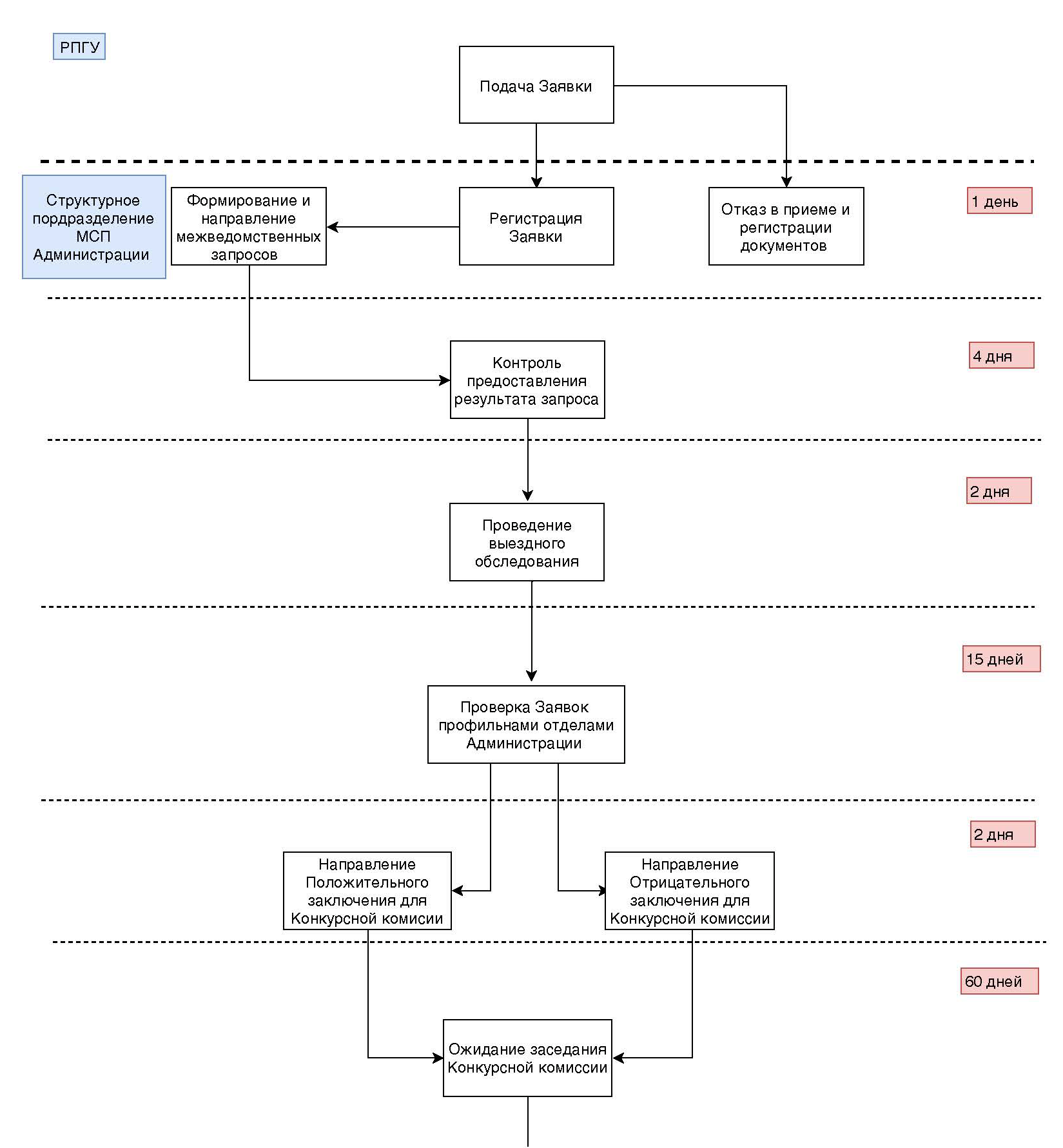 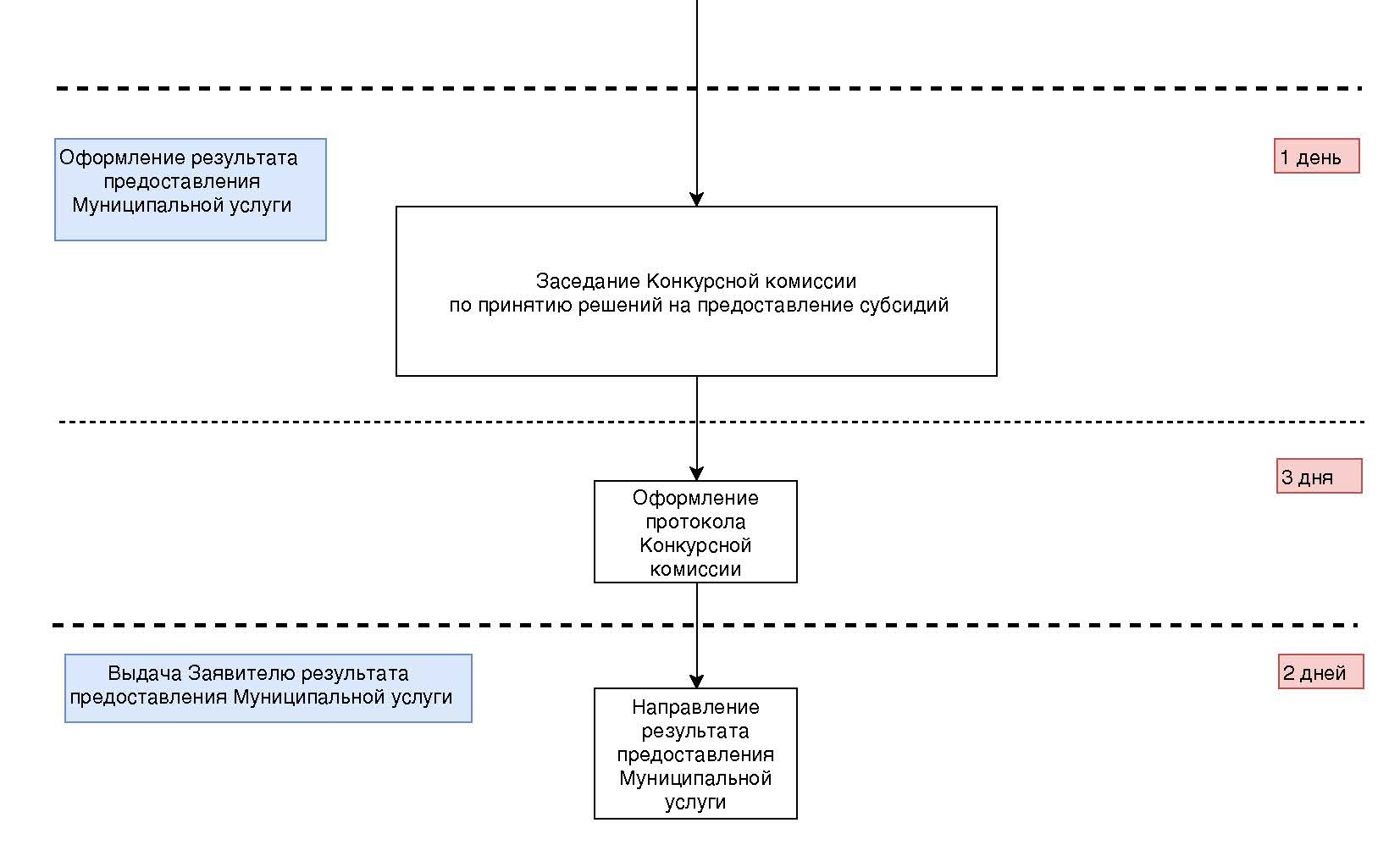 Административный регламент Администрация ОМСУ–_административный регламент по предоставлению Муниципальной услуги «Предоставление финансовой поддержки (субсидий) субъектам МСП             в рамках муниципальных программ поддержки малого и среднего предпринимательства»;Администрация Щёлковского муниципального района;Модуль оказания услуг ЕИС ОУ  Выездное обследование –_ведомственная информационная система;выездное мероприятие, проводимое сотрудниками Администрации, в целях подтверждения сведений и документов, представленных Заявителем; Муниципальная услуга –муниципальная услуга «Предоставление финансовой поддержки (субсидий) субъектов малого и среднего предпринимательства в рамках муниципальных программ поддержки малого и среднего предпринимательства»;ЕСИА –федеральная государственная информационная система «Единая система идентификации и аутентификации в инфраструктуре, обеспечивающей информационно-технологическое взаимодействие информационных систем, используемых для предоставления государственных и муниципальных услуг в электронной форме»;ЕПГУ_федеральная государственная информационная система «Единый портал государственных и муниципальных услуг (функций)», расположенная                   в сети Интернет; www.gosuslugi.ruЗаявление –запрос о предоставлении Муниципальной услуги, представленный любым предусмотренным Административным регламентом способом;Заявитель–лицо, обращающееся с заявлением о предоставлении Муниципальной услуги;Заявитель, зарегистрированный в ЕСИА –лицо, обращающееся с заявлением о предоставлении Муниципальной услуги, имеющее учетную запись                   в ЕСИА, прошедшую проверку, а личность пользователя подтверждена надлежащим образом                 (в любом из центров обслуживания Российской Федерации или МФЦ Московской области); Заявитель, незарегистрированный в ЕСИА –лицо, обращающееся с заявлением о предоставлении Муниципальной услуги, не имеющее учетную запись в ЕСИА, либо зарегистрированный в ЕСИА без прохождения проверки, и подтверждения личности пользователя надлежащим образом;Комиссия–Комиссия по принятию решений на предоставление субсидий на частичную компенсацию затрат субъектам малого и среднего предпринимательства;Личный кабинет–сервис РПГУ, позволяющий Заявителю получать информацию о ходе обработки заявлений, поданных посредством РПГУ;Органы власти –государственные органы, участвующие                                     в предоставлении Муниципальных услуг;Органы местного самоуправления–органы местного самоуправления Московской области, участвующие в предоставлении Муниципальных услуг;ПСМ–паспорт самоходной машины;ПТС–паспорт транспортного средства;РПГУ–государственная информационная система Московской области «Портал государственных                      и муниципальных услуг Московской области», расположенная в сети Интернет http://uslugi.mosreg.ru;Сеть Интернет Структурное подразделение МСП–_информационно-телекоммуникационная сеть «Интернет»;Отдел промышленности и сельского хозяйства Управления потребительского рынка, сферы услуг и вопросов рекламы Администрации Щёлковского муниципального района; Субъект МСП–субъект малого и среднего предпринимательства;Файл документа –электронный образ документа, полученный путем сканирования документа в бумажной форме;Электронный образ документа–электронная копия документа, полученная путем сканирования бумажного носителя;ЭП–усиленная электронная цифровая подпись.Наименование расходовСумма расходов, принятых к расчету (руб.)Размер субсидии(руб.)Выявленные нарушенияОснование для отказаНаименование нормативного правового актаПолное наименование организации (в том числе организационно правовая форма) / Индивидуальный предприниматель Фамилия Имя ОтчествоПолное наименование организации (в том числе организационно правовая форма) / Индивидуальный предприниматель Фамилия Имя ОтчествоСокращенное наименование организации Сокращенное наименование организации ОГРН/ОГРНИП ОГРН/ОГРНИП ИНН ИНН КПП КПП Адрес места нахождения (места регистрации)/места жительства (для ИП)Адрес места нахождения (места регистрации)/места жительства (для ИП)Адрес места ведения бизнеса Адрес места ведения бизнеса РеквизитыРеквизитыРеквизитыНаименование банкаНаименование банкаРасчетный счет Расчетный счет Кор / счетКор / счетБИКБИКИНН банкаИНН банкаКПП банкаКПП банкаРуководительРуководительРуководительФамилия Имя ОтчествоКонтактный телефонКонтактное лицоКонтактное лицоДолжностьФамилия Имя ОтчествоКонтактный телефонE-mail№ п/пНаименование расходов.В составе должно быть указано:- наименование оборудования;- марка,- серия.№, дата заключения договора на приобретение оборудованияСтоимость оборудования (в соответствии с договором), в руб.Страна произво-дитель,срок эксплуатации до приобретения № и дата платежного поручения123456ИТОГОПолное наименование организации (в том числе организационно правовая форма) / Индивидуальный предприниматель Фамилия Имя ОтчествоСокращенное наименование организации ОГРН/ОГРНИП ИНН КПП Адрес места нахождения (места регистрации)/места жительства (для ИП)Адрес места ведения бизнеса РеквизитыРеквизитыНаименование банкаРасчетный счет Кор / счетБИКИНН банкаКПП банкаРуководительРуководительФамилия Имя ОтчествоКонтактный телефонКонтактное лицоКонтактное лицоДолжностьФамилия Имя ОтчествоКонтактный телефонE-mail№ п/пНаименование расходов.В составе должно быть указано:- наименование оборудования;- марка,- серия.№, дата заключения договора на приобретение оборудованияСтоимость оборудования (в соответствии с договором лизинга), в руб.Сумма первого взноса (аванса), в руб.Страна произво-дитель,срок эксплуатации до приобретения № и дата платежного поручения1234567ИТОГОПолное наименование организации (в том числе организационно правовая форма) / Индивидуальный предприниматель Фамилия Имя ОтчествоСокращенное наименование организации ОГРН/ОГРНИП ИНН КПП Адрес места нахождения (места регистрации)/места жительства (для ИП)Адрес места ведения бизнеса РеквизитыРеквизитыНаименование банкаРасчетный счет Кор / счетБИКИНН банкаКПП банкаРуководительРуководительФамилия Имя ОтчествоКонтактный телефонКонтактное лицоКонтактное лицоДолжностьФамилия Имя ОтчествоКонтактный телефонE-mail№ п/пНаименование расходов.Арендные платежиВ составе должно быть указано:- адрес помещения (здания)- период возмещения№, дата договора аренды (субаренды)Месяц, за который производится возмещениеРазмер арендной платы в руб. № и дата платежного порученияИТОГО№ п/пНаименование расходов.Наименование платежейВ составе должно быть указано:- адрес помещения (здания)- период возмещения№, дата договора с поставщиком коммунальных услугМесяц, за который производится возмещениеРазмер оплаты, в руб. № и дата платежного порученияИТОГО№ п/пНаименование расходов.Адрес выкупаемого помещения его площадь№, дата договора выкуп помещенияСерия, номер и дата выдачи свидетельства о собственностиСтоимость помещения (в соответствии с договором), в руб. № и дата платежного порученияИТОГО№ ппНаименование расходов№, дата договора Сумма по договору, в руб. № и дата платежного порученияИнформация о наличных расчетах(№ и дата чека/товарного чека)ИТОГО№ п/пНаименование расходов№, дата договора Сумма по договору, в руб.№ и дата платежного порученияИнформация о наличных расчетах(№ и дата чека/товарного чека)ИТОГО№п/пНаименование расходовСумма, руб.1Арендные платежи2Оплата коммунальных услуг3Выкуп помещения 4Текущий ремонт5Капитальный ремонт6Реконструкция помещений7Приобретение основных средств (за исключением легковых автотранспортных средств)8Приобретение сырья, расходных материалов и инструментов9Участие в региональных, межрегиональных и международных выставочных и выставочно-ярмарочных мероприятиях10Приобретение оборудования11Повышение квалификации и (или) участие в образовательных программах работников лица12Медицинское обслуживание детей13Приобретение комплектующих изделий при производстве и (или) реализации медицинской техники, протезно-ортопедических изделийИтогоНаименование мероприятияПолное наименование организации 
(в том числе организационно правовая форма) / Индивидуальный предприниматель ФИОРуководитель (наименование должности)Фамилия Имя ОтчествоКонтактный телефонГлавный бухгалтер Фамилия Имя ОтчествоКонтактный телефон№ппВид деятель-ности(указывает-ся код ОКВЭД 
и расшиф-ровка)Выручка, руб.*Выручка, руб.*Доля в общей выручке, (%)Доля в общей выручке, (%)С какого момента осуществ-ляется данный вид деятель-ности№ппВид деятель-ности(указывает-ся код ОКВЭД 
и расшиф-ровка)Предшествующий календарный годтекущий календарный год (по состоянию на первое число месяца, 
в котором объявлен конкурсный отбор)предшествующий календарный годтекущий календарный год (по состоянию на первое число месяца, 
в котором объявлен конкурсный отбор)С какого момента осуществ-ляется данный вид деятель-ности1.2.…Итого Название детского центра / дошкольного образовательного центраВместимость детского центра / дошкольного образовательного центра (количество детей для единовременного пребывания)Количество детей, воспользовавшихся услугами детских центров / дошкольных образовательных центровКоличество детей, воспользовавшихся услугами детских центров / дошкольных образовательных центров- за год предшествующий году обращения за субсидией- за год обращения за субсидией (планируемое значение)Основные образовательные программы (для дошкольных образовательных центров)Дополнительно заполняется для ясельных групп (дети до 3-х лет)Дополнительно заполняется для ясельных групп (дети до 3-х лет)Год создания ясельной группыВместимость ясельной группы (количество детей для единовременного пребывания)Количество детей, воспользовавшихся услугами ясельной группы:Количество детей, воспользовавшихся услугами ясельной группы:- за год, предшествующий году обращения за субсидией- за год обращения за субсидией (планируемое значение)Размер собственных средств, направленных на приобретение оборудования, руб.Система налогообложенияЗаявитель является плательщиком НДСНалоговые отчисления:Налоговые отчисления:Налог на прибыльУСН /  ЕСХН /  ЕНВД /  Патент Налог на доходы физических лицНалог на имущество организацийТранспортный налогПрочие налоговые доходыПлатежи при пользовании природных ресурсовОбъем налоговых отчислений за предшествующий год, тыс. руб.Наименование показателяЗначение показателя за предшествующий годОбязательства на конец текущего года Обязательства на конец следующего года1. Создание новых рабочих мест1. Создание новых рабочих мест1. Создание новых рабочих мест1. Создание новых рабочих местСреднесписочная численность работающих, человек Количество сохраненных рабочих местКоличество вновь созданных рабочих мест2. Увеличение средней заработной платы работников 2. Увеличение средней заработной платы работников 2. Увеличение средней заработной платы работников 2. Увеличение средней заработной платы работников Средняя заработная плата, руб.Увеличение средней заработной платы работников, руб.Увеличение средней заработной платы работников, процент3. Увеличение выручки от реализации товаров, работ, услуг 3. Увеличение выручки от реализации товаров, работ, услуг 3. Увеличение выручки от реализации товаров, работ, услуг 3. Увеличение выручки от реализации товаров, работ, услуг Выручка от реализации товаров (работ, услуг) без учета НДС, руб.Увеличение выручки от реализации товаров (работ, услуг) без учета НДС, руб. Увеличение выручки от реализации товаров (работ, услуг) без учета НДС, процент4. Увеличение производительности труда*4. Увеличение производительности труда*4. Увеличение производительности труда*4. Увеличение производительности труда*Выработка на одного работающего, руб. Увеличение производительности труда на 1 работающего на предприятии, процент5. Создание ясельных групп для детей до 3-х лет в детских центрах **5. Создание ясельных групп для детей до 3-х лет в детских центрах **5. Создание ясельных групп для детей до 3-х лет в детских центрах **5. Создание ясельных групп для детей до 3-х лет в детских центрах **Вместимость ясельной группы, ед. Наименование показателяЕд. изм.Количество/ Сумма1.Среднесписочная численность 1.1.Среднесписочная численность работников человек1.2.Среднесписочная численность отдельных категорий граждан, в том числе:человек- инвалидовчеловек- женщин, имеющих детей в возрасте до 7 (семи) летчеловек- сиротчеловек- выпускников детских домовчеловек- людей пенсионного возрастачеловек- лиц, находящихся в трудной жизненной ситуации (указывается конкретная категория граждан со ссылкой на нормативный – правовой акт, определяющий порядок отнесения к данной категории) человек- лиц, освобожденных из мест лишения свободы в течение 2 (двух) лет, предшествующих дате проведения конкурсного отборачеловек1.3.Доля среднесписочной численности отдельных категорий граждан, работающих на предприятии, в среднесписочной численности всех работающих на предприятии (рассчитывается по формуле: графа 1.2 / графа 1.1 х 100 %) %2.Фонд оплаты труда 2.1. Фонд оплаты труда всех работающих на предприятии, указанных в графе 1.1 руб.2.2.Фонд оплаты труда отдельных категорий граждан, работающих на предприятии, указанных в графе 1.2 руб.2.3.Доля фонда оплаты труда отдельных категорий граждан, работающих на предприятии, в фонде оплаты труда всех работающих на предприятии (рассчитывается по формуле: (графа 2.2 / графа 2.1 х 100 %)%№ п/пНаименование показателяЕд. изм.Сумма / доля1.Выручка от оказания услуг (производства товаров, выполнения работ), всегоруб.2.Выручка от оказания услуг (производства товаров, выполнения работ) по отдельным сферам деятельности, в том числе:руб.обслуживание лиц, относящихся к социально незащищенным группам граждан, и семей с детьми в следующих сферах деятельности: социальное обслуживание граждан, услуги здравоохранения, реабилитация инвалидов, проведение занятий в детских и молодежных кружках, секциях, студиях, создание и развитие детских центровруб.производство и (или) реализация медицинской техники, протезно-ортопедических изделий, а также технических средств, включая автомототранспорт, материалы, которые могут быть использованы исключительно для профилактики инвалидности или реабилитации инвалидовруб.обеспечение культурно-просветительской деятельности (музеи, театры, школы-студии, музыкальные учреждения, творческие мастерские)руб.предоставление образовательных услуг лицам, относящимся 
к социально незащищенным группам граждан, руб.ремесленничестворуб.физкультурно-оздоровительная деятельностьруб.3.Доля выручки от оказания услуг (производства товаров, выполнения работ) по отдельным сферам деятельности в общей выручке (рассчитывается по формуле: графа 2 / графа 1 х 100 %)%Наименование показателяЕд. изм.Количество1.Оказано услуг, всего человек2.Предоставлено услуг (произведено товаров, выполнено работ) в определенных сферах деятельности, в том числе:человекобслуживание лиц, относящихся к социально незащищенным группам граждан, и семей с детьми в следующих сферах деятельности: социальное обслуживание граждан, услуги здравоохранения, реабилитация инвалидов, проведение занятий в детских и молодежных кружках, секциях, студиях, создание и развитие детских центровчеловекпроизводство и (или) реализация медицинской техники, протезно-ортопедических изделий, а также технических средств, включая автомототранспорт, материалы, которые могут быть использованы исключительно для профилактики инвалидности или реабилитации инвалидовчеловекобеспечение культурно-просветительской деятельности (музеи, театры, школы-студии, музыкальные учреждения, творческие мастерские)человекпредоставление образовательных услуг лицам, относящимся к социально незащищенным группам граждан, человекремесленничествочеловекфизкультурно-оздоровительная деятельностьчеловек3.Доля потребителей услуг в определенных сферах деятельности в общем количестве оказанных услуг (рассчитывается по формуле: графа 2 / графа 1 х 100 %) %Основание для обращенияКатегория ЗаявителяНаименование документаЧастичная компенсация субъектам МСП затрат, связанных с приобретением оборудования в целях создания и (или) развития либо модернизации производства товаров (работ, услуг) Индивидуальные предприниматели1) Документ о назначении на должность главного бухгалтера;2) Договор на приобретение в собственность оборудования, включая затраты на монтаж оборудования;3) Платежный документ, подтверждающее осуществление расходов на приобретение оборудования;4) Выписка банка, подтверждающая оплату по Договору;5) Счет на оплату;6) Документы, подтверждающие передачу оборудования Заявителю;7) Бухгалтерские документы о постановке оборудования на баланс; 8) Паспорт транспортного средства (далее ПТС), паспорт самоходной машины (далее ПСМ), при приобретении транспортных средств;9) Фотография(-и) каждого объекта основных средств.Частичная компенсация субъектам МСП затрат, связанных с приобретением оборудования в целях создания и (или) развития либо модернизации производства товаров (работ, услуг) Юридические лица1) Учредительные документы;2) Выписка из реестра акционеров (для акционерных обществ);З3) Документ, подтверждающий назначение на должность (избрание) руководителя; 4) Документ о назначении на должность главного бухгалтера.5) Договор на приобретение в собственность оборудования, включая затраты на монтаж оборудования;6) Платежный документ, подтверждающее осуществление расходов на приобретение оборудования;7) Выписка банка, подтверждающая оплату по Договору;8) Счет на оплату;9) Документы, подтверждающие передачу оборудования Заявителю;10) Бухгалтерские документы о постановке оборудования на баланс; 11) Паспорт транспортного средства (далее ПТС), паспорт самоходной машины (далее ПСМ), при приобретении транспортных средств;12) Фотография (-и) каждого объекта основных средств.Частичная компенсация субъектам МСП затрат на уплату первого взноса (аванса) при заключении договора лизинга оборудованияИндивидуальные предприниматели1) Документ о назначении на должность главного бухгалтера;2) Договор лизинга;3) Платежные документы, подтверждающие осуществление затрат, произведенных в связи с уплатой первого взноса (аванса) при заключении договора лизинга;4) Выписка банка, подтверждающая оплату первого взноса (аванса) по договору лизинга;5) Счет на оплату;6) Документы, подтверждающие передачу оборудования Заявителю;7) Бухгалтерские документы о постановке оборудования на баланс;8) Справка, подтверждающая уплату первого взноса (аванса) при заключении договора лизинга и исполнение текущих обязательств по перечислению лизинговых платежей по договорам лизинга;9) ПТС (ПСМ) при приобретении транспортных средств по договору лизинга;10) Фотография (-и) каждого объекта основных средств.Частичная компенсация субъектам МСП затрат на уплату первого взноса (аванса) при заключении договора лизинга оборудованияЮридические лица1) Учредительные документы;2) Выписка из реестра акционеров (для акционерных обществ);3) Документ, подтверждающий назначение на должность (избрание) руководителя; 4) Документ о назначении на должность главного бухгалтера.5) Договор лизинга;6) Платежные документы, подтверждающие осуществление затрат, произведенных в связи с уплатой первого взноса (аванса) при заключении договора лизинга;7) Выписка банка, подтверждающая оплату первого взноса (аванса) по договору лизинга;8) Счет на оплату;9) Документы, подтверждающие передачу оборудования Заявителю;10) Бухгалтерские документы о постановке оборудования на баланс;11) Справка, подтверждающая уплату первого взноса (аванса) при заключении договора лизинга и исполнение текущих обязательств по перечислению лизинговых платежей по договорам лизинга;12) ПТС (ПСМ) при приобретении транспортных средств по договору лизинга;13) Фотография(-и) каждого объекта основных средств.Частичная компенсация затрат субъектам МСП, осуществляющим предоставление услуг (производство товаров) в следующих сферах деятельности: социальное обслуживание граждан, услуги здравоохранения, физкультурно-оздоровительная деятельность, реабилитация инвалидов, проведение занятий в детских и молодежных кружках, секциях, студиях, создание и развитие детских центров, производство и (или) реализация медицинской техники, протезно-ортопедических изделий, а также технических средств, включая автомототранспорт, материалов для профилактики инвалидности или реабилитации инвалидов, обеспечение культурно-просветительской деятельности (музеи, театры, школы-студии, музыкальные учреждения, творческие мастерские), предоставление образовательных услуг группам граждан, имеющим ограниченный доступ к образовательным услугам, ремесленничествоИндивидуальные предприниматели1) Документ о назначении на должность главного бухгалтера;2) Документы, подтверждающие осуществление арендных платежей в соответствии с заключенными договорами аренды (субаренды);3) Документы, подтверждающие осуществление затрат по оплате коммунальных услуг; 4) Документы, подтверждающие осуществление затрат по выкупу помещения; 5) Документы, подтверждающие осуществление затрат по текущему ремонту помещения;  6) Документы, подтверждающие осуществление затрат по капитальному ремонту помещения; 7) Документы, подтверждающие осуществление затрат по реконструкции помещения; 8) Документы, подтверждающие осуществление затрат по приобретению основных средств (за исключением легковых автотранспортных средств); 9) Документы, подтверждающие осуществление затрат по приобретению сырья, расходных материалов и инструментов, необходимых для изготовления продукции и изделий народно – художественных промысел и ремесел; 10) Документы, подтверждающие осуществление затрат по участие в региональных, межрегиональных и международных выставочных и выставочно-ярмарочных мероприятиях; 11) Документы, подтверждающие осуществление затрат по приобретение оборудования (игровое оборудование для детей, бытовая техника, мультимедийное оборудование, интерактивные доски, информационное и коммуникационное оборудование, оборудование для видеонаблюдения, противопожарное оборудование, рециркуляторы воздуха, кондиционеры, очистители и увлажнители воздуха), мебели, материалов (материалы для проведения обучения, воспитания и игр детей, материалы для врачебного кабинета), инвентаря (игрушки, подушки, одеяла, покрывала, ковры, покрытия на стены и пол, санитарно-технический инвентарь, инвентарь для уборки территории)»:12) Документы, подтверждающие осуществление затрат по повышение квалификации и (или) участие в образовательных программах работников субъекта МСП; 13) Документы, подтверждающие осуществление затрат на медицинское обслуживание детей;14) Документы, подтверждающие приобретение комплектующих изделий.Частичная компенсация затрат субъектам МСП, осуществляющим предоставление услуг (производство товаров) в следующих сферах деятельности: социальное обслуживание граждан, услуги здравоохранения, физкультурно-оздоровительная деятельность, реабилитация инвалидов, проведение занятий в детских и молодежных кружках, секциях, студиях, создание и развитие детских центров, производство и (или) реализация медицинской техники, протезно-ортопедических изделий, а также технических средств, включая автомототранспорт, материалов для профилактики инвалидности или реабилитации инвалидов, обеспечение культурно-просветительской деятельности (музеи, театры, школы-студии, музыкальные учреждения, творческие мастерские), предоставление образовательных услуг группам граждан, имеющим ограниченный доступ к образовательным услугам, ремесленничествоЮридические лица1) Учредительные документы;2) Выписка из реестра акционеров (для акционерных обществ);3) Документ, подтверждающий назначение на должность (избрание) руководителя; 4) Документ о назначении на должность главного бухгалтера.5) Документы, подтверждающие осуществление арендных платежей в соответствии с заключенными договорами аренды (субаренды);6) Документы, подтверждающие осуществление затрат по оплате коммунальных услуг; 7) Документы, подтверждающие осуществление затрат по выкупу помещения; 8) Документы, подтверждающие осуществление затрат по текущему ремонту помещения;  9) Документы, подтверждающие осуществление затрат по капитальному ремонту помещения; 10) Документы, подтверждающие осуществление затрат по реконструкции помещения; 11) Документы, подтверждающие осуществление затрат по приобретению основных средств (за исключением легковых автотранспортных средств); 12) Документы, подтверждающие осуществление затрат по приобретению сырья, расходных материалов и инструментов, необходимых для изготовления продукции и изделий народно – художественных промысел и ремесел; 13) Документы, подтверждающие осуществление затрат по участие в региональных, межрегиональных и международных выставочных и выставочно-ярмарочных мероприятиях; 14) Документы, подтверждающие осуществление затрат по приобретение оборудования (игровое оборудование для детей, бытовая техника, мультимедийное оборудование, интерактивные доски, информационное и коммуникационное оборудование, оборудование для видеонаблюдения, противопожарное оборудование, кондиционеры, очистители и увлажнители воздуха), мебели, материалов (материалы для проведения обучения, воспитания и игр детей, материалы для врачебного кабинета), инвентаря (игрушки, подушки, одеяла, покрывала, ковры, покрытия на стены и пол, санитарно-технический инвентарь, инвентарь для уборки территории);15) Документы, подтверждающие осуществление затрат по повышение квалификации и (или) участие в образовательных программах работников субъекта МСП; 16) Документы, подтверждающие осуществление затрат по медицинское обслуживание детей;17) Документы, подтверждающие приобретение комплектующих изделий.№ п/п№ п/п№ п/пКласс документаВиды документаОбщие описания документовОбщие описания документовПодача через РПГУРаздел I. Документы, обязательные для предоставления Заявителем (представителем Заявителя) независимо от категории и основания для обращения за предоставлением Муниципальной услугиРаздел I. Документы, обязательные для предоставления Заявителем (представителем Заявителя) независимо от категории и основания для обращения за предоставлением Муниципальной услугиРаздел I. Документы, обязательные для предоставления Заявителем (представителем Заявителя) независимо от категории и основания для обращения за предоставлением Муниципальной услугиРаздел I. Документы, обязательные для предоставления Заявителем (представителем Заявителя) независимо от категории и основания для обращения за предоставлением Муниципальной услугиРаздел I. Документы, обязательные для предоставления Заявителем (представителем Заявителя) независимо от категории и основания для обращения за предоставлением Муниципальной услугиРаздел I. Документы, обязательные для предоставления Заявителем (представителем Заявителя) независимо от категории и основания для обращения за предоставлением Муниципальной услугиРаздел I. Документы, обязательные для предоставления Заявителем (представителем Заявителя) независимо от категории и основания для обращения за предоставлением Муниципальной услугиРаздел I. Документы, обязательные для предоставления Заявителем (представителем Заявителя) независимо от категории и основания для обращения за предоставлением Муниципальной услуги111Заявление о предоставлении Муниципальной услугиЗаявление о предоставлении Муниципальной услугиЗаявление должно быть оформлено по формам, указанным в Приложении 6, 7, 8 
к Административному регламенту. Заявление должно быть оформлено по формам, указанным в Приложении 6, 7, 8 
к Административному регламенту. При подаче заполняется интерактивная форма заявления.222Информация о заявителеИнформация о заявителеДокумент должен быть оформлен по форме, указанной в Приложении 9 Административному регламенту. Заявителем заполняются разделы, в зависимости от выбранного мероприятия.Документ должен быть оформлен по форме, указанной в Приложении 9 Административному регламенту. Заявителем заполняются разделы, в зависимости от выбранного мероприятия.Электронный образ документа 333Документ, удостоверяющий личность Заявителя или его представителя Паспорт гражданина Российской ФедерацииПаспорт должен быть оформлен в соответствии с Постановлением Правительства Российской Федерации от 08.07.1997 № 828 «Об утверждении Положения о паспорте гражданина Российской Федерации, образца бланка и описания паспорта гражданина Российской Федерации».Паспорт должен быть оформлен в соответствии с Постановлением Правительства Российской Федерации от 08.07.1997 № 828 «Об утверждении Положения о паспорте гражданина Российской Федерации, образца бланка и описания паспорта гражданина Российской Федерации».Электронный образ документа333Документ, удостоверяющий личность Заявителя или его представителя Временное удостоверение личности гражданина Российской Федерации Временное удостоверение личности гражданина Российской Федерации оформленное в соответствии с Постановлением Правительства Российской Федерации от 08.07.1997 № 828 «Об утверждении Положения о паспорте гражданина Российской Федерации, образца бланка и описания паспорта гражданина Российской Федерации».Временное удостоверение личности гражданина Российской Федерации оформленное в соответствии с Постановлением Правительства Российской Федерации от 08.07.1997 № 828 «Об утверждении Положения о паспорте гражданина Российской Федерации, образца бланка и описания паспорта гражданина Российской Федерации».Электронный образ документа333Документ, удостоверяющий личность Заявителя или его представителя Паспорт иностранного гражданина либо иной документ, установленный федеральным законом или признаваемый в соответствии с международным договором Российской Федерации в качестве документа, удостоверяющего личность иностранного гражданина.Документ, удостоверяющий личность иностранного гражданина, оформленный в соответствии с Федеральным законом от 25.07.2002 № 115-ФЗ «О правовом положении иностранных граждан в Российской Федерации».Документ, удостоверяющий личность иностранного гражданина, оформленный в соответствии с Федеральным законом от 25.07.2002 № 115-ФЗ «О правовом положении иностранных граждан в Российской Федерации».Электронный образ документаВид на жительство в Российской ФедерацииОбразец бланка утвержден приказом Министерства внутренних дел Российской Федерации от 09.08.2017 № 617 «Об утверждении форм бланков вида на жительство».Образец бланка утвержден приказом Министерства внутренних дел Российской Федерации от 09.08.2017 № 617 «Об утверждении форм бланков вида на жительство».Электронный образ документаВид на жительство иностранного гражданина или лица без гражданстваОбразец бланка утвержден приказом Министерства внутренних дел Российской Федерации от 09.08.2017 № 617 «Об утверждении форм бланков вида на жительство».Образец бланка утвержден приказом Министерства внутренних дел Российской Федерации от 09.08.2017 № 617 «Об утверждении форм бланков вида на жительство».Электронный образ документаВоенный билетФормы установлены Инструкцией по обеспечению функционирования системы воинского учета граждан Российской Федерации и порядка проведения смотров-конкурсов на лучшую организацию осуществления воинского учета, утвержденной приказом Министра обороны Российской Федерации от 18.07.2014                       № 495.Формы установлены Инструкцией по обеспечению функционирования системы воинского учета граждан Российской Федерации и порядка проведения смотров-конкурсов на лучшую организацию осуществления воинского учета, утвержденной приказом Министра обороны Российской Федерации от 18.07.2014                       № 495.Электронный образ документаВременное удостоверение, выданное взамен военного билетаФормы установлены Инструкцией по обеспечению функционирования системы воинского учета граждан Российской Федерации и порядка проведения смотров-конкурсов на лучшую организацию осуществления воинского учета, утвержденной приказом Министра обороны Российской Федерации от 18.07.2014                  № 495.Формы установлены Инструкцией по обеспечению функционирования системы воинского учета граждан Российской Федерации и порядка проведения смотров-конкурсов на лучшую организацию осуществления воинского учета, утвержденной приказом Министра обороны Российской Федерации от 18.07.2014                  № 495.Электронный образ документаДипломатический паспорт гражданина Российской ФедерацииФормы установлены Постановлением Правительства Российской Федерации от 18.11.2005 № 687 «Об утверждении образцов и описания бланков паспорта гражданина Российской Федерации, дипломатического паспорта гражданина Российской Федерации и служебного паспорта гражданина Российской Федерации, удостоверяющих личность гражданина Российской Федерации за пределами территории Российской Федерации, содержащих электронные носители информации».Формы установлены Постановлением Правительства Российской Федерации от 18.11.2005 № 687 «Об утверждении образцов и описания бланков паспорта гражданина Российской Федерации, дипломатического паспорта гражданина Российской Федерации и служебного паспорта гражданина Российской Федерации, удостоверяющих личность гражданина Российской Федерации за пределами территории Российской Федерации, содержащих электронные носители информации».Электронный образ документаЗаграничный паспортФормы установлены Постановлением Правительства Российской Федерации от 18.11.2005 № 687 «Об утверждении образцов и описания бланков паспорта гражданина Российской Федерации, дипломатического паспорта гражданина Российской Федерации и служебного паспорта гражданина Российской Федерации, удостоверяющих личность гражданина Российской Федерации за пределами территории Российской Федерации, содержащих электронные носители информации».Формы установлены Постановлением Правительства Российской Федерации от 18.11.2005 № 687 «Об утверждении образцов и описания бланков паспорта гражданина Российской Федерации, дипломатического паспорта гражданина Российской Федерации и служебного паспорта гражданина Российской Федерации, удостоверяющих личность гражданина Российской Федерации за пределами территории Российской Федерации, содержащих электронные носители информации».Электронный образ документаПаспорт гражданина СССР образца 1974 годаОбразец паспорта гражданина Союза Советских Социалистических Республик и описание паспорта утверждены постановлением Совмина СССР от 28.08.1974 № 677 «Об утверждении Положения о паспортной системе в СССР».Вопрос о действительности паспорта гражданина СССР образца 1974 года решается в зависимости от конкретных обстоятельств (постановление Правительства Российской Федерации от 24.02.2009 № 153 «О признании действительными до 1 июля 2009 г. паспортов гражданина СССР образца 1974 года для некоторых категорий иностранных граждан и лиц без гражданства»).Образец паспорта гражданина Союза Советских Социалистических Республик и описание паспорта утверждены постановлением Совмина СССР от 28.08.1974 № 677 «Об утверждении Положения о паспортной системе в СССР».Вопрос о действительности паспорта гражданина СССР образца 1974 года решается в зависимости от конкретных обстоятельств (постановление Правительства Российской Федерации от 24.02.2009 № 153 «О признании действительными до 1 июля 2009 г. паспортов гражданина СССР образца 1974 года для некоторых категорий иностранных граждан и лиц без гражданства»).Электронный образ документа444Документ, удостоверяющий полномочия представителя ЗаявителяДоверенностьДоверенность должна быть оформлена в соответствии с требованиями законодательства и содержать следующие сведения:- Лицо, выдавшее доверенность;- ФИО лица, уполномоченного по доверенности;- Данные документов, удостоверяющих личность этих лиц;- Объем полномочий представителя, включающий право на подачу заявления о предоставлении Муниципальной услуги и право подписания документов за Заявителя, в том числе с использованием ЭЦП (в случае, если документы подписываются ЭЦП представителя Заявителя);- Дата выдачи доверенности;- Подпись лица, выдавшего доверенность.Доверенность должна быть заверена печатью организации и подписью руководителя (для юридических лиц), заверена нотариально (для индивидуальных предпринимателей).Доверенность должна быть оформлена в соответствии с требованиями законодательства и содержать следующие сведения:- Лицо, выдавшее доверенность;- ФИО лица, уполномоченного по доверенности;- Данные документов, удостоверяющих личность этих лиц;- Объем полномочий представителя, включающий право на подачу заявления о предоставлении Муниципальной услуги и право подписания документов за Заявителя, в том числе с использованием ЭЦП (в случае, если документы подписываются ЭЦП представителя Заявителя);- Дата выдачи доверенности;- Подпись лица, выдавшего доверенность.Доверенность должна быть заверена печатью организации и подписью руководителя (для юридических лиц), заверена нотариально (для индивидуальных предпринимателей).Электронный образ документа, либо документ в электронной форме, подписанный ЭЦП нотариусаРаздел II. Документы по мероприятию «Частичная компенсация субъектам малого и среднего предпринимательства затрат, связанных с приобретением оборудования в целях создания и (или) развития либо модернизации производства товаров (работ, услуг)»Раздел II. Документы по мероприятию «Частичная компенсация субъектам малого и среднего предпринимательства затрат, связанных с приобретением оборудования в целях создания и (или) развития либо модернизации производства товаров (работ, услуг)»Раздел II. Документы по мероприятию «Частичная компенсация субъектам малого и среднего предпринимательства затрат, связанных с приобретением оборудования в целях создания и (или) развития либо модернизации производства товаров (работ, услуг)»Раздел II. Документы по мероприятию «Частичная компенсация субъектам малого и среднего предпринимательства затрат, связанных с приобретением оборудования в целях создания и (или) развития либо модернизации производства товаров (работ, услуг)»Раздел II. Документы по мероприятию «Частичная компенсация субъектам малого и среднего предпринимательства затрат, связанных с приобретением оборудования в целях создания и (или) развития либо модернизации производства товаров (работ, услуг)»Раздел II. Документы по мероприятию «Частичная компенсация субъектам малого и среднего предпринимательства затрат, связанных с приобретением оборудования в целях создания и (или) развития либо модернизации производства товаров (работ, услуг)»Раздел II. Документы по мероприятию «Частичная компенсация субъектам малого и среднего предпринимательства затрат, связанных с приобретением оборудования в целях создания и (или) развития либо модернизации производства товаров (работ, услуг)»Раздел II. Документы по мероприятию «Частичная компенсация субъектам малого и среднего предпринимательства затрат, связанных с приобретением оборудования в целях создания и (или) развития либо модернизации производства товаров (работ, услуг)»1.1.1.Договор на приобретение в собственность оборудования, включая затраты на монтаж оборудования (Договор) В случае, если договор составлен на языке, отличном от русского, к договору прилагается его нотариально заверенный перевод на русский язык.В случае, если договор составлен на языке, отличном от русского, к договору прилагается его нотариально заверенный перевод на русский язык.Электронный образ документа 2.2.2.Платежный документ, подтверждающий осуществление расходов на приобретение оборудования Платежный документ, подтверждающий осуществление расходов на приобретение оборудования Представляются платежные документы, подтверждающие оплату по Договору в полном объеме. Представляются платежные документы, подтверждающие оплату по Договору в полном объеме. 2.12.12.1Платежное(-ые) поручение(-ия) Для оборудования, приобретенного на территории Российской Федерации, платежное поручение должно быть заверено печатью банка или иметь оригинальный оттиск штампа и подпись операциониста банка с указанием фамилии и инициалов либо иметь отметку «клиент – банк».Для оборудования, приобретенного на территории Российской Федерации, платежное поручение должно быть заверено печатью банка или иметь оригинальный оттиск штампа и подпись операциониста банка с указанием фамилии и инициалов либо иметь отметку «клиент – банк».Электронный образ документа 2.22.22.2Заявление на перевод валютыДля оборудования, приобретенного за пределами территории Российской Федерации, заявление заверяется печатью банка или имеет оригинальный оттиск штампа и подпись операциониста банка с указанием фамилии и инициалов либо имеет отметку «клиент – банк».Для оборудования, приобретенного за пределами территории Российской Федерации, заявление заверяется печатью банка или имеет оригинальный оттиск штампа и подпись операциониста банка с указанием фамилии и инициалов либо имеет отметку «клиент – банк».Электронный образ документа 333Выписка банка, подтверждающая оплату по Договору Выписка банка заверяется печатью банка или оригинальным оттиском штампа и подписью операциониста банка с указанием фамилии и инициалов.В случае, если выписка банка имеет более 1 (одного) листа, печатью банка (либо оригинальным оттиском штампа и подписью операциониста банка с указанием фамилии и инициалов) заверяется каждый лист либо указанная выписка прошивается и заверяется печатью банка (либо оригинальным оттиском штампа и подписью операциониста банка с указанием фамилии и инициалов).Выписка банка в обязательном порядке должна содержать следующие реквизиты / информацию:1. Наименование банка.2. Полное наименование организации, Ф.И.О. индивидуального предпринимателя.3. Номер банковского счета, по которому представляется выписка. 4. Период, за который предоставляется выписка. 5. Дата совершения операции (дд.мм.гг).6. Реквизиты документа, на основании которого была совершена операция по счету (номер, дата).7. Наименование плательщика/получателя денежных средств. 8. Сумма операции по счету (по дебету / по кредиту). 9. Назначение платежа.Выписка банка заверяется печатью банка или оригинальным оттиском штампа и подписью операциониста банка с указанием фамилии и инициалов.В случае, если выписка банка имеет более 1 (одного) листа, печатью банка (либо оригинальным оттиском штампа и подписью операциониста банка с указанием фамилии и инициалов) заверяется каждый лист либо указанная выписка прошивается и заверяется печатью банка (либо оригинальным оттиском штампа и подписью операциониста банка с указанием фамилии и инициалов).Выписка банка в обязательном порядке должна содержать следующие реквизиты / информацию:1. Наименование банка.2. Полное наименование организации, Ф.И.О. индивидуального предпринимателя.3. Номер банковского счета, по которому представляется выписка. 4. Период, за который предоставляется выписка. 5. Дата совершения операции (дд.мм.гг).6. Реквизиты документа, на основании которого была совершена операция по счету (номер, дата).7. Наименование плательщика/получателя денежных средств. 8. Сумма операции по счету (по дебету / по кредиту). 9. Назначение платежа.Электронный образ документа 444Счет на оплатуПредоставляется в случае, если в платежном поручении в графе «Назначение платежа» нет ссылки на договор, но присутствует ссылка на счет. В данном случае ссылка на Договор должна быть в счете на оплату.Счет на оплату должен соответствовать условиям Договора и в обязательном порядке содержать следующие реквизиты / информацию: 1. Ссылку на номер и дату Договора.2. Указание на лицо, выдавшее счет (наименование/Ф.И.О., ИНН, КПП). 3. Указание на плательщика (наименование/Ф.И.О. индивидуального предпринимателя, ИНН, КПП) 4. Предмет Договора (за что производится оплата по счету). 5. Сумма платежа. 6. Печать и подпись лица, выдавшего счет.Предоставляется в случае, если в платежном поручении в графе «Назначение платежа» нет ссылки на договор, но присутствует ссылка на счет. В данном случае ссылка на Договор должна быть в счете на оплату.Счет на оплату должен соответствовать условиям Договора и в обязательном порядке содержать следующие реквизиты / информацию: 1. Ссылку на номер и дату Договора.2. Указание на лицо, выдавшее счет (наименование/Ф.И.О., ИНН, КПП). 3. Указание на плательщика (наименование/Ф.И.О. индивидуального предпринимателя, ИНН, КПП) 4. Предмет Договора (за что производится оплата по счету). 5. Сумма платежа. 6. Печать и подпись лица, выдавшего счет.Электронный образ документа 555Документы, подтверждающие передачу оборудования ЗаявителюДокументы, подтверждающие передачу оборудования ЗаявителюВ случае, если в соответствии с условиями Договора передача оборудования от продавца покупателю осуществляется после даты подачи заявления о предоставлении Муниципальной услуги, документы предоставляются после принятия решения Конкурсной комиссий о предоставлении субсидии, но не позднее 1 декабря текущего календарного года. Документы предоставляются до заключения Соглашения о предоставлении субсидии. В случае, если в соответствии с условиями Договора передача оборудования от продавца покупателю осуществляется после даты подачи заявления о предоставлении Муниципальной услуги, документы предоставляются после принятия решения Конкурсной комиссий о предоставлении субсидии, но не позднее 1 декабря текущего календарного года. Документы предоставляются до заключения Соглашения о предоставлении субсидии. 5.15.15.1Акт приема – передачи оборудования или иной документ, предусмотренный Договором, подтверждающий передачу оборудования от продавца покупателю   В случае, если передача оборудования в соответствии с Договором осуществляется не по акту приема – передачи, то акт приема – передачи не предоставляется.При этом предоставляются документы, подтверждающие передачу, установленные Договором.Акт приема – передачи (или иной документ, предусмотренный Договором) должен соответствовать условиям Договора и в обязательном порядке содержать следующие реквизиты / информацию:1. Дата составления.2. Ссылку на номер и дату Договора.3. Указание на стороны Договора. 4. Предмет Договора (что передается по акту).5. Печати и подписи сторон Договора.В случае, если передача оборудования в соответствии с Договором осуществляется не по акту приема – передачи, то акт приема – передачи не предоставляется.При этом предоставляются документы, подтверждающие передачу, установленные Договором.Акт приема – передачи (или иной документ, предусмотренный Договором) должен соответствовать условиям Договора и в обязательном порядке содержать следующие реквизиты / информацию:1. Дата составления.2. Ссылку на номер и дату Договора.3. Указание на стороны Договора. 4. Предмет Договора (что передается по акту).5. Печати и подписи сторон Договора.Электронный образ документа 5.2.5.2.5.2.Товарно – транспортная накладная Для оборудования, приобретенного на территории Российской Федерации, форма товарно – транспортной накладной утверждена постановлением Госкомстата Российской Федерации от 28.11.1997 № 78. Для оборудования, приобретенного на территории Российской Федерации, форма товарно – транспортной накладной утверждена постановлением Госкомстата Российской Федерации от 28.11.1997 № 78. Электронный образ документа 5.35.35.3Счет – фактураДля оборудования, приобретенного на территории Российской Федерации, (представляется плательщиками НДС) форма счета – фактура утверждена постановление Правительства Российской Федерации от 26.12.2011 № 1137 «О формах и правилах заполнения (ведения) документов, применяемых при расчетах по налогу на добавленную стоимость».Для оборудования, приобретенного на территории Российской Федерации, (представляется плательщиками НДС) форма счета – фактура утверждена постановление Правительства Российской Федерации от 26.12.2011 № 1137 «О формах и правилах заполнения (ведения) документов, применяемых при расчетах по налогу на добавленную стоимость».Электронный образ документа 5.45.45.4Декларация на товары (ДТ) Для оборудования, приобретенного за пределами территории Российской Федерации, ДТ содержит отметку таможенного органа.Форма ДТ утверждена решением Комиссии Таможенного союза Евразийского экономического сообщества от 20.05.2010 
№ 257.Для оборудования, приобретенного за пределами территории Российской Федерации, ДТ содержит отметку таможенного органа.Форма ДТ утверждена решением Комиссии Таможенного союза Евразийского экономического сообщества от 20.05.2010 
№ 257.Электронный образ документа 666Бухгалтерские документы о постановке оборудования на баланс Предоставляется один из следующих документов по выбору Заявителя:1) акт о приеме-передаче объекта основных средств (кроме зданий, сооружений) по Форме № ОС-1;2) в случае, если учетной политикой, принятой у субъекта МСП, предусмотрено составление иных учетных документов по факту постановки оборудования на баланс, то необходимо представление следующего полного состава документов:- приказ об утверждении учетной политики субъекта МСП;- учетный документ, форма которого утверждена учетной политикой субъекта МСП, подтверждающий факту постановки оборудования на баланс, и содержащий следующие обязательные реквизиты:- наименование документа;- дата составления документа;- наименование экономического субъекта, составившего документ;- содержание факта хозяйственной жизни;- величина натурального и (или) денежного измерения факта хозяйственной жизни с указанием единиц измерения;- наименование должности лица (лиц), совершившего (совершивших) сделку, операцию и ответственного (ответственных) за ее оформление, либо наименование должности лица (лиц), ответственного (ответственных) за оформление свершившегося события;- подписи лиц, предусмотренных в предыдущем абзаце, с указанием их фамилий и инициалов либо иных реквизитов, необходимых для идентификации этих лиц.В Актах ОС-1 либо иных документах обязательно заполнение всех разделов.Предоставляется один из следующих документов по выбору Заявителя:1) акт о приеме-передаче объекта основных средств (кроме зданий, сооружений) по Форме № ОС-1;2) в случае, если учетной политикой, принятой у субъекта МСП, предусмотрено составление иных учетных документов по факту постановки оборудования на баланс, то необходимо представление следующего полного состава документов:- приказ об утверждении учетной политики субъекта МСП;- учетный документ, форма которого утверждена учетной политикой субъекта МСП, подтверждающий факту постановки оборудования на баланс, и содержащий следующие обязательные реквизиты:- наименование документа;- дата составления документа;- наименование экономического субъекта, составившего документ;- содержание факта хозяйственной жизни;- величина натурального и (или) денежного измерения факта хозяйственной жизни с указанием единиц измерения;- наименование должности лица (лиц), совершившего (совершивших) сделку, операцию и ответственного (ответственных) за ее оформление, либо наименование должности лица (лиц), ответственного (ответственных) за оформление свершившегося события;- подписи лиц, предусмотренных в предыдущем абзаце, с указанием их фамилий и инициалов либо иных реквизитов, необходимых для идентификации этих лиц.В Актах ОС-1 либо иных документах обязательно заполнение всех разделов.Электронный образ документа 777ПТС (ПСМ) при приобретении транспортных средств Представляется при приобретении транспортных средств.Паспорт транспортного средства (ПТС).Приказ МВД России № 496, Минпромэнерго России № 192, Минэкономразвития России № 134 от 23.06.2005 «Об утверждении Положения о паспортах транспортных средств и паспортах шасси транспортных средств».Электронная версия ПТС регламентирована решением Коллегии Евразийской экономической комиссии от 22.09.2015 № 122 «Об утверждении Порядка функционирования систем электронных паспортов транспортных средств (электронных паспортов шасси транспортных средств) и электронных паспортов самоходных машин и других видов техники».Паспорт самоходной машины (ПСМ).«Положение о паспорте самоходной машины и других видов техники (утв. Госстандартом Российской Федерации и Минсельхозпродом Российской Федерации 26, 28 июня 1995 г.).   Единая форма ПСМ утверждена решением Коллегии Евразийской экономической комиссии от 18.08.2015 № 100 «О паспорте самоходной машины и других видов техники».Электронная версия ПСМ регламентирована решением Коллегии Евразийской экономической комиссии от 22.09.2015 № 122 «Об утверждении Порядка функционирования систем электронных паспортов транспортных средств (электронных паспортов шасси транспортных средств) и электронных паспортов самоходных машин и других видов техники».Представляется при приобретении транспортных средств.Паспорт транспортного средства (ПТС).Приказ МВД России № 496, Минпромэнерго России № 192, Минэкономразвития России № 134 от 23.06.2005 «Об утверждении Положения о паспортах транспортных средств и паспортах шасси транспортных средств».Электронная версия ПТС регламентирована решением Коллегии Евразийской экономической комиссии от 22.09.2015 № 122 «Об утверждении Порядка функционирования систем электронных паспортов транспортных средств (электронных паспортов шасси транспортных средств) и электронных паспортов самоходных машин и других видов техники».Паспорт самоходной машины (ПСМ).«Положение о паспорте самоходной машины и других видов техники (утв. Госстандартом Российской Федерации и Минсельхозпродом Российской Федерации 26, 28 июня 1995 г.).   Единая форма ПСМ утверждена решением Коллегии Евразийской экономической комиссии от 18.08.2015 № 100 «О паспорте самоходной машины и других видов техники».Электронная версия ПСМ регламентирована решением Коллегии Евразийской экономической комиссии от 22.09.2015 № 122 «Об утверждении Порядка функционирования систем электронных паспортов транспортных средств (электронных паспортов шасси транспортных средств) и электронных паспортов самоходных машин и других видов техники».Электронный образ документа 888Фотография (-и) каждого объекта основных средств после его (их) передачиТребования к фотографиям:1. Цветные, четкие; помимо общего вида оборудования представляется фото заводской таблички изготовителя или иной информационной таблички (пластинки, ярлыка) с информацией о наименовании объекта, изготовителе, заводских номерах, годе изготовления, других параметрах объекта (при наличии).2. Разрешение не менее 200 точек на дюйм (dpi).3. Размер (длина, ширина) не менее 1500 пикселей по короткой стороне.4. Размер (вес) 1 фотографии не более 10 Мб.5. Запрещено добавлять на фото надписи, картинки, пометки либо какие другие исправления в графических редакторах.Требования к фотографиям:1. Цветные, четкие; помимо общего вида оборудования представляется фото заводской таблички изготовителя или иной информационной таблички (пластинки, ярлыка) с информацией о наименовании объекта, изготовителе, заводских номерах, годе изготовления, других параметрах объекта (при наличии).2. Разрешение не менее 200 точек на дюйм (dpi).3. Размер (длина, ширина) не менее 1500 пикселей по короткой стороне.4. Размер (вес) 1 фотографии не более 10 Мб.5. Запрещено добавлять на фото надписи, картинки, пометки либо какие другие исправления в графических редакторах.Графический формат: Raw; JPEG (JPG); JPEG 2000 (jp2); TIFF; PNG; BMP.Раздел III. Документы по мероприятию «Частичная компенсация субъектам малого и среднего предпринимательства затрат на уплату первого взноса (аванса) при заключении договора лизинга оборудования».Раздел III. Документы по мероприятию «Частичная компенсация субъектам малого и среднего предпринимательства затрат на уплату первого взноса (аванса) при заключении договора лизинга оборудования».Раздел III. Документы по мероприятию «Частичная компенсация субъектам малого и среднего предпринимательства затрат на уплату первого взноса (аванса) при заключении договора лизинга оборудования».Раздел III. Документы по мероприятию «Частичная компенсация субъектам малого и среднего предпринимательства затрат на уплату первого взноса (аванса) при заключении договора лизинга оборудования».Раздел III. Документы по мероприятию «Частичная компенсация субъектам малого и среднего предпринимательства затрат на уплату первого взноса (аванса) при заключении договора лизинга оборудования».Раздел III. Документы по мероприятию «Частичная компенсация субъектам малого и среднего предпринимательства затрат на уплату первого взноса (аванса) при заключении договора лизинга оборудования».Раздел III. Документы по мероприятию «Частичная компенсация субъектам малого и среднего предпринимательства затрат на уплату первого взноса (аванса) при заключении договора лизинга оборудования».Раздел III. Документы по мероприятию «Частичная компенсация субъектам малого и среднего предпринимательства затрат на уплату первого взноса (аванса) при заключении договора лизинга оборудования».111Договор лизинга (включающий данные о предмете лизинга)В случае, если договор составлен на языке, отличном от русского, к договору прилагается его нотариально заверенный перевод на русский язык.В случае, если договор составлен на языке, отличном от русского, к договору прилагается его нотариально заверенный перевод на русский язык.Электронный образ документа 222Платежные документы, подтверждающие осуществление затрат, произведенных в связи с уплатой первого взноса (аванса) при заключении договора лизингаДля оборудования, приобретенного на территории Российской ФедерацииПлатежное поручение заверено печатью банка или имеет оригинальный оттиск штампа и подпись операциониста банка с указанием фамилии и инициалов либо имеет отметку «клиент – банк».Для оборудования, приобретенного на территории Российской ФедерацииПлатежное поручение заверено печатью банка или имеет оригинальный оттиск штампа и подпись операциониста банка с указанием фамилии и инициалов либо имеет отметку «клиент – банк».Электронный образ документа 333Выписка банка, подтверждающая оплату первого взноса (аванса) по договору лизинга Выписка банка заверяется печатью банка или оригинальным оттиском штампа и подписью операциониста банка с указанием фамилии и инициалов.В случае, если выписка банка имеет более 1 (одного) листа, печатью банка (либо оригинальным оттиском штампа и подписью операциониста банка с указанием фамилии и инициалов) заверяется каждый лист либо указанная выписка прошивается и заверяется печатью банка (либо оригинальным оттиском штампа и подписью операциониста банка с указанием фамилии и инициалов).Выписка банка в обязательном порядке должна содержать следующие реквизиты / информацию:1. Наименование банка.2. Полное наименование организации, Ф.И.О. индивидуального предпринимателя.3. Номер банковского счета, по которому представляется выписка. 4. Период, за который предоставляется выписка. 5. Дата совершения операции (дд.мм.гг).6. Реквизиты документа, на основании которого была совершена операция по счету (номер, дата).7. Наименование плательщика/получателя денежных средств. 8. Сумма операции по счету (по дебету / по кредиту). 9. Назначение платежа.Выписка банка заверяется печатью банка или оригинальным оттиском штампа и подписью операциониста банка с указанием фамилии и инициалов.В случае, если выписка банка имеет более 1 (одного) листа, печатью банка (либо оригинальным оттиском штампа и подписью операциониста банка с указанием фамилии и инициалов) заверяется каждый лист либо указанная выписка прошивается и заверяется печатью банка (либо оригинальным оттиском штампа и подписью операциониста банка с указанием фамилии и инициалов).Выписка банка в обязательном порядке должна содержать следующие реквизиты / информацию:1. Наименование банка.2. Полное наименование организации, Ф.И.О. индивидуального предпринимателя.3. Номер банковского счета, по которому представляется выписка. 4. Период, за который предоставляется выписка. 5. Дата совершения операции (дд.мм.гг).6. Реквизиты документа, на основании которого была совершена операция по счету (номер, дата).7. Наименование плательщика/получателя денежных средств. 8. Сумма операции по счету (по дебету / по кредиту). 9. Назначение платежа.Электронный образ документа 444Счет на оплатуПредоставляется в случае, если в платежном поручении в графе «Назначение платежа» нет ссылки на договор, но присутствует ссылка на счет.В данном случае ссылка на договор должна быть в счете на оплату.Счет на оплату должен соответствовать условиям договора и в обязательном порядке содержать следующие реквизиты / информацию: 1. Ссылку на номер и дату договора.2. Указание на лицо, выдавшее счет (наименование/Ф.И.О., ИНН, КПП). 3. Указание на плательщика (наименование/Ф.И.О. индивидуального предпринимателя, ИНН, КПП) 4. Предмет договора (за что производится оплата по счету). 5. Сумма платежа. 6. Печать и подпись лица, выдавшего счет.Предоставляется в случае, если в платежном поручении в графе «Назначение платежа» нет ссылки на договор, но присутствует ссылка на счет.В данном случае ссылка на договор должна быть в счете на оплату.Счет на оплату должен соответствовать условиям договора и в обязательном порядке содержать следующие реквизиты / информацию: 1. Ссылку на номер и дату договора.2. Указание на лицо, выдавшее счет (наименование/Ф.И.О., ИНН, КПП). 3. Указание на плательщика (наименование/Ф.И.О. индивидуального предпринимателя, ИНН, КПП) 4. Предмет договора (за что производится оплата по счету). 5. Сумма платежа. 6. Печать и подпись лица, выдавшего счет.Электронный образ документа 555Документы, подтверждающие передачу оборудования 
ЗаявителюВ случае, если в соответствии с условиями Договора передача оборудования от продавца покупателю осуществляется после даты подачи заявления о предоставлении Государственной услуги, документы предоставляются после принятия решения Конкурсной комиссий о предоставлении субсидии, но не позднее 1 декабря текущего календарного года.Документы предоставляются до заключения Соглашения о предоставлении субсидииВ случае, если в соответствии с условиями Договора передача оборудования от продавца покупателю осуществляется после даты подачи заявления о предоставлении Государственной услуги, документы предоставляются после принятия решения Конкурсной комиссий о предоставлении субсидии, но не позднее 1 декабря текущего календарного года.Документы предоставляются до заключения Соглашения о предоставлении субсидииАкт приема-передачи оборудования или иной документ, предусмотренный договором лизинга, подтверждающий передачу оборудования от лизингодателя лизингополучателю    В случае, если передача оборудования в соответствии с договором лизинга осуществляется не по акту приема-передачи, то акт приема-передачи не предоставляетсяПри этом предоставляются документы, подтверждающие передачу, установленные договором лизингаАкт приема – передачи (или иной документ, предусмотренный договором) должен соответствовать условиям договора и в обязательном порядке содержать следующие реквизиты / информацию:1. Дата составления.2. Ссылку на номер и дату договора.3. Указание на стороны договора. 4. Предмет договора (что передается по акту).5. Печати и подписи сторон договора.В случае, если передача оборудования в соответствии с договором лизинга осуществляется не по акту приема-передачи, то акт приема-передачи не предоставляетсяПри этом предоставляются документы, подтверждающие передачу, установленные договором лизингаАкт приема – передачи (или иной документ, предусмотренный договором) должен соответствовать условиям договора и в обязательном порядке содержать следующие реквизиты / информацию:1. Дата составления.2. Ссылку на номер и дату договора.3. Указание на стороны договора. 4. Предмет договора (что передается по акту).5. Печати и подписи сторон договора.Электронный образ документа 666Бухгалтерские документы о постановке оборудования на балансПредставляется в случае, если в соответствии с условиями договора лизинга оборудование учитывается на балансе лизингополучателя Предоставляется одни из следующих документов по выбору Заявителя:1) акт о приеме-передаче объекта основных средств (кроме зданий, сооружений) по Форме № ОС-1;2) в случае, если учетной политикой, принятой у субъекта МСП, предусмотрено составление иных учетных документов по факту постановки оборудования на баланс, то необходимо представление следующего полного состава документов:- приказ об утверждении учетной политики субъекта МСП;- учетный документ, форма которого утверждена учетной политикой субъекта МСП, подтверждающий факту постановки оборудования на баланс, и содержащий следующие обязательные реквизиты:наименование документа;дата составления документа;наименование экономического субъекта, составившего документ;содержание факта хозяйственной жизни;величина натурального и (или) денежного измерения факта хозяйственной жизни с указанием единиц измерения;наименование должности лица (лиц), совершившего (совершивших) сделку, операцию и ответственного (ответственных) за ее оформление, либо наименование должности лица (лиц), ответственного (ответственных) за оформление свершившегося события;подписи лиц, предусмотренных в предыдущем абзаце, с указанием их фамилий и инициалов либо иных реквизитов, необходимых для идентификации этих лиц.Документы, указанные в данном пункте, предоставляются в случае, если имущество, приобретаемое по договору лизинга учитывается на балансе лизингополучателя в соответствии с договором лизинга.Предоставляется одни из следующих документов по выбору Заявителя:1) акт о приеме-передаче объекта основных средств (кроме зданий, сооружений) по Форме № ОС-1;2) в случае, если учетной политикой, принятой у субъекта МСП, предусмотрено составление иных учетных документов по факту постановки оборудования на баланс, то необходимо представление следующего полного состава документов:- приказ об утверждении учетной политики субъекта МСП;- учетный документ, форма которого утверждена учетной политикой субъекта МСП, подтверждающий факту постановки оборудования на баланс, и содержащий следующие обязательные реквизиты:наименование документа;дата составления документа;наименование экономического субъекта, составившего документ;содержание факта хозяйственной жизни;величина натурального и (или) денежного измерения факта хозяйственной жизни с указанием единиц измерения;наименование должности лица (лиц), совершившего (совершивших) сделку, операцию и ответственного (ответственных) за ее оформление, либо наименование должности лица (лиц), ответственного (ответственных) за оформление свершившегося события;подписи лиц, предусмотренных в предыдущем абзаце, с указанием их фамилий и инициалов либо иных реквизитов, необходимых для идентификации этих лиц.Документы, указанные в данном пункте, предоставляются в случае, если имущество, приобретаемое по договору лизинга учитывается на балансе лизингополучателя в соответствии с договором лизинга.Электронный образ документа 777Справка, подтверждающая уплату первого взноса (аванса) при заключении договора лизинга и исполнение текущих обязательств по перечислению лизинговых платежей по договорам лизинга в сроки и в объемах, которые установлены графиком лизинговых платежей, заверенная подписью уполномоченного лица и печатью лизинговой компании Электронный образ документа 888ПТС (ПСМ) при приобретении транспортных средств по договору лизинга.Представляется при приобретении транспортных средств.Паспорт транспортного средства (ПТС).Приказ МВД России № 496, Минпромэнерго России № 192, Минэкономразвития России № 134 от 23.06.2005 «Об утверждении Положения о паспортах транспортных средств и паспортах шасси транспортных средств».Электронная версия ПТС регламентирована решением Коллегии Евразийской экономической комиссии от 22.09.2015 № 122 «Об утверждении Порядка функционирования систем электронных паспортов транспортных средств (электронных паспортов шасси транспортных средств) и электронных паспортов самоходных машин и других видов техники».Паспорт самоходной машины (ПСМ)«Положение о паспорте самоходной машины и других видов техники (утв. Госстандартом Российской Федерации и Минсельхозпродом Российской Федерации 26, 28 июня 1995 г.) Единая форма ПСМ утверждена решением Коллегии Евразийской экономической комиссии от 18.08.2015 № 100 «О паспорте самоходной машины и других видов техники».Электронная версия ПСМ регламентирована решением Коллегии Евразийской экономической комиссии от 22.09.2015 № 122 «Об утверждении Порядка функционирования систем электронных паспортов транспортных средств (электронных паспортов шасси транспортных средств) и электронных паспортов самоходных машин и других видов техники».Представляется при приобретении транспортных средств.Паспорт транспортного средства (ПТС).Приказ МВД России № 496, Минпромэнерго России № 192, Минэкономразвития России № 134 от 23.06.2005 «Об утверждении Положения о паспортах транспортных средств и паспортах шасси транспортных средств».Электронная версия ПТС регламентирована решением Коллегии Евразийской экономической комиссии от 22.09.2015 № 122 «Об утверждении Порядка функционирования систем электронных паспортов транспортных средств (электронных паспортов шасси транспортных средств) и электронных паспортов самоходных машин и других видов техники».Паспорт самоходной машины (ПСМ)«Положение о паспорте самоходной машины и других видов техники (утв. Госстандартом Российской Федерации и Минсельхозпродом Российской Федерации 26, 28 июня 1995 г.) Единая форма ПСМ утверждена решением Коллегии Евразийской экономической комиссии от 18.08.2015 № 100 «О паспорте самоходной машины и других видов техники».Электронная версия ПСМ регламентирована решением Коллегии Евразийской экономической комиссии от 22.09.2015 № 122 «Об утверждении Порядка функционирования систем электронных паспортов транспортных средств (электронных паспортов шасси транспортных средств) и электронных паспортов самоходных машин и других видов техники».Электронный образ документа 999Фотография(-и) каждого объекта основных средств после его (их) передачиТребования к фотографиям:1. Цветные, четкие; помимо общего вида оборудования представляется фото заводской таблички изготовителя или иной информационной таблички (пластинки, ярлыка) с информацией о наименовании объекта, изготовителе, заводских номерах, годе изготовления, других параметрах объекта (при наличии).2. Разрешение не менее 200 точек на дюйм (dpi).3. Размер (длина, ширина) не менее 1500 пикселей по короткой стороне.4. Размер (вес) 1 фотографии не более 10 Мб.5. Запрещено добавлять на фото надписи, картинки, пометки либо какие другие исправления в графических редакторах.Требования к фотографиям:1. Цветные, четкие; помимо общего вида оборудования представляется фото заводской таблички изготовителя или иной информационной таблички (пластинки, ярлыка) с информацией о наименовании объекта, изготовителе, заводских номерах, годе изготовления, других параметрах объекта (при наличии).2. Разрешение не менее 200 точек на дюйм (dpi).3. Размер (длина, ширина) не менее 1500 пикселей по короткой стороне.4. Размер (вес) 1 фотографии не более 10 Мб.5. Запрещено добавлять на фото надписи, картинки, пометки либо какие другие исправления в графических редакторах.Графический формат: Raw; JPEG (JPG); JPEG 2000 (jp2); TIFF; PNG; BMP.Раздел IV. Документы по мероприятию «Частичная компенсация затрат субъектам малого и среднего предпринимательства, осуществляющим предоставление услуг (производство товаров) в следующих сферах деятельности: социальное обслуживание граждан, услуги здравоохранения, физкультурно-оздоровительная деятельность, реабилитация инвалидов, проведение занятий в детских и молодежных кружках, секциях, студиях, создание и развитие детских центров, производство и (или) реализация медицинской техники, протезно-ортопедических изделий, 
а также технических средств, включая автомототранспорт, материалов для профилактики инвалидности или реабилитации инвалидов, обеспечение культурно-просветительской деятельности (музеи, театры, школы-студии, музыкальные учреждения, творческие мастерские), предоставление образовательных услуг группам граждан, имеющим ограниченный доступ к образовательным услугам, ремесленничество».Раздел IV. Документы по мероприятию «Частичная компенсация затрат субъектам малого и среднего предпринимательства, осуществляющим предоставление услуг (производство товаров) в следующих сферах деятельности: социальное обслуживание граждан, услуги здравоохранения, физкультурно-оздоровительная деятельность, реабилитация инвалидов, проведение занятий в детских и молодежных кружках, секциях, студиях, создание и развитие детских центров, производство и (или) реализация медицинской техники, протезно-ортопедических изделий, 
а также технических средств, включая автомототранспорт, материалов для профилактики инвалидности или реабилитации инвалидов, обеспечение культурно-просветительской деятельности (музеи, театры, школы-студии, музыкальные учреждения, творческие мастерские), предоставление образовательных услуг группам граждан, имеющим ограниченный доступ к образовательным услугам, ремесленничество».Раздел IV. Документы по мероприятию «Частичная компенсация затрат субъектам малого и среднего предпринимательства, осуществляющим предоставление услуг (производство товаров) в следующих сферах деятельности: социальное обслуживание граждан, услуги здравоохранения, физкультурно-оздоровительная деятельность, реабилитация инвалидов, проведение занятий в детских и молодежных кружках, секциях, студиях, создание и развитие детских центров, производство и (или) реализация медицинской техники, протезно-ортопедических изделий, 
а также технических средств, включая автомототранспорт, материалов для профилактики инвалидности или реабилитации инвалидов, обеспечение культурно-просветительской деятельности (музеи, театры, школы-студии, музыкальные учреждения, творческие мастерские), предоставление образовательных услуг группам граждан, имеющим ограниченный доступ к образовательным услугам, ремесленничество».Раздел IV. Документы по мероприятию «Частичная компенсация затрат субъектам малого и среднего предпринимательства, осуществляющим предоставление услуг (производство товаров) в следующих сферах деятельности: социальное обслуживание граждан, услуги здравоохранения, физкультурно-оздоровительная деятельность, реабилитация инвалидов, проведение занятий в детских и молодежных кружках, секциях, студиях, создание и развитие детских центров, производство и (или) реализация медицинской техники, протезно-ортопедических изделий, 
а также технических средств, включая автомототранспорт, материалов для профилактики инвалидности или реабилитации инвалидов, обеспечение культурно-просветительской деятельности (музеи, театры, школы-студии, музыкальные учреждения, творческие мастерские), предоставление образовательных услуг группам граждан, имеющим ограниченный доступ к образовательным услугам, ремесленничество».Раздел IV. Документы по мероприятию «Частичная компенсация затрат субъектам малого и среднего предпринимательства, осуществляющим предоставление услуг (производство товаров) в следующих сферах деятельности: социальное обслуживание граждан, услуги здравоохранения, физкультурно-оздоровительная деятельность, реабилитация инвалидов, проведение занятий в детских и молодежных кружках, секциях, студиях, создание и развитие детских центров, производство и (или) реализация медицинской техники, протезно-ортопедических изделий, 
а также технических средств, включая автомототранспорт, материалов для профилактики инвалидности или реабилитации инвалидов, обеспечение культурно-просветительской деятельности (музеи, театры, школы-студии, музыкальные учреждения, творческие мастерские), предоставление образовательных услуг группам граждан, имеющим ограниченный доступ к образовательным услугам, ремесленничество».Раздел IV. Документы по мероприятию «Частичная компенсация затрат субъектам малого и среднего предпринимательства, осуществляющим предоставление услуг (производство товаров) в следующих сферах деятельности: социальное обслуживание граждан, услуги здравоохранения, физкультурно-оздоровительная деятельность, реабилитация инвалидов, проведение занятий в детских и молодежных кружках, секциях, студиях, создание и развитие детских центров, производство и (или) реализация медицинской техники, протезно-ортопедических изделий, 
а также технических средств, включая автомототранспорт, материалов для профилактики инвалидности или реабилитации инвалидов, обеспечение культурно-просветительской деятельности (музеи, театры, школы-студии, музыкальные учреждения, творческие мастерские), предоставление образовательных услуг группам граждан, имеющим ограниченный доступ к образовательным услугам, ремесленничество».Раздел IV. Документы по мероприятию «Частичная компенсация затрат субъектам малого и среднего предпринимательства, осуществляющим предоставление услуг (производство товаров) в следующих сферах деятельности: социальное обслуживание граждан, услуги здравоохранения, физкультурно-оздоровительная деятельность, реабилитация инвалидов, проведение занятий в детских и молодежных кружках, секциях, студиях, создание и развитие детских центров, производство и (или) реализация медицинской техники, протезно-ортопедических изделий, 
а также технических средств, включая автомототранспорт, материалов для профилактики инвалидности или реабилитации инвалидов, обеспечение культурно-просветительской деятельности (музеи, театры, школы-студии, музыкальные учреждения, творческие мастерские), предоставление образовательных услуг группам граждан, имеющим ограниченный доступ к образовательным услугам, ремесленничество».Раздел IV. Документы по мероприятию «Частичная компенсация затрат субъектам малого и среднего предпринимательства, осуществляющим предоставление услуг (производство товаров) в следующих сферах деятельности: социальное обслуживание граждан, услуги здравоохранения, физкультурно-оздоровительная деятельность, реабилитация инвалидов, проведение занятий в детских и молодежных кружках, секциях, студиях, создание и развитие детских центров, производство и (или) реализация медицинской техники, протезно-ортопедических изделий, 
а также технических средств, включая автомототранспорт, материалов для профилактики инвалидности или реабилитации инвалидов, обеспечение культурно-просветительской деятельности (музеи, театры, школы-студии, музыкальные учреждения, творческие мастерские), предоставление образовательных услуг группам граждан, имеющим ограниченный доступ к образовательным услугам, ремесленничество».11Документы, подтверждающие осуществление арендных платежей в соответствии с заключенными Договорами аренды (субаренды)Документы, подтверждающие осуществление арендных платежей в соответствии с заключенными Договорами аренды (субаренды)Документы, подтверждающие осуществление арендных платежей в соответствии с заключенными Договорами аренды (субаренды)Документы, подтверждающие осуществление арендных платежей в соответствии с заключенными Договорами аренды (субаренды)Документы, подтверждающие осуществление арендных платежей в соответствии с заключенными Договорами аренды (субаренды)1.11.1Договор аренды (субаренды) помещения, здания, сооружения Электронный образ документа 1.21.2Акт приема – передачи помещения, здания, сооруженияАкт приема – передачи помещения, здания, сооружения должен соответствовать условиям Договора и в обязательном порядке содержать следующие реквизиты / информацию:1. Дата составления.2. Ссылку на номер и дату Договора.3. Указание на стороны Договора. 4. Предмет Договора (что передается по акту).5. Печати и подписи сторон Договора.Акт приема – передачи помещения, здания, сооружения должен соответствовать условиям Договора и в обязательном порядке содержать следующие реквизиты / информацию:1. Дата составления.2. Ссылку на номер и дату Договора.3. Указание на стороны Договора. 4. Предмет Договора (что передается по акту).5. Печати и подписи сторон Договора.Электронный образ документа 1.31.3Платежное(-ые) поручение(-ия) Платежное поручение заверено печатью банка или имеет оригинальный оттиск штампа и подпись операциониста банка с указанием фамилии и инициалов либо имеет отметку «клиент – банк».Платежное поручение заверено печатью банка или имеет оригинальный оттиск штампа и подпись операциониста банка с указанием фамилии и инициалов либо имеет отметку «клиент – банк».Электронный образ документа 1.41.4Выписка банка, подтверждающая оплату по Договору Выписка банка заверяется печатью банка или оригинальным оттиском штампа и подписью операциониста банка с указанием фамилии и инициалов.В случае, если выписка банка имеет более 1 (одного) листа, печатью банка (либо оригинальным оттиском штампа и подписью операциониста банка с указанием фамилии и инициалов) заверяется каждый лист либо указанная выписка прошивается и заверяется печатью банка (либо оригинальным оттиском штампа и подписью операциониста банка с указанием фамилии и инициалов).Выписка банка в обязательном порядке должна содержать следующие реквизиты / информацию:1. Наименование банка.2. Полное наименование организации, Ф.И.О. индивидуального предпринимателя.3. Номер банковского счета, по которому представляется выписка. 4. Период, за который предоставляется выписка. 5. Дата совершения операции (дд.мм.гг).6. Реквизиты документа, на основании которого была совершена операция по счету (номер, дата).7. Наименование плательщика/получателя денежных средств. 8. Сумма операции по счету (по дебету / по кредиту). 9. Назначение платежа.Выписка банка заверяется печатью банка или оригинальным оттиском штампа и подписью операциониста банка с указанием фамилии и инициалов.В случае, если выписка банка имеет более 1 (одного) листа, печатью банка (либо оригинальным оттиском штампа и подписью операциониста банка с указанием фамилии и инициалов) заверяется каждый лист либо указанная выписка прошивается и заверяется печатью банка (либо оригинальным оттиском штампа и подписью операциониста банка с указанием фамилии и инициалов).Выписка банка в обязательном порядке должна содержать следующие реквизиты / информацию:1. Наименование банка.2. Полное наименование организации, Ф.И.О. индивидуального предпринимателя.3. Номер банковского счета, по которому представляется выписка. 4. Период, за который предоставляется выписка. 5. Дата совершения операции (дд.мм.гг).6. Реквизиты документа, на основании которого была совершена операция по счету (номер, дата).7. Наименование плательщика/получателя денежных средств. 8. Сумма операции по счету (по дебету / по кредиту). 9. Назначение платежа.Электронный образ документа 1.51.5Счет на оплатуПредоставляется в случае, если в платежном поручении в графе «Назначение платежа» нет ссылки на Договор, но присутствует ссылка на счет.В данном случае ссылка на Договор должна быть в счете на оплату.Счет на оплату должен соответствовать условиям Договора и в обязательном порядке содержать следующие реквизиты / информацию: 1. Ссылку на номер и дату Договора.2. Указание на лицо, выдавшее счет (наименование/Ф.И.О., ИНН, КПП). 3. Указание на плательщика (наименование/Ф.И.О. индивидуального предпринимателя, ИНН, КПП) 4. Предмет Договора (за что производится оплата по счету). 5. Сумма платежа. 6. Печать и подпись лица, выдавшего счет.Предоставляется в случае, если в платежном поручении в графе «Назначение платежа» нет ссылки на Договор, но присутствует ссылка на счет.В данном случае ссылка на Договор должна быть в счете на оплату.Счет на оплату должен соответствовать условиям Договора и в обязательном порядке содержать следующие реквизиты / информацию: 1. Ссылку на номер и дату Договора.2. Указание на лицо, выдавшее счет (наименование/Ф.И.О., ИНН, КПП). 3. Указание на плательщика (наименование/Ф.И.О. индивидуального предпринимателя, ИНН, КПП) 4. Предмет Договора (за что производится оплата по счету). 5. Сумма платежа. 6. Печать и подпись лица, выдавшего счет.Электронный образ документа 1.61.6Расчет платы за коммунальные услуги 1) Предоставляется, если в соответствии с условиями Договора аренды (субаренды) коммунальные платежи входят в состав арендной платы как переменная составляющая (не зафиксированы в твердой ежемесячной сумме).2) Содержит следующие обязательные сведения: начальные / конечные показания счетчиков, применяемый тариф, ежемесячные и итоговые суммы.Составляется за подписью и печатью Арендодателя. 1) Предоставляется, если в соответствии с условиями Договора аренды (субаренды) коммунальные платежи входят в состав арендной платы как переменная составляющая (не зафиксированы в твердой ежемесячной сумме).2) Содержит следующие обязательные сведения: начальные / конечные показания счетчиков, применяемый тариф, ежемесячные и итоговые суммы.Составляется за подписью и печатью Арендодателя. Электронный образ документа 1.71.7Копия акта(-ов) оказания услугАкт оказания услуг должен соответствовать условиям Договора и в обязательном порядке содержать следующие реквизиты / информацию:1. Дата составления.2. Ссылку на номер и дату Договора.3. Указание на стороны Договора. 4. Перечень оказанных услуг.5. Печати и подписи сторон Договора.Акт оказания услуг должен соответствовать условиям Договора и в обязательном порядке содержать следующие реквизиты / информацию:1. Дата составления.2. Ссылку на номер и дату Договора.3. Указание на стороны Договора. 4. Перечень оказанных услуг.5. Печати и подписи сторон Договора.Электронный образ документа 22Документы, подтверждающие осуществление затрат по оплате коммунальных услуг (предоставляются в случае, если коммунальные услуги не учитываются в составе арендной платы)Документы, подтверждающие осуществление затрат по оплате коммунальных услуг (предоставляются в случае, если коммунальные услуги не учитываются в составе арендной платы)Документы, подтверждающие осуществление затрат по оплате коммунальных услуг (предоставляются в случае, если коммунальные услуги не учитываются в составе арендной платы)Документы, подтверждающие осуществление затрат по оплате коммунальных услуг (предоставляются в случае, если коммунальные услуги не учитываются в составе арендной платы)Документы, подтверждающие осуществление затрат по оплате коммунальных услуг (предоставляются в случае, если коммунальные услуги не учитываются в составе арендной платы)2.12.1Договор аренды (субаренды) помещения, здания, сооруженияЭлектронный образ документа 2.22.2Акта приема – передачи помещения, здания, сооруженияАкт приема – передачи помещения, здания, сооружения должен соответствовать условиям Договора и в обязательном порядке содержать следующие реквизиты / информацию:1. Дата составления.2. Ссылку на номер и дату Договора.3. Указание на стороны Договора. 4. Предмет Договора (что передается по акту).5. Печати и подписи сторон Договора.Акт приема – передачи помещения, здания, сооружения должен соответствовать условиям Договора и в обязательном порядке содержать следующие реквизиты / информацию:1. Дата составления.2. Ссылку на номер и дату Договора.3. Указание на стороны Договора. 4. Предмет Договора (что передается по акту).5. Печати и подписи сторон Договора.Электронный образ документа 2.32.3Договоры с поставщиками коммунальных услугЭлектронный образ документа 2.42.4Ежемесячные акты о предоставлении коммунальных услугАкт о предоставлении коммунальных услуг должен соответствовать условиям Договора и в обязательном порядке содержать следующие реквизиты / информацию:1. Дата составления.2. Ссылку на номер и дату Договора.3. Указание на стороны Договора. 4. Перечень оказанных услуг.5. Печати и подписи сторон Договора.Акт о предоставлении коммунальных услуг должен соответствовать условиям Договора и в обязательном порядке содержать следующие реквизиты / информацию:1. Дата составления.2. Ссылку на номер и дату Договора.3. Указание на стороны Договора. 4. Перечень оказанных услуг.5. Печати и подписи сторон Договора.Электронный образ документа 2.52.5Платежное(-ые) поручение(-ия) Платежное поручение заверено печатью банка или имеет оригинальный оттиск штампа и подпись операциониста банка с указанием фамилии и инициалов либо имеет отметку «клиент – банк».Платежное поручение заверено печатью банка или имеет оригинальный оттиск штампа и подпись операциониста банка с указанием фамилии и инициалов либо имеет отметку «клиент – банк».Электронный образ документа 2.62.6Выписка банка, подтверждающая оплату по Договору Выписка банка заверяется печатью банка или оригинальным оттиском штампа и подписью операциониста банка с указанием фамилии и инициалов.В случае, если выписка банка имеет более 1 (одного) листа, печатью банка (либо оригинальным оттиском штампа и подписью операциониста банка с указанием фамилии и инициалов) заверяется каждый лист либо указанная выписка прошивается и заверяется печатью банка (либо оригинальным оттиском штампа и подписью операциониста банка с указанием фамилии и инициалов).Выписка банка в обязательном порядке должна содержать следующие реквизиты / информацию:1. Наименование банка.2. Полное наименование организации, Ф.И.О. индивидуального предпринимателя.3. Номер банковского счета, по которому представляется выписка. 4. Период, за который предоставляется выписка. 5. Дата совершения операции (дд.мм.гг).6. Реквизиты документа, на основании которого была совершена операция по счету (номер, дата).7. Наименование плательщика/получателя денежных средств. 8. Сумма операции по счету (по дебету / по кредиту). 9. Назначение платежа.Выписка банка заверяется печатью банка или оригинальным оттиском штампа и подписью операциониста банка с указанием фамилии и инициалов.В случае, если выписка банка имеет более 1 (одного) листа, печатью банка (либо оригинальным оттиском штампа и подписью операциониста банка с указанием фамилии и инициалов) заверяется каждый лист либо указанная выписка прошивается и заверяется печатью банка (либо оригинальным оттиском штампа и подписью операциониста банка с указанием фамилии и инициалов).Выписка банка в обязательном порядке должна содержать следующие реквизиты / информацию:1. Наименование банка.2. Полное наименование организации, Ф.И.О. индивидуального предпринимателя.3. Номер банковского счета, по которому представляется выписка. 4. Период, за который предоставляется выписка. 5. Дата совершения операции (дд.мм.гг).6. Реквизиты документа, на основании которого была совершена операция по счету (номер, дата).7. Наименование плательщика/получателя денежных средств. 8. Сумма операции по счету (по дебету / по кредиту). 9. Назначение платежа.Электронный образ документа 2.72.7Счет на оплатуПредоставляется в случае, если в платежном поручении в графе «Назначение платежа» нет ссылки на Договор, но присутствует ссылка на счет. В данном случае ссылка на Договор должна быть в счете на оплату.Счет на оплату должен соответствовать условиям Договора и в обязательном порядке содержать следующие реквизиты / информацию: 1. Ссылку на номер и дату Договора.2. Указание на лицо, выдавшее счет (наименование/Ф.И.О., ИНН, КПП). 3. Указание на плательщика (наименование/Ф.И.О. индивидуального предпринимателя, ИНН, КПП) 4. Предмет Договора (за что производится оплата по счету). 5. Сумма платежа. 6. Печать и подпись лица, выдавшего счет.Предоставляется в случае, если в платежном поручении в графе «Назначение платежа» нет ссылки на Договор, но присутствует ссылка на счет. В данном случае ссылка на Договор должна быть в счете на оплату.Счет на оплату должен соответствовать условиям Договора и в обязательном порядке содержать следующие реквизиты / информацию: 1. Ссылку на номер и дату Договора.2. Указание на лицо, выдавшее счет (наименование/Ф.И.О., ИНН, КПП). 3. Указание на плательщика (наименование/Ф.И.О. индивидуального предпринимателя, ИНН, КПП) 4. Предмет Договора (за что производится оплата по счету). 5. Сумма платежа. 6. Печать и подпись лица, выдавшего счет.Электронный образ документа 33Документы, подтверждающие осуществление затрат по выкупу помещенияДокументы, подтверждающие осуществление затрат по выкупу помещенияДокументы, подтверждающие осуществление затрат по выкупу помещенияДокументы, подтверждающие осуществление затрат по выкупу помещенияДокументы, подтверждающие осуществление затрат по выкупу помещения3.13.1Договор купли-продажи помещения (иной договор о приобретении помещения в собственность) Электронный образ документа 3.23.2Акт приема – передачи помещенияАкт приема – передачи помещения должен соответствовать условиям Договора и в обязательном порядке содержать следующие реквизиты / информацию:1. Дата составления.2. Ссылку на номер и дату Договора.3. Указание на стороны Договора. 4. Предмет Договора (что передается по акту).5. Печати и подписи сторон Договора.Акт приема – передачи помещения должен соответствовать условиям Договора и в обязательном порядке содержать следующие реквизиты / информацию:1. Дата составления.2. Ссылку на номер и дату Договора.3. Указание на стороны Договора. 4. Предмет Договора (что передается по акту).5. Печати и подписи сторон Договора.Электронный образ документа 3.33.3Свидетельство о государственной регистрации права собственности на помещение Электронный образ документа 3.43.4Платежное(-ые) поручение(-ия) Платежное поручение заверено печатью банка или имеет оригинальный оттиск штампа и подпись операциониста банка с указанием фамилии и инициалов либо имеет отметку «клиент – банк».Платежное поручение заверено печатью банка или имеет оригинальный оттиск штампа и подпись операциониста банка с указанием фамилии и инициалов либо имеет отметку «клиент – банк».Электронный образ документа 3.53.5Выписка банка, подтверждающая оплату по Договору Выписка банка заверяется печатью банка или оригинальным оттиском штампа и подписью операциониста банка с указанием фамилии и инициалов.В случае, если выписка банка имеет более 1 (одного) листа, печатью банка (либо оригинальным оттиском штампа и подписью операциониста банка с указанием фамилии и инициалов) заверяется каждый лист либо указанная выписка прошивается и заверяется печатью банка (либо оригинальным оттиском штампа и подписью операциониста банка с указанием фамилии и инициалов).Выписка банка в обязательном порядке должна содержать следующие реквизиты / информацию:1. Наименование банка.2. Полное наименование организации, Ф.И.О. индивидуального предпринимателя.3. Номер банковского счета, по которому представляется выписка. 4. Период, за который предоставляется выписка. 5. Дата совершения операции (дд.мм.гг).6. Реквизиты документа, на основании которого была совершена операция по счету (номер, дата).7. Наименование плательщика/получателя денежных средств. 8. Сумма операции по счету (по дебету / по кредиту). 9. Назначение платежа.Выписка банка заверяется печатью банка или оригинальным оттиском штампа и подписью операциониста банка с указанием фамилии и инициалов.В случае, если выписка банка имеет более 1 (одного) листа, печатью банка (либо оригинальным оттиском штампа и подписью операциониста банка с указанием фамилии и инициалов) заверяется каждый лист либо указанная выписка прошивается и заверяется печатью банка (либо оригинальным оттиском штампа и подписью операциониста банка с указанием фамилии и инициалов).Выписка банка в обязательном порядке должна содержать следующие реквизиты / информацию:1. Наименование банка.2. Полное наименование организации, Ф.И.О. индивидуального предпринимателя.3. Номер банковского счета, по которому представляется выписка. 4. Период, за который предоставляется выписка. 5. Дата совершения операции (дд.мм.гг).6. Реквизиты документа, на основании которого была совершена операция по счету (номер, дата).7. Наименование плательщика/получателя денежных средств. 8. Сумма операции по счету (по дебету / по кредиту). 9. Назначение платежа.Электронный образ документа 3.63.6Счет на оплатуПредоставляется в случае, если в платежном поручении в графе «Назначение платежа» нет ссылки на Договор, но присутствует ссылка на счет. В данном случае ссылка на Договор должна быть в счете на оплату.Счет на оплату должен соответствовать условиям Договора и в обязательном порядке содержать следующие реквизиты / информацию: 1. Ссылку на номер и дату договора.2. Указание на лицо, выдавшее счет (наименование/Ф.И.О., ИНН, КПП). 3. Указание на плательщика (наименование/Ф.И.О. индивидуального предпринимателя, ИНН, КПП) 4. Предмет Договора (за что производится оплата по счету). 5. Сумма платежа. 6. Печать и подпись лица, выдавшего счет.Предоставляется в случае, если в платежном поручении в графе «Назначение платежа» нет ссылки на Договор, но присутствует ссылка на счет. В данном случае ссылка на Договор должна быть в счете на оплату.Счет на оплату должен соответствовать условиям Договора и в обязательном порядке содержать следующие реквизиты / информацию: 1. Ссылку на номер и дату договора.2. Указание на лицо, выдавшее счет (наименование/Ф.И.О., ИНН, КПП). 3. Указание на плательщика (наименование/Ф.И.О. индивидуального предпринимателя, ИНН, КПП) 4. Предмет Договора (за что производится оплата по счету). 5. Сумма платежа. 6. Печать и подпись лица, выдавшего счет.Электронный образ документа 44Документы, подтверждающие осуществление затрат по текущему ремонту помещенияДокументы, подтверждающие осуществление затрат по текущему ремонту помещенияДокументы, подтверждающие осуществление затрат по текущему ремонту помещенияОсуществляется подрядным или хозяйственным способомОсуществляется подрядным или хозяйственным способом4.14.1Документы, подтверждающие осуществление затрат по текущему ремонту помещения подрядным способомДокументы, подтверждающие осуществление затрат по текущему ремонту помещения подрядным способомДокументы, подтверждающие осуществление затрат по текущему ремонту помещения подрядным способомРемонт осуществляется подрядной организацией по ДоговоруРемонт осуществляется подрядной организацией по Договору4.1.14.1.1Дефектная ведомость Акт осмотра помещений, подлежащих текущему ремонту   Акт осмотра помещений, подлежащих текущему ремонту   Электронный образ документа4.1.24.1.2Договор на проведение текущего ремонта помещений или строительно-монтажных работ Электронный образ документа 4.1.34.1.3Акт о приемке выполненных работ (форма № КС-2) Электронный образ документа4.1.44.1.4Справка о стоимости выполненных работ и затрат (форма № КС-3) Электронный образ документа4.1.54.1.5Платежное(-ые) поручение(-ия) Платежное поручение заверено печатью банка или имеет оригинальный оттиск штампа и подпись операциониста банка с указанием фамилии и инициалов либо имеет отметку «клиент – банк».Платежное поручение заверено печатью банка или имеет оригинальный оттиск штампа и подпись операциониста банка с указанием фамилии и инициалов либо имеет отметку «клиент – банк».Электронный образ документа4.1.64.1.6Выписка банка, подтверждающая оплату по Договору Выписка банка заверяется печатью банка или оригинальным оттиском штампа и подписью операциониста банка с указанием фамилии и инициалов.В случае, если выписка банка имеет более 1 (одного) листа, печатью банка (либо оригинальным оттиском штампа и подписью операциониста банка с указанием фамилии и инициалов) заверяется каждый лист либо указанная выписка прошивается и заверяется печатью банка (либо оригинальным оттиском штампа и подписью операциониста банка с указанием фамилии и инициалов).Выписка банка в обязательном порядке должна содержать следующие реквизиты / информацию:1. Наименование банка.2. Полное наименование организации, Ф.И.О. индивидуального предпринимателя.3. Номер банковского счета, по которому представляется выписка. 4. Период, за который предоставляется выписка. 5. Дата совершения операции (дд.мм.гг).6. Реквизиты документа, на основании которого была совершена операция по счету (номер, дата).7. Наименование плательщика/получателя денежных средств. 8. Сумма операции по счету (по дебету / 
по кредиту). 9. Назначение платежа.Выписка банка заверяется печатью банка или оригинальным оттиском штампа и подписью операциониста банка с указанием фамилии и инициалов.В случае, если выписка банка имеет более 1 (одного) листа, печатью банка (либо оригинальным оттиском штампа и подписью операциониста банка с указанием фамилии и инициалов) заверяется каждый лист либо указанная выписка прошивается и заверяется печатью банка (либо оригинальным оттиском штампа и подписью операциониста банка с указанием фамилии и инициалов).Выписка банка в обязательном порядке должна содержать следующие реквизиты / информацию:1. Наименование банка.2. Полное наименование организации, Ф.И.О. индивидуального предпринимателя.3. Номер банковского счета, по которому представляется выписка. 4. Период, за который предоставляется выписка. 5. Дата совершения операции (дд.мм.гг).6. Реквизиты документа, на основании которого была совершена операция по счету (номер, дата).7. Наименование плательщика/получателя денежных средств. 8. Сумма операции по счету (по дебету / 
по кредиту). 9. Назначение платежа.Электронный образ документа4.1.74.1.7Счет на оплатуПредоставляется в случае, если в платежном поручении в графе «Назначение платежа» нет ссылки на Договор, но присутствует ссылка на счет. В данном случае ссылка на Договор должна быть в счете на оплату.Счет на оплату должен соответствовать условиям Договора и в обязательном порядке содержать следующие реквизиты / информацию: 1. Ссылку на номер и дату Договора.2. Указание на лицо, выдавшее счет (наименование/Ф.И.О., ИНН, КПП). 3. Указание на плательщика (наименование/Ф.И.О. индивидуального предпринимателя, ИНН, КПП) 4. Предмет Договора (за что производится оплата по счету). 5. Сумма платежа. 6. Печать и подпись лица, выдавшего счет.Предоставляется в случае, если в платежном поручении в графе «Назначение платежа» нет ссылки на Договор, но присутствует ссылка на счет. В данном случае ссылка на Договор должна быть в счете на оплату.Счет на оплату должен соответствовать условиям Договора и в обязательном порядке содержать следующие реквизиты / информацию: 1. Ссылку на номер и дату Договора.2. Указание на лицо, выдавшее счет (наименование/Ф.И.О., ИНН, КПП). 3. Указание на плательщика (наименование/Ф.И.О. индивидуального предпринимателя, ИНН, КПП) 4. Предмет Договора (за что производится оплата по счету). 5. Сумма платежа. 6. Печать и подпись лица, выдавшего счет.Электронный образ документа4.24.2Документы, подтверждающие осуществление затрат по текущему ремонту помещения хозяйственным способомДокументы, подтверждающие осуществление затрат по текущему ремонту помещения хозяйственным способомДокументы, подтверждающие осуществление затрат по текущему ремонту помещения хозяйственным способомРемонт осуществляется своими силамиРемонт осуществляется своими силами4.2.14.2.1Дефектная ведомостьАкт осмотра помещений, подлежащих текущему ремонту. Акт осмотра помещений, подлежащих текущему ремонту. Электронный образ документа4.2.2.4.2.2.Смета на проведение текущего ремонта Электронный образ документа4.2.34.2.3Договор на приобретение строительных материалов (далее – Договор)Электронный образ документа 4.2.44.2.4Акт приема – передачи строительных материалов или иной документ, предусмотренный Договором, подтверждающий передачу строительных материалов    В случае, если передача строительных материалов в соответствии с Договором осуществляется не по акту приема – передачи, то акт приема – передачи не предоставляется.При этом предоставляются документы, подтверждающие передачу, установленные Договором.Акт приема – передачи (или иной документ, предусмотренный Договором) должен соответствовать условиям Договора и в обязательном порядке содержать следующие реквизиты / информацию:1. Дата составления.2. Ссылку на номер и дату Договора.3. Указание на стороны Договора. 4. Предмет Договора (что передается по акту).5. Печати и подписи сторон Договора.В случае, если передача строительных материалов в соответствии с Договором осуществляется не по акту приема – передачи, то акт приема – передачи не предоставляется.При этом предоставляются документы, подтверждающие передачу, установленные Договором.Акт приема – передачи (или иной документ, предусмотренный Договором) должен соответствовать условиям Договора и в обязательном порядке содержать следующие реквизиты / информацию:1. Дата составления.2. Ссылку на номер и дату Договора.3. Указание на стороны Договора. 4. Предмет Договора (что передается по акту).5. Печати и подписи сторон Договора.Электронный образ документа 4.2.54.2.5Товарно – транспортная накладная В случае приобретения строительных материалов в организации торговли представляется товарная накладная по форме № ТОРГ-12В случае приобретения строительных материалов в организации торговли представляется товарная накладная по форме № ТОРГ-12Электронный образ документаПри расчетах безналичным способомПри расчетах безналичным способомПри расчетах безналичным способом4.2.6.4.2.6.Платежное(-ые) поручение(-ия) Платежное поручение заверено печатью банка или имеет оригинальный оттиск штампа и подпись операциониста банка с указанием фамилии и инициалов либо имеет отметку «клиент – банк».Платежное поручение заверено печатью банка или имеет оригинальный оттиск штампа и подпись операциониста банка с указанием фамилии и инициалов либо имеет отметку «клиент – банк».Электронный образ документа4.2.74.2.7Выписка банка, подтверждающая оплату по Договору Выписка банка заверяется печатью банка или оригинальным оттиском штампа и подписью операциониста банка с указанием фамилии и инициалов.В случае, если выписка банка имеет более 1 (одного) листа, печатью банка (либо оригинальным оттиском штампа и подписью операциониста банка с указанием фамилии и инициалов) заверяется каждый лист либо указанная выписка прошивается и заверяется печатью банка (либо оригинальным оттиском штампа и подписью операциониста банка с указанием фамилии и инициалов).Выписка банка в обязательном порядке должна содержать следующие реквизиты / информацию:1. Наименование банка.2. Полное наименование организации, Ф.И.О. индивидуального предпринимателя.3. Номер банковского счета, по которому представляется выписка. 4. Период, за который предоставляется выписка. 5. Дата совершения операции (дд.мм.гг).6. Реквизиты документа, на основании которого была совершена операция по счету (номер, дата).7. Наименование плательщика/получателя денежных средств. 8. Сумма операции по счету (по дебету / по кредиту). 9. Назначение платежа.Выписка банка заверяется печатью банка или оригинальным оттиском штампа и подписью операциониста банка с указанием фамилии и инициалов.В случае, если выписка банка имеет более 1 (одного) листа, печатью банка (либо оригинальным оттиском штампа и подписью операциониста банка с указанием фамилии и инициалов) заверяется каждый лист либо указанная выписка прошивается и заверяется печатью банка (либо оригинальным оттиском штампа и подписью операциониста банка с указанием фамилии и инициалов).Выписка банка в обязательном порядке должна содержать следующие реквизиты / информацию:1. Наименование банка.2. Полное наименование организации, Ф.И.О. индивидуального предпринимателя.3. Номер банковского счета, по которому представляется выписка. 4. Период, за который предоставляется выписка. 5. Дата совершения операции (дд.мм.гг).6. Реквизиты документа, на основании которого была совершена операция по счету (номер, дата).7. Наименование плательщика/получателя денежных средств. 8. Сумма операции по счету (по дебету / по кредиту). 9. Назначение платежа.Электронный образ документа4.2.84.2.8Счет на оплатуПредоставляется в случае, если в платежном поручении в графе «Назначение платежа» нет ссылки на Договор, но присутствует ссылка на счет. В данном случае ссылка на Договор должна быть в счете на оплату.Счет на оплату должен соответствовать условиям Договора и в обязательном порядке содержать следующие реквизиты / информацию: 1. Ссылку на номер и дату Договора.2. Указание на лицо, выдавшее счет (наименование/Ф.И.О., ИНН, КПП). 3. Указание на плательщика (наименование/Ф.И.О. индивидуального предпринимателя, ИНН, КПП) 4. Предмет Договора (за что производится оплата по счету). 5. Сумма платежа. 6. Печать и подпись лица, выдавшего счет.Предоставляется в случае, если в платежном поручении в графе «Назначение платежа» нет ссылки на Договор, но присутствует ссылка на счет. В данном случае ссылка на Договор должна быть в счете на оплату.Счет на оплату должен соответствовать условиям Договора и в обязательном порядке содержать следующие реквизиты / информацию: 1. Ссылку на номер и дату Договора.2. Указание на лицо, выдавшее счет (наименование/Ф.И.О., ИНН, КПП). 3. Указание на плательщика (наименование/Ф.И.О. индивидуального предпринимателя, ИНН, КПП) 4. Предмет Договора (за что производится оплата по счету). 5. Сумма платежа. 6. Печать и подпись лица, выдавшего счет.Электронный образ документаПри расчетах наличными денежными средствамиПри расчетах наличными денежными средствамиПри расчетах наличными денежными средствами4.2.94.2.9Документы, подтверждающие оплату строительных материалов наличными денежными средствами Документами, подтверждающими расчеты наличными денежными средствами могут быть:- кассовый чек, в котором указаны сумма и наименование расхода;- кассовый чек с приложением к нему товарного чека, если в кассовом чеке нет наименования товара;- бланк строгой отчетности (квитанция, билет, страховой полис и т.д.), соответствующий требованиям Федерального закона от 22 мая 2003 г. № 54-ФЗ «О применении контрольно-кассовой техники при осуществлении наличных денежных расчетов и (или) расчетов с использованием платежных карт»;- чек платежного терминала с приложением к нему оплаченных документов;- выписка из карточного счета, заверенная банком - эмитентом карты с приложением оплаченных документов. Документами, подтверждающими расчеты наличными денежными средствами могут быть:- кассовый чек, в котором указаны сумма и наименование расхода;- кассовый чек с приложением к нему товарного чека, если в кассовом чеке нет наименования товара;- бланк строгой отчетности (квитанция, билет, страховой полис и т.д.), соответствующий требованиям Федерального закона от 22 мая 2003 г. № 54-ФЗ «О применении контрольно-кассовой техники при осуществлении наличных денежных расчетов и (или) расчетов с использованием платежных карт»;- чек платежного терминала с приложением к нему оплаченных документов;- выписка из карточного счета, заверенная банком - эмитентом карты с приложением оплаченных документов. Электронный образ документа55Документы, подтверждающие осуществление затрат по капитальному ремонту помещенияДокументы, подтверждающие осуществление затрат по капитальному ремонту помещенияДокументы, подтверждающие осуществление затрат по капитальному ремонту помещенияОсуществляется только подрядным способом.Осуществляется только подрядным способом.5.15.1Дефектная ведомость Акт осмотра помещений, подлежащих капитальному ремонту или реконструкции. Акт осмотра помещений, подлежащих капитальному ремонту или реконструкции. Электронный образ документа5.25.2Договор строительного подряда на проведение капитального ремонта помещений или строительно-монтажных работ Электронный образ документа 5.35.3Акт о приемке выполненных работ (форма № КС-2) Электронный образ документа5.45.4Справка о стоимости выполненных работ и затрат (форма № КС-3) Электронный образ документа5.55.5Платежное(-ые) поручение(-ия) Платежное поручение заверено печатью банка или имеет оригинальный оттиск штампа и подпись операциониста банка с указанием фамилии и инициалов либо имеет отметку «клиент – банк».Платежное поручение заверено печатью банка или имеет оригинальный оттиск штампа и подпись операциониста банка с указанием фамилии и инициалов либо имеет отметку «клиент – банк».Электронный образ документа5.65.6Выписка банка, подтверждающая оплату по Договору Выписка банка заверяется печатью банка или оригинальным оттиском штампа и подписью операциониста банка с указанием фамилии и инициалов.В случае, если выписка банка имеет более 1 (одного) листа, печатью банка (либо оригинальным оттиском штампа и подписью операциониста банка с указанием фамилии и инициалов) заверяется каждый лист либо указанная выписка прошивается и заверяется печатью банка (либо оригинальным оттиском штампа и подписью операциониста банка с указанием фамилии и инициалов).Выписка банка в обязательном порядке должна содержать следующие реквизиты / информацию:1. Наименование банка.2. Полное наименование организации, Ф.И.О. индивидуального предпринимателя.3. Номер банковского счета, по которому представляется выписка. 4. Период, за который предоставляется выписка. 5. Дата совершения операции (дд.мм.гг).6. Реквизиты документа, на основании которого была совершена операция по счету (номер, дата).7. Наименование плательщика/получателя денежных средств. 8. Сумма операции по счету (по дебету / по кредиту). 9. Назначение платежа.Выписка банка заверяется печатью банка или оригинальным оттиском штампа и подписью операциониста банка с указанием фамилии и инициалов.В случае, если выписка банка имеет более 1 (одного) листа, печатью банка (либо оригинальным оттиском штампа и подписью операциониста банка с указанием фамилии и инициалов) заверяется каждый лист либо указанная выписка прошивается и заверяется печатью банка (либо оригинальным оттиском штампа и подписью операциониста банка с указанием фамилии и инициалов).Выписка банка в обязательном порядке должна содержать следующие реквизиты / информацию:1. Наименование банка.2. Полное наименование организации, Ф.И.О. индивидуального предпринимателя.3. Номер банковского счета, по которому представляется выписка. 4. Период, за который предоставляется выписка. 5. Дата совершения операции (дд.мм.гг).6. Реквизиты документа, на основании которого была совершена операция по счету (номер, дата).7. Наименование плательщика/получателя денежных средств. 8. Сумма операции по счету (по дебету / по кредиту). 9. Назначение платежа.Электронный образ документа5.75.7Счет на оплатуПредоставляется в случае, если в платежном поручении в графе «Назначение платежа» нет ссылки на Договор, но присутствует ссылка на счет. В данном случае ссылка на Договор должна быть в счете на оплату.Счет на оплату должен соответствовать условиям Договора и в обязательном порядке содержать следующие реквизиты / информацию: 1. Ссылку на номер и дату Договора.2. Указание на лицо, выдавшее счет (наименование/Ф.И.О., ИНН, КПП). 3. Указание на плательщика (наименование/Ф.И.О. индивидуального предпринимателя, ИНН, КПП) 4. Предмет Договора (за что производится оплата по счету). 5. Сумма платежа. 6. Печать и подпись лица, выдавшего счет.Предоставляется в случае, если в платежном поручении в графе «Назначение платежа» нет ссылки на Договор, но присутствует ссылка на счет. В данном случае ссылка на Договор должна быть в счете на оплату.Счет на оплату должен соответствовать условиям Договора и в обязательном порядке содержать следующие реквизиты / информацию: 1. Ссылку на номер и дату Договора.2. Указание на лицо, выдавшее счет (наименование/Ф.И.О., ИНН, КПП). 3. Указание на плательщика (наименование/Ф.И.О. индивидуального предпринимателя, ИНН, КПП) 4. Предмет Договора (за что производится оплата по счету). 5. Сумма платежа. 6. Печать и подпись лица, выдавшего счет.Электронный образ документа66Документы, подтверждающие осуществление затрат по реконструкции помещенияДокументы, подтверждающие осуществление затрат по реконструкции помещенияДокументы, подтверждающие осуществление затрат по реконструкции помещенияОсуществляется только подрядным способом.Осуществляется только подрядным способом.6.16.1Дефектная ведомостьАкт осмотра помещений, подлежащих капитальному ремонту или реконструкции.Акт осмотра помещений, подлежащих капитальному ремонту или реконструкции.Электронный образ документа6.26.2Договор строительного подряда на проведение капитального ремонта (реконструкции) помещений или строительно-монтажных работ Электронный образ документа 6.36.3Акт о приемке выполненных работ (форма № КС-2) Электронный образ документа6.46.4Справка о стоимости выполненных работ и затрат (форма № КС-3) Электронный образ документа6.56.5Акт о приеме-сдаче отремонтированных, реконструированных, модернизированных объектов основных средств (форма № ОС-3)Электронный образ документа6.66.6Платежное(-ые) поручение(-ия) Платежное поручение заверено печатью банка или имеет оригинальный оттиск штампа и подпись операциониста банка с указанием фамилии и инициалов либо имеет отметку «клиент – банк».Платежное поручение заверено печатью банка или имеет оригинальный оттиск штампа и подпись операциониста банка с указанием фамилии и инициалов либо имеет отметку «клиент – банк».Электронный образ документа6.76.7Выписка банка, подтверждающая оплату по Договору Выписка банка заверяется печатью банка или оригинальным оттиском штампа и подписью операциониста банка с указанием фамилии и инициалов. В случае, если выписка банка имеет более 1 (одного) листа, печатью банка (либо оригинальным оттиском штампа и подписью операциониста банка с указанием фамилии и инициалов) заверяется каждый лист либо указанная выписка прошивается и заверяется печатью банка (либо оригинальным оттиском штампа и подписью операциониста банка с указанием фамилии и инициалов).Выписка банка в обязательном порядке должна содержать следующие реквизиты / информацию:1. Наименование банка.2. Полное наименование организации, Ф.И.О. индивидуального предпринимателя.3. Номер банковского счета, по которому представляется выписка. 4. Период, за который предоставляется выписка. 5. Дата совершения операции (дд.мм.гг).6. Реквизиты документа, на основании которого была совершена операция по счету (номер, дата).7. Наименование плательщика/получателя денежных средств. 8. Сумма операции по счету (по дебету / по кредиту). 9. Назначение платежа.Выписка банка заверяется печатью банка или оригинальным оттиском штампа и подписью операциониста банка с указанием фамилии и инициалов. В случае, если выписка банка имеет более 1 (одного) листа, печатью банка (либо оригинальным оттиском штампа и подписью операциониста банка с указанием фамилии и инициалов) заверяется каждый лист либо указанная выписка прошивается и заверяется печатью банка (либо оригинальным оттиском штампа и подписью операциониста банка с указанием фамилии и инициалов).Выписка банка в обязательном порядке должна содержать следующие реквизиты / информацию:1. Наименование банка.2. Полное наименование организации, Ф.И.О. индивидуального предпринимателя.3. Номер банковского счета, по которому представляется выписка. 4. Период, за который предоставляется выписка. 5. Дата совершения операции (дд.мм.гг).6. Реквизиты документа, на основании которого была совершена операция по счету (номер, дата).7. Наименование плательщика/получателя денежных средств. 8. Сумма операции по счету (по дебету / по кредиту). 9. Назначение платежа.Электронный образ документа6.86.8Счет на оплатуПредоставляется в случае, если в платежном поручении в графе «Назначение платежа» нет ссылки на Договор, но присутствует ссылка на счет. В данном случае ссылка на Договор должна быть в счете на оплату.Счет на оплату должен соответствовать условиям Договора и в обязательном порядке содержать следующие реквизиты / информацию: 1. Ссылку на номер и дату Договора.2. Указание на лицо, выдавшее счет (наименование/Ф.И.О., ИНН, КПП). 3. Указание на плательщика (наименование/Ф.И.О. индивидуального предпринимателя, ИНН, КПП) 4. Предмет Договора (за что производится оплата по счету). 5. Сумма платежа. 6. Печать и подпись лица, выдавшего счет.Предоставляется в случае, если в платежном поручении в графе «Назначение платежа» нет ссылки на Договор, но присутствует ссылка на счет. В данном случае ссылка на Договор должна быть в счете на оплату.Счет на оплату должен соответствовать условиям Договора и в обязательном порядке содержать следующие реквизиты / информацию: 1. Ссылку на номер и дату Договора.2. Указание на лицо, выдавшее счет (наименование/Ф.И.О., ИНН, КПП). 3. Указание на плательщика (наименование/Ф.И.О. индивидуального предпринимателя, ИНН, КПП) 4. Предмет Договора (за что производится оплата по счету). 5. Сумма платежа. 6. Печать и подпись лица, выдавшего счет.Электронный образ документа77Документы, подтверждающие осуществление затрат по приобретению основных средств (за исключением легковых автотранспортных средств)Документы, подтверждающие осуществление затрат по приобретению основных средств (за исключением легковых автотранспортных средств)Документы, подтверждающие осуществление затрат по приобретению основных средств (за исключением легковых автотранспортных средств)7.17.1Договор на приобретение основных средств (договор)Электронный образ документа При расчетах безналичным способомПри расчетах безналичным способомПри расчетах безналичным способом7.27.2Платежное(-ые) поручение(-ия) Платежное поручение заверено печатью банка или имеет оригинальный оттиск штампа и подпись операциониста банка с указанием фамилии и инициалов либо имеет отметку «клиент – банк».Платежное поручение заверено печатью банка или имеет оригинальный оттиск штампа и подпись операциониста банка с указанием фамилии и инициалов либо имеет отметку «клиент – банк».Электронный образ документа7.37.3Выписка банка, подтверждающая оплату по Договору Выписка банка заверяется печатью банка или оригинальным оттиском штампа и подписью операциониста банка с указанием фамилии и инициалов.В случае, если выписка банка имеет более 1 (одного) листа, печатью банка (либо оригинальным оттиском штампа и подписью операциониста банка с указанием фамилии и инициалов) заверяется каждый лист либо указанная выписка прошивается и заверяется печатью банка (либо оригинальным оттиском штампа и подписью операциониста банка с указанием фамилии и инициалов).Выписка банка в обязательном порядке должна содержать следующие реквизиты / информацию:1. Наименование банка.2. Полное наименование организации, Ф.И.О. индивидуального предпринимателя.3. Номер банковского счета, по которому представляется выписка. 4. Период, за который предоставляется выписка. 5. Дата совершения операции (дд.мм.гг).6. Реквизиты документа, на основании которого была совершена операция по счету (номер, дата).7. Наименование плательщика/получателя денежных средств. 8. Сумма операции по счету (по дебету / по кредиту). 9. Назначение платежа.Выписка банка заверяется печатью банка или оригинальным оттиском штампа и подписью операциониста банка с указанием фамилии и инициалов.В случае, если выписка банка имеет более 1 (одного) листа, печатью банка (либо оригинальным оттиском штампа и подписью операциониста банка с указанием фамилии и инициалов) заверяется каждый лист либо указанная выписка прошивается и заверяется печатью банка (либо оригинальным оттиском штампа и подписью операциониста банка с указанием фамилии и инициалов).Выписка банка в обязательном порядке должна содержать следующие реквизиты / информацию:1. Наименование банка.2. Полное наименование организации, Ф.И.О. индивидуального предпринимателя.3. Номер банковского счета, по которому представляется выписка. 4. Период, за который предоставляется выписка. 5. Дата совершения операции (дд.мм.гг).6. Реквизиты документа, на основании которого была совершена операция по счету (номер, дата).7. Наименование плательщика/получателя денежных средств. 8. Сумма операции по счету (по дебету / по кредиту). 9. Назначение платежа.Электронный образ документа7.47.4Счет на оплатуПредоставляется в случае, если в платежном поручении в графе «Назначение платежа» нет ссылки на договор, но присутствует ссылка на счет. В данном случае ссылка на Договор должна быть в счете на оплату.Счет на оплату должен соответствовать условиям Договора и в обязательном порядке содержать следующие реквизиты / информацию: 1. Ссылку на номер и дату Договора.2. Указание на лицо, выдавшее счет (наименование/Ф.И.О., ИНН, КПП). 3. Указание на плательщика (наименование/Ф.И.О. индивидуального предпринимателя, ИНН, КПП) 4. Предмет Договора (за что производится оплата по счету). 5. Сумма платежа. 6. Печать и подпись лица, выдавшего счет.Предоставляется в случае, если в платежном поручении в графе «Назначение платежа» нет ссылки на договор, но присутствует ссылка на счет. В данном случае ссылка на Договор должна быть в счете на оплату.Счет на оплату должен соответствовать условиям Договора и в обязательном порядке содержать следующие реквизиты / информацию: 1. Ссылку на номер и дату Договора.2. Указание на лицо, выдавшее счет (наименование/Ф.И.О., ИНН, КПП). 3. Указание на плательщика (наименование/Ф.И.О. индивидуального предпринимателя, ИНН, КПП) 4. Предмет Договора (за что производится оплата по счету). 5. Сумма платежа. 6. Печать и подпись лица, выдавшего счет.Электронный образ документаПри расчетах наличными денежными средствамиПри расчетах наличными денежными средствамиПри расчетах наличными денежными средствами7.57.5Документы, подтверждающие оплату основных средств наличными денежными средствами Документами, подтверждающими расчеты наличными денежными средствами, могут быть:- кассовый чек, в котором указаны сумма и наименование расхода;- кассовый чек с приложением к нему товарного чека, если в кассовом чеке нет наименования товара;- бланк строгой отчетности (квитанция, билет, страховой полис и т.д.), соответствующий требованиям Федерального закона от 22.05.2003 № 54-ФЗ «О применении контрольно-кассовой техники при осуществлении наличных денежных расчетов и (или) расчетов с использованием платежных карт»;- чек платежного терминала с приложением к нему оплаченных документов;- выписка из карточного счета, заверенная банком - эмитентом карты с приложением оплаченных документов. Документами, подтверждающими расчеты наличными денежными средствами, могут быть:- кассовый чек, в котором указаны сумма и наименование расхода;- кассовый чек с приложением к нему товарного чека, если в кассовом чеке нет наименования товара;- бланк строгой отчетности (квитанция, билет, страховой полис и т.д.), соответствующий требованиям Федерального закона от 22.05.2003 № 54-ФЗ «О применении контрольно-кассовой техники при осуществлении наличных денежных расчетов и (или) расчетов с использованием платежных карт»;- чек платежного терминала с приложением к нему оплаченных документов;- выписка из карточного счета, заверенная банком - эмитентом карты с приложением оплаченных документов. Электронный образ документа7.67.6Акт приема – передачи основных средств или иной документ, предусмотренный Договором, подтверждающий передачу основных средств от продавца покупателю   В случае, если передача основных средств в соответствии с Договором осуществляется не по акту приема – передачи, то акт приема – передачи не предоставляется. При этом предоставляются документы, подтверждающие передачу, установленные Договором.Акт приема – передачи (или иной документ, предусмотренный Договором) должен соответствовать условиям Договора и в обязательном порядке содержать следующие реквизиты / информацию:1. Дата составления.2. Ссылку на номер и дату Договора.3. Указание на стороны Договора. 4. Предмет Договора (что передается по акту).5. Печати и подписи сторон Договора.В случае, если передача основных средств в соответствии с Договором осуществляется не по акту приема – передачи, то акт приема – передачи не предоставляется. При этом предоставляются документы, подтверждающие передачу, установленные Договором.Акт приема – передачи (или иной документ, предусмотренный Договором) должен соответствовать условиям Договора и в обязательном порядке содержать следующие реквизиты / информацию:1. Дата составления.2. Ссылку на номер и дату Договора.3. Указание на стороны Договора. 4. Предмет Договора (что передается по акту).5. Печати и подписи сторон Договора.Электронный образ документа 7.77.7Товарно – транспортная накладная В случае приобретения основных средств в организации торговли представляется товарная накладная по форме № ТОРГ-12 В случае приобретения основных средств в организации торговли представляется товарная накладная по форме № ТОРГ-12 Электронный образ документа7.87.8Бухгалтерские документы о постановке основных средств на баланс Предоставляется одни из следующих документов по выбору Заявителя:1) акт о приеме-передаче объекта основных средств (кроме зданий, сооружений) по Форме № ОС-1;2) в случае, если учетной политикой, принятой у субъекта МСП, предусмотрено составление иных учетных документов по факту постановки оборудования на баланс, то необходимо представление следующего полного состава документов:- приказ об утверждении учетной политики субъекта МСП;- учетный документ, форма которого утверждена учетной политикой субъекта МСП, подтверждающий факту постановки оборудования на баланс, и содержащий следующие обязательные реквизиты:наименование документа;дата составления документа;наименование экономического субъекта, составившего документ;содержание факта хозяйственной жизни;величина натурального и (или) денежного измерения факта хозяйственной жизни с указанием единиц измерения;наименование должности лица (лиц), совершившего (совершивших) сделку, операцию и ответственного (ответственных) за ее оформление, либо наименование должности лица (лиц), ответственного (ответственных) за оформление свершившегося события;подписи лиц, предусмотренных в предыдущем абзаце, с указанием их фамилий и инициалов либо иных реквизитов, необходимых для идентификации этих лиц.В Актах ОС-1 либо иных документах обязательно заполнение всех разделов.Предоставляется одни из следующих документов по выбору Заявителя:1) акт о приеме-передаче объекта основных средств (кроме зданий, сооружений) по Форме № ОС-1;2) в случае, если учетной политикой, принятой у субъекта МСП, предусмотрено составление иных учетных документов по факту постановки оборудования на баланс, то необходимо представление следующего полного состава документов:- приказ об утверждении учетной политики субъекта МСП;- учетный документ, форма которого утверждена учетной политикой субъекта МСП, подтверждающий факту постановки оборудования на баланс, и содержащий следующие обязательные реквизиты:наименование документа;дата составления документа;наименование экономического субъекта, составившего документ;содержание факта хозяйственной жизни;величина натурального и (или) денежного измерения факта хозяйственной жизни с указанием единиц измерения;наименование должности лица (лиц), совершившего (совершивших) сделку, операцию и ответственного (ответственных) за ее оформление, либо наименование должности лица (лиц), ответственного (ответственных) за оформление свершившегося события;подписи лиц, предусмотренных в предыдущем абзаце, с указанием их фамилий и инициалов либо иных реквизитов, необходимых для идентификации этих лиц.В Актах ОС-1 либо иных документах обязательно заполнение всех разделов.Электронный образ документа7.97.9Паспорт транспортного средства (паспорт самоходной машины)Представляется при приобретении транспортных средств.Паспорт транспортного средства (ПТС).Приказ МВД России № 496, Минпромэнерго России № 192, Минэкономразвития России № 134 от 23.06.2005 «Об утверждении Положения о паспортах транспортных средств и паспортах шасси транспортных средств».Электронная версия ПТС регламентирована решением Коллегии Евразийской экономической комиссии от 22.09.2015 № 122 «Об утверждении Порядка функционирования систем электронных паспортов транспортных средств (электронных паспортов шасси транспортных средств) и электронных паспортов самоходных машин и других видов техники».Паспорт самоходной машины (ПСМ).«Положение о паспорте самоходной машины и других видов техники (утв. Госстандартом Российской Федерации и Минсельхозпродом Российской Федерации 26, 28 июня 1995 г.) Единая форма ПСМ утверждена решением Коллегии Евразийской экономической комиссии от 18.08.2015 № 100 «О паспорте самоходной машины и других видов техники».Электронная версия ПСМ регламентирована решением Коллегии Евразийской экономической комиссии от 22.09.2015 № 122 «Об утверждении Порядка функционирования систем электронных паспортов транспортных средств (электронных паспортов шасси транспортных средств) и электронных паспортов самоходных машин и других видов техники».Представляется при приобретении транспортных средств.Паспорт транспортного средства (ПТС).Приказ МВД России № 496, Минпромэнерго России № 192, Минэкономразвития России № 134 от 23.06.2005 «Об утверждении Положения о паспортах транспортных средств и паспортах шасси транспортных средств».Электронная версия ПТС регламентирована решением Коллегии Евразийской экономической комиссии от 22.09.2015 № 122 «Об утверждении Порядка функционирования систем электронных паспортов транспортных средств (электронных паспортов шасси транспортных средств) и электронных паспортов самоходных машин и других видов техники».Паспорт самоходной машины (ПСМ).«Положение о паспорте самоходной машины и других видов техники (утв. Госстандартом Российской Федерации и Минсельхозпродом Российской Федерации 26, 28 июня 1995 г.) Единая форма ПСМ утверждена решением Коллегии Евразийской экономической комиссии от 18.08.2015 № 100 «О паспорте самоходной машины и других видов техники».Электронная версия ПСМ регламентирована решением Коллегии Евразийской экономической комиссии от 22.09.2015 № 122 «Об утверждении Порядка функционирования систем электронных паспортов транспортных средств (электронных паспортов шасси транспортных средств) и электронных паспортов самоходных машин и других видов техники».Электронный образ документа 88Документы, подтверждающие осуществление затрат по приобретению сырья, расходных материалов и инструментов, необходимых для изготовления продукции и изделий народно – художественных промысел и ремеселДокументы, подтверждающие осуществление затрат по приобретению сырья, расходных материалов и инструментов, необходимых для изготовления продукции и изделий народно – художественных промысел и ремеселДокументы, подтверждающие осуществление затрат по приобретению сырья, расходных материалов и инструментов, необходимых для изготовления продукции и изделий народно – художественных промысел и ремеселДля субъектов МСП, осуществляющих деятельность, связанную с ремесленничеством   Для субъектов МСП, осуществляющих деятельность, связанную с ремесленничеством   8.18.1Договор на приобретение сырья, расходных материалов и инструментов (Договор)Электронный образ документа При расчетах безналичным способомПри расчетах безналичным способом8.28.2Платежное(-ые) поручение(-ия) Платежное поручение заверено печатью банка или имеет оригинальный оттиск штампа и подпись операциониста банка с указанием фамилии и инициалов либо имеет отметку «клиент – банк».Платежное поручение заверено печатью банка или имеет оригинальный оттиск штампа и подпись операциониста банка с указанием фамилии и инициалов либо имеет отметку «клиент – банк».Электронный образ документа8.38.3Выписка банка, подтверждающая оплату по Договору Выписка банка заверяется печатью банка или оригинальным оттиском штампа и подписью операциониста банка с указанием фамилии и инициаловВ случае если выписка банка имеет более 1 (одного) листа, печатью банка (либо оригинальным оттиском штампа и подписью операциониста банка с указанием фамилии и инициалов) заверяется каждый лист либо указанная выписка прошивается и заверяется печатью банка (либо оригинальным оттиском штампа и подписью операциониста банка с указанием фамилии и инициалов).Выписка банка в обязательном порядке должна содержать следующие реквизиты / информацию:1. Наименование банка.2. Полное наименование организации, Ф.И.О. индивидуального предпринимателя.3. Номер банковского счета, по которому представляется выписка. 4. Период, за который предоставляется выписка. 5. Дата совершения операции (дд.мм.гг).6. Реквизиты документа, на основании которого была совершена операция по счету (номер, дата).7. Наименование плательщика/получателя денежных средств.8. Сумма операции по счету (по дебету / по кредиту). 9. Назначение платежа.Выписка банка заверяется печатью банка или оригинальным оттиском штампа и подписью операциониста банка с указанием фамилии и инициаловВ случае если выписка банка имеет более 1 (одного) листа, печатью банка (либо оригинальным оттиском штампа и подписью операциониста банка с указанием фамилии и инициалов) заверяется каждый лист либо указанная выписка прошивается и заверяется печатью банка (либо оригинальным оттиском штампа и подписью операциониста банка с указанием фамилии и инициалов).Выписка банка в обязательном порядке должна содержать следующие реквизиты / информацию:1. Наименование банка.2. Полное наименование организации, Ф.И.О. индивидуального предпринимателя.3. Номер банковского счета, по которому представляется выписка. 4. Период, за который предоставляется выписка. 5. Дата совершения операции (дд.мм.гг).6. Реквизиты документа, на основании которого была совершена операция по счету (номер, дата).7. Наименование плательщика/получателя денежных средств.8. Сумма операции по счету (по дебету / по кредиту). 9. Назначение платежа.Электронный образ документа8.48.4Счет на оплатуПредоставляется в случае, если в платежном поручении в графе «Назначение платежа» нет ссылки на Договор, но присутствует ссылка на счет. В данном случае ссылка на Договор должна быть в счете на оплату.Счет на оплату должен соответствовать условиям Договора и в обязательном порядке содержать следующие реквизиты / информацию: 1. Ссылку на номер и дату Договора.2. Указание на лицо, выдавшее счет (наименование/Ф.И.О., ИНН, КПП). 3. Указание на плательщика (наименование/Ф.И.О. индивидуального предпринимателя, ИНН, КПП) 4. Предмет Договора (за что производится оплата по счету). 5. Сумма платежа. 6. Печать и подпись лица, выдавшего счет.Предоставляется в случае, если в платежном поручении в графе «Назначение платежа» нет ссылки на Договор, но присутствует ссылка на счет. В данном случае ссылка на Договор должна быть в счете на оплату.Счет на оплату должен соответствовать условиям Договора и в обязательном порядке содержать следующие реквизиты / информацию: 1. Ссылку на номер и дату Договора.2. Указание на лицо, выдавшее счет (наименование/Ф.И.О., ИНН, КПП). 3. Указание на плательщика (наименование/Ф.И.О. индивидуального предпринимателя, ИНН, КПП) 4. Предмет Договора (за что производится оплата по счету). 5. Сумма платежа. 6. Печать и подпись лица, выдавшего счет.Электронный образ документаПри расчетах наличными денежными средствамиПри расчетах наличными денежными средствамиПри расчетах наличными денежными средствами8.58.5Документы, подтверждающие оплату сырья, расходных материалов и инструментов наличными денежными средствами Документами, подтверждающими расчеты наличными денежными средствами, могут быть:- кассовый чек, в котором указаны сумма и наименование расхода;- кассовый чек с приложением к нему товарного чека, если в кассовом чеке нет наименования товара;- бланк строгой отчетности (квитанция, билет, страховой полис и т.д.), соответствующий требованиям Федерального закона от 22.05.2003  № 54-ФЗ «О применении контрольно-кассовой техники при осуществлении наличных денежных расчетов и (или) расчетов с использованием платежных карт»;- чек платежного терминала с приложением к нему оплаченных документов;- выписка из карточного счета, заверенная банком - эмитентом карты с приложением оплаченных документов. Документами, подтверждающими расчеты наличными денежными средствами, могут быть:- кассовый чек, в котором указаны сумма и наименование расхода;- кассовый чек с приложением к нему товарного чека, если в кассовом чеке нет наименования товара;- бланк строгой отчетности (квитанция, билет, страховой полис и т.д.), соответствующий требованиям Федерального закона от 22.05.2003  № 54-ФЗ «О применении контрольно-кассовой техники при осуществлении наличных денежных расчетов и (или) расчетов с использованием платежных карт»;- чек платежного терминала с приложением к нему оплаченных документов;- выписка из карточного счета, заверенная банком - эмитентом карты с приложением оплаченных документов. Электронный образ документа8.68.6Акт приема – передачи сырья, расходных материалов и инструментов или иной документ, предусмотренный Договором, подтверждающий передачу сырья, расходных материалов и инструментовВ случае, если передача расходных материалов и инструментов в соответствии с Договором осуществляется не по акту приема – передачи, то акт приема – передачи не предоставляется.При этом предоставляются документы, подтверждающие передачу, установленные Договором.Акт приема – передачи (или иной документ, предусмотренный Договором) должен соответствовать условиям Договора и в обязательном порядке содержать следующие реквизиты / информацию:1. Дата составления.2. Ссылку на номер и дату Договора.3. Указание на стороны Договора. 4. Предмет Договора (что передается по акту).5. Печати и подписи сторон Договора.В случае, если передача расходных материалов и инструментов в соответствии с Договором осуществляется не по акту приема – передачи, то акт приема – передачи не предоставляется.При этом предоставляются документы, подтверждающие передачу, установленные Договором.Акт приема – передачи (или иной документ, предусмотренный Договором) должен соответствовать условиям Договора и в обязательном порядке содержать следующие реквизиты / информацию:1. Дата составления.2. Ссылку на номер и дату Договора.3. Указание на стороны Договора. 4. Предмет Договора (что передается по акту).5. Печати и подписи сторон Договора.Электронный образ документа8.78.7Товарно – транспортная накладная В случае приобретение сырья, расходных материалов и инструментов в организации торговли представляется товарная накладная по форме № ТОРГ-12 В случае приобретение сырья, расходных материалов и инструментов в организации торговли представляется товарная накладная по форме № ТОРГ-12 Электронный образ документа99Документы, подтверждающие осуществление затрат по участие в региональных, межрегиональных и международных выставочных и выставочно-ярмарочных мероприятияхДокументы, подтверждающие осуществление затрат по участие в региональных, межрегиональных и международных выставочных и выставочно-ярмарочных мероприятияхДокументы, подтверждающие осуществление затрат по участие в региональных, межрегиональных и международных выставочных и выставочно-ярмарочных мероприятияхДля субъектов МСП, участвующих в выставочно-ярмарочных мероприятияхДля субъектов МСП, участвующих в выставочно-ярмарочных мероприятиях9.19.1Договор на участие в региональных, межрегиональных и международных выставочных и выставочно-ярмарочных мероприятиях (Договор)Электронный образ документа 9.29.2Акт оказанных услуг по ДоговоруАкт оказания услуг должен соответствовать условиям Договора и в обязательном порядке содержать следующие реквизиты / информацию:1. Дата составления.2. Ссылку на номер и дату Договора.3. Указание на стороны Договора. 4. Перечень оказанных услуг.5. Печати и подписи сторон Договора.Акт оказания услуг должен соответствовать условиям Договора и в обязательном порядке содержать следующие реквизиты / информацию:1. Дата составления.2. Ссылку на номер и дату Договора.3. Указание на стороны Договора. 4. Перечень оказанных услуг.5. Печати и подписи сторон Договора.Электронный образ документаПри расчетах безналичным способомПри расчетах безналичным способомПри расчетах безналичным способом9.39.3Платежное(-ые) поручение(-ия) Платежное поручение заверено печатью банка или имеет оригинальный оттиск штампа и подпись операциониста банка с указанием фамилии и инициалов либо имеет отметку «клиент – банк».Платежное поручение заверено печатью банка или имеет оригинальный оттиск штампа и подпись операциониста банка с указанием фамилии и инициалов либо имеет отметку «клиент – банк».Электронный образ документа9.49.4Выписка банка, подтверждающая оплату по Договору Выписка банка заверяется печатью банка или оригинальным оттиском штампа и подписью операциониста банка с указанием фамилии и инициаловВ случае если выписка банка имеет более 1 (одного) листа, печатью банка (либо оригинальным оттиском штампа и подписью операциониста банка с указанием фамилии и инициалов) заверяется каждый лист либо указанная выписка прошивается и заверяется печатью банка (либо оригинальным оттиском штампа и подписью операциониста банка с указанием фамилии и инициалов).Выписка банка в обязательном порядке должна содержать следующие реквизиты / информацию:1. Наименование банка.2. Полное наименование организации, Ф.И.О. индивидуального предпринимателя.3. Номер банковского счета, по которому представляется выписка. 4. Период, за который предоставляется выписка. 5. Дата совершения операции (дд.мм.гг).6. Реквизиты документа, на основании которого была совершена операция по счету (номер, дата).7. Наименование плательщика/получателя денежных средств.8. Сумма операции по счету (по дебету / по кредиту). 9. Назначение платежа.Выписка банка заверяется печатью банка или оригинальным оттиском штампа и подписью операциониста банка с указанием фамилии и инициаловВ случае если выписка банка имеет более 1 (одного) листа, печатью банка (либо оригинальным оттиском штампа и подписью операциониста банка с указанием фамилии и инициалов) заверяется каждый лист либо указанная выписка прошивается и заверяется печатью банка (либо оригинальным оттиском штампа и подписью операциониста банка с указанием фамилии и инициалов).Выписка банка в обязательном порядке должна содержать следующие реквизиты / информацию:1. Наименование банка.2. Полное наименование организации, Ф.И.О. индивидуального предпринимателя.3. Номер банковского счета, по которому представляется выписка. 4. Период, за который предоставляется выписка. 5. Дата совершения операции (дд.мм.гг).6. Реквизиты документа, на основании которого была совершена операция по счету (номер, дата).7. Наименование плательщика/получателя денежных средств.8. Сумма операции по счету (по дебету / по кредиту). 9. Назначение платежа.Электронный образ документа9.59.5Счет на оплатуПредоставляется в случае, если в платежном поручении в графе «Назначение платежа» нет ссылки на Договор, но присутствует ссылка на счет. В данном случае ссылка на Договор должна быть в счете на оплату.Счет на оплату должен соответствовать условиям Договора и в обязательном порядке содержать следующие реквизиты / информацию: 1. Ссылку на номер и дату Договора.2. Указание на лицо, выдавшее счет (наименование/Ф.И.О., ИНН, КПП). 3. Указание на плательщика (наименование/Ф.И.О. индивидуального предпринимателя, ИНН, КПП) 4. Предмет Договора (за что производится оплата по счету). 5. Сумма платежа. 6. Печать и подпись лица, выдавшего счет.Предоставляется в случае, если в платежном поручении в графе «Назначение платежа» нет ссылки на Договор, но присутствует ссылка на счет. В данном случае ссылка на Договор должна быть в счете на оплату.Счет на оплату должен соответствовать условиям Договора и в обязательном порядке содержать следующие реквизиты / информацию: 1. Ссылку на номер и дату Договора.2. Указание на лицо, выдавшее счет (наименование/Ф.И.О., ИНН, КПП). 3. Указание на плательщика (наименование/Ф.И.О. индивидуального предпринимателя, ИНН, КПП) 4. Предмет Договора (за что производится оплата по счету). 5. Сумма платежа. 6. Печать и подпись лица, выдавшего счет.Электронный образ документаПри расчетах наличными денежными средствамиПри расчетах наличными денежными средствамиПри расчетах наличными денежными средствами9.69.6Документы, подтверждающие оплату за участие в региональных, межрегиональных и международных выставочных и выставочно-ярмарочных мероприятиях  Документами, подтверждающими расчеты наличными денежными средствами, могут быть:- кассовый чек, в котором указаны сумма и наименование расхода;- кассовый чек с приложением к нему товарного чека, если в кассовом чеке нет наименования товара;- бланк строгой отчетности (квитанция, билет, страховой полис и т.д.), соответствующий требованиям Федерального закона от 22.05.2003 № 54-ФЗ «О применении контрольно-кассовой техники при осуществлении наличных денежных расчетов и (или) расчетов с использованием платежных карт»;- чек платежного терминала с приложением к нему оплаченных документов;- выписка из карточного счета, заверенная банком - эмитентом карты с приложением оплаченных документов. Документами, подтверждающими расчеты наличными денежными средствами, могут быть:- кассовый чек, в котором указаны сумма и наименование расхода;- кассовый чек с приложением к нему товарного чека, если в кассовом чеке нет наименования товара;- бланк строгой отчетности (квитанция, билет, страховой полис и т.д.), соответствующий требованиям Федерального закона от 22.05.2003 № 54-ФЗ «О применении контрольно-кассовой техники при осуществлении наличных денежных расчетов и (или) расчетов с использованием платежных карт»;- чек платежного терминала с приложением к нему оплаченных документов;- выписка из карточного счета, заверенная банком - эмитентом карты с приложением оплаченных документов. Электронный образ документа1010Документы, подтверждающие осуществление затрат по приобретению:- оборудования (игровое оборудование для детей, бытовая техника, мультимедийное оборудование, интерактивные доски, информационное и коммуникационное оборудование, оборудование для видеонаблюдения, противопожарное оборудование, кондиционеры, очистители и увлажнители воздуха);- мебели;- материалов (материалы для проведения обучения, воспитания и игр детей, материалы для врачебного кабинета), инвентаря (игрушки, подушки, одеяла, покрывала, ковры, покрытия на стены и пол, санитарно-технический инвентарь, инвентарь для уборки территории)».Документы, подтверждающие осуществление затрат по приобретению:- оборудования (игровое оборудование для детей, бытовая техника, мультимедийное оборудование, интерактивные доски, информационное и коммуникационное оборудование, оборудование для видеонаблюдения, противопожарное оборудование, кондиционеры, очистители и увлажнители воздуха);- мебели;- материалов (материалы для проведения обучения, воспитания и игр детей, материалы для врачебного кабинета), инвентаря (игрушки, подушки, одеяла, покрывала, ковры, покрытия на стены и пол, санитарно-технический инвентарь, инвентарь для уборки территории)».Документы, подтверждающие осуществление затрат по приобретению:- оборудования (игровое оборудование для детей, бытовая техника, мультимедийное оборудование, интерактивные доски, информационное и коммуникационное оборудование, оборудование для видеонаблюдения, противопожарное оборудование, кондиционеры, очистители и увлажнители воздуха);- мебели;- материалов (материалы для проведения обучения, воспитания и игр детей, материалы для врачебного кабинета), инвентаря (игрушки, подушки, одеяла, покрывала, ковры, покрытия на стены и пол, санитарно-технический инвентарь, инвентарь для уборки территории)».Для субъектов МСП, осуществляющих деятельность, связанную с созданием и развитием детских центров.Для субъектов МСП, осуществляющих деятельность, связанную с созданием и развитием детских центров.10.110.1Договор на приобретение (Договор)Электронный образ документа При расчетах безналичным способомПри расчетах безналичным способомПри расчетах безналичным способом10.210.2Платежное(-ые) поручение(-ия) Платежное поручение заверено печатью банка или имеет оригинальный оттиск штампа и подпись операциониста банка с указанием фамилии и инициалов либо имеет отметку «клиент – банк».Платежное поручение заверено печатью банка или имеет оригинальный оттиск штампа и подпись операциониста банка с указанием фамилии и инициалов либо имеет отметку «клиент – банк».Электронный образ документа10.310.3Выписка банка, подтверждающая оплату по Договору Выписка банка заверяется печатью банка или оригинальным оттиском штампа и подписью операциониста банка с указанием фамилии и инициаловВ случае если выписка банка имеет более 1 (одного) листа, печатью банка (либо оригинальным оттиском штампа и подписью операциониста банка с указанием фамилии и инициалов) заверяется каждый лист либо указанная выписка прошивается и заверяется печатью банка (либо оригинальным оттиском штампа и подписью операциониста банка с указанием фамилии и инициалов).Выписка банка в обязательном порядке должна содержать следующие реквизиты / информацию:1. Наименование банка.2. Полное наименование организации, Ф.И.О. индивидуального предпринимателя.3. Номер банковского счета, по которому представляется выписка. 4. Период, за который предоставляется выписка. 5. Дата совершения операции (дд.мм.гг).6. Реквизиты документа, на основании которого была совершена операция по счету (номер, дата).7. Наименование плательщика/получателя денежных средств.8. Сумма операции по счету (по дебету / по кредиту). 9. Назначение платежа.Выписка банка заверяется печатью банка или оригинальным оттиском штампа и подписью операциониста банка с указанием фамилии и инициаловВ случае если выписка банка имеет более 1 (одного) листа, печатью банка (либо оригинальным оттиском штампа и подписью операциониста банка с указанием фамилии и инициалов) заверяется каждый лист либо указанная выписка прошивается и заверяется печатью банка (либо оригинальным оттиском штампа и подписью операциониста банка с указанием фамилии и инициалов).Выписка банка в обязательном порядке должна содержать следующие реквизиты / информацию:1. Наименование банка.2. Полное наименование организации, Ф.И.О. индивидуального предпринимателя.3. Номер банковского счета, по которому представляется выписка. 4. Период, за который предоставляется выписка. 5. Дата совершения операции (дд.мм.гг).6. Реквизиты документа, на основании которого была совершена операция по счету (номер, дата).7. Наименование плательщика/получателя денежных средств.8. Сумма операции по счету (по дебету / по кредиту). 9. Назначение платежа.Электронный образ документа10.410.4Счет на оплатуПредоставляется в случае, если в платежном поручении в графе «Назначение платежа» нет ссылки на Договор, но присутствует ссылка на счет. В данном случае ссылка на Договор должна быть в счете на оплату.Счет на оплату должен соответствовать условиям Договора и в обязательном порядке содержать следующие реквизиты / информацию: 1. Ссылку на номер и дату Договора.2. Указание на лицо, выдавшее счет (наименование/Ф.И.О., ИНН, КПП). 3. Указание на плательщика (наименование/Ф.И.О. индивидуального предпринимателя, ИНН, КПП) 4. Предмет Договора (за что производится оплата по счету). 5. Сумма платежа. 6. Печать и подпись лица, выдавшего счет.Предоставляется в случае, если в платежном поручении в графе «Назначение платежа» нет ссылки на Договор, но присутствует ссылка на счет. В данном случае ссылка на Договор должна быть в счете на оплату.Счет на оплату должен соответствовать условиям Договора и в обязательном порядке содержать следующие реквизиты / информацию: 1. Ссылку на номер и дату Договора.2. Указание на лицо, выдавшее счет (наименование/Ф.И.О., ИНН, КПП). 3. Указание на плательщика (наименование/Ф.И.О. индивидуального предпринимателя, ИНН, КПП) 4. Предмет Договора (за что производится оплата по счету). 5. Сумма платежа. 6. Печать и подпись лица, выдавшего счет.Электронный образ документаПри расчетах наличными денежными средствамиПри расчетах наличными денежными средствамиПри расчетах наличными денежными средствами10.510.5Документы, подтверждающие оплату по Договору   Документами, подтверждающими расчеты наличными денежными средствами, могут быть:- кассовый чек, в котором указаны сумма и наименование расхода;- кассовый чек с приложением к нему товарного чека, если в кассовом чеке нет наименования товара;- бланк строгой отчетности (квитанция, билет, страховой полис и т.д.), соответствующий требованиям Федерального закона от 22.05.2003 № 54-ФЗ «О применении контрольно-кассовой техники при осуществлении наличных денежных расчетов и (или) расчетов с использованием платежных карт»;- чек платежного терминала с приложением к нему оплаченных документов;- выписка из карточного счета, заверенная банком- эмитентом карты с приложением оплаченных документов. Документами, подтверждающими расчеты наличными денежными средствами, могут быть:- кассовый чек, в котором указаны сумма и наименование расхода;- кассовый чек с приложением к нему товарного чека, если в кассовом чеке нет наименования товара;- бланк строгой отчетности (квитанция, билет, страховой полис и т.д.), соответствующий требованиям Федерального закона от 22.05.2003 № 54-ФЗ «О применении контрольно-кассовой техники при осуществлении наличных денежных расчетов и (или) расчетов с использованием платежных карт»;- чек платежного терминала с приложением к нему оплаченных документов;- выписка из карточного счета, заверенная банком- эмитентом карты с приложением оплаченных документов. Электронный образ документа10.610.6Акт приема – передачи, предусмотренный Договором, подтверждающий передачу приобретенных товаров от продавца покупателю   В случае, если передача оборудования в соответствии с Договором осуществляется не по акту приема – передачи, то акт приема – передачи не предоставляется.При этом предоставляются документы, подтверждающие передачу, установленные Договором.Акт приема – передачи (или иной документ, предусмотренный Договором) должен соответствовать условиям Договора и в обязательном порядке содержать следующие реквизиты / информацию:1. Дата составления.2. Ссылку на номер и дату Договора.3. Указание на стороны Договора. 4. Предмет Договора (что передается по акту).5. Печати и подписи сторон Договора.В случае, если передача оборудования в соответствии с Договором осуществляется не по акту приема – передачи, то акт приема – передачи не предоставляется.При этом предоставляются документы, подтверждающие передачу, установленные Договором.Акт приема – передачи (или иной документ, предусмотренный Договором) должен соответствовать условиям Договора и в обязательном порядке содержать следующие реквизиты / информацию:1. Дата составления.2. Ссылку на номер и дату Договора.3. Указание на стороны Договора. 4. Предмет Договора (что передается по акту).5. Печати и подписи сторон Договора.Электронный образ документа10.710.7Товарно – транспортная накладная В случае приобретения товаров в организации торговли представляется товарная накладная по форме № ТОРГ-12.В случае приобретения товаров в организации торговли представляется товарная накладная по форме № ТОРГ-12.Электронный образ документа10.810.8Бухгалтерские документы о постановке на баланс (для оборудования и мебели)Предоставляется один из следующих документов по выбору Заявителя:1) акт о приеме-передаче объекта основных средств (кроме зданий, сооружений) по Форме № ОС-1;2) в случае, если учетной политикой, принятой у субъекта МСП, предусмотрено составление иных учетных документов по факту постановки оборудования на баланс, то необходимо представление следующего полного состава документов:- приказ об утверждении учетной политики субъекта МСП;- учетный документ, форма которого утверждена учетной политикой субъекта МСП, подтверждающий факту постановки оборудования на баланс, и содержащий следующие обязательные реквизиты:наименование документа;дата составления документа;наименование экономического субъекта, составившего документ;содержание факта хозяйственной жизни;величина натурального и (или) денежного измерения факта хозяйственной жизни с указанием единиц измерения;наименование должности лица (лиц), совершившего (совершивших) сделку, операцию и ответственного (ответственных) за ее оформление, либо наименование должности лица (лиц), ответственного (ответственных) за оформление свершившегося события;подписи лиц, предусмотренных в предыдущем абзаце, с указанием их фамилий и инициалов либо иных реквизитов, необходимых для идентификации этих лиц.В Актах ОС-1 либо иных документах обязательно заполнение всех разделов.Предоставляется один из следующих документов по выбору Заявителя:1) акт о приеме-передаче объекта основных средств (кроме зданий, сооружений) по Форме № ОС-1;2) в случае, если учетной политикой, принятой у субъекта МСП, предусмотрено составление иных учетных документов по факту постановки оборудования на баланс, то необходимо представление следующего полного состава документов:- приказ об утверждении учетной политики субъекта МСП;- учетный документ, форма которого утверждена учетной политикой субъекта МСП, подтверждающий факту постановки оборудования на баланс, и содержащий следующие обязательные реквизиты:наименование документа;дата составления документа;наименование экономического субъекта, составившего документ;содержание факта хозяйственной жизни;величина натурального и (или) денежного измерения факта хозяйственной жизни с указанием единиц измерения;наименование должности лица (лиц), совершившего (совершивших) сделку, операцию и ответственного (ответственных) за ее оформление, либо наименование должности лица (лиц), ответственного (ответственных) за оформление свершившегося события;подписи лиц, предусмотренных в предыдущем абзаце, с указанием их фамилий и инициалов либо иных реквизитов, необходимых для идентификации этих лиц.В Актах ОС-1 либо иных документах обязательно заполнение всех разделов.Электронный образ документа1111Документы, подтверждающие осуществление затрат по повышение квалификации и (или) участие в образовательных программах работников субъекта МСПДокументы, подтверждающие осуществление затрат по повышение квалификации и (или) участие в образовательных программах работников субъекта МСПДокументы, подтверждающие осуществление затрат по повышение квалификации и (или) участие в образовательных программах работников субъекта МСПДля субъектов МСП, осуществляющих деятельность, связанную с созданием и развитием детских центров.Для субъектов МСП, осуществляющих деятельность, связанную с созданием и развитием детских центров.11.111.1Договор на повышение квалификации и (или) участие в образовательных программах работников субъекта МСП (Договор)Электронный образ документа 11.211.2Акт оказанных услуг по ДоговоруАкт оказания услуг должен соответствовать условиям Договора и в обязательном порядке содержать следующие реквизиты / информацию:1. Дата составления.2. Ссылку на номер и дату Договора.3. Указание на стороны Договора. 4. Перечень оказанных услуг.5. Печати и подписи сторон Договора.Акт оказания услуг должен соответствовать условиям Договора и в обязательном порядке содержать следующие реквизиты / информацию:1. Дата составления.2. Ссылку на номер и дату Договора.3. Указание на стороны Договора. 4. Перечень оказанных услуг.5. Печати и подписи сторон Договора.Электронный образ документа11.311.3Документ (сертификат, диплом и т.п.) о прохождении повышения квалификации и (или) участии в образовательных программахЭлектронный образ документа При расчетах безналичным способомПри расчетах безналичным способомПри расчетах безналичным способом11.411.4Платежное(-ые) поручение(-ия) Платежное поручение заверено печатью банка или имеет оригинальный оттиск штампа и подпись операциониста банка с указанием фамилии и инициалов либо имеет отметку «клиент – банк».Платежное поручение заверено печатью банка или имеет оригинальный оттиск штампа и подпись операциониста банка с указанием фамилии и инициалов либо имеет отметку «клиент – банк».Электронный образ документа11.511.5Выписка банка, подтверждающая оплату по Договору Выписка банка заверяется печатью банка или оригинальным оттиском штампа и подписью операциониста банка с указанием фамилии и инициаловВ случае если выписка банка имеет более 1 (одного) листа, печатью банка (либо оригинальным оттиском штампа и подписью операциониста банка с указанием фамилии и инициалов) заверяется каждый лист либо указанная выписка прошивается и заверяется печатью банка (либо оригинальным оттиском штампа и подписью операциониста банка с указанием фамилии и инициалов).Выписка банка в обязательном порядке должна содержать следующие реквизиты / информацию:1. Наименование банка.2. Полное наименование организации, Ф.И.О. индивидуального предпринимателя.3. Номер банковского счета, по которому представляется выписка. 4. Период, за который предоставляется выписка. 5. Дата совершения операции (дд.мм.гг).6. Реквизиты документа, на основании которого была совершена операция по счету (номер, дата).7. Наименование плательщика/получателя денежных средств.8. Сумма операции по счету (по дебету / по кредиту). 9. Назначение платежа.Выписка банка заверяется печатью банка или оригинальным оттиском штампа и подписью операциониста банка с указанием фамилии и инициаловВ случае если выписка банка имеет более 1 (одного) листа, печатью банка (либо оригинальным оттиском штампа и подписью операциониста банка с указанием фамилии и инициалов) заверяется каждый лист либо указанная выписка прошивается и заверяется печатью банка (либо оригинальным оттиском штампа и подписью операциониста банка с указанием фамилии и инициалов).Выписка банка в обязательном порядке должна содержать следующие реквизиты / информацию:1. Наименование банка.2. Полное наименование организации, Ф.И.О. индивидуального предпринимателя.3. Номер банковского счета, по которому представляется выписка. 4. Период, за который предоставляется выписка. 5. Дата совершения операции (дд.мм.гг).6. Реквизиты документа, на основании которого была совершена операция по счету (номер, дата).7. Наименование плательщика/получателя денежных средств.8. Сумма операции по счету (по дебету / по кредиту). 9. Назначение платежа.Электронный образ документа11.611.6Счет на оплатуПредоставляется в случае, если в платежном поручении в графе «Назначение платежа» нет ссылки на Договор, но присутствует ссылка на счет. В данном случае ссылка на Договор должна быть в счете на оплату.Счет на оплату должен соответствовать условиям Договора и в обязательном порядке содержать следующие реквизиты / информацию: 1. Ссылку на номер и дату Договора.2. Указание на лицо, выдавшее счет (наименование/Ф.И.О., ИНН, КПП). 3. Указание на плательщика (наименование/Ф.И.О. индивидуального предпринимателя, ИНН, КПП). 4. Предмет Договора (за что производится оплата по счету). 5. Сумма платежа. 6. Печать и подпись лица, выдавшего счет.Предоставляется в случае, если в платежном поручении в графе «Назначение платежа» нет ссылки на Договор, но присутствует ссылка на счет. В данном случае ссылка на Договор должна быть в счете на оплату.Счет на оплату должен соответствовать условиям Договора и в обязательном порядке содержать следующие реквизиты / информацию: 1. Ссылку на номер и дату Договора.2. Указание на лицо, выдавшее счет (наименование/Ф.И.О., ИНН, КПП). 3. Указание на плательщика (наименование/Ф.И.О. индивидуального предпринимателя, ИНН, КПП). 4. Предмет Договора (за что производится оплата по счету). 5. Сумма платежа. 6. Печать и подпись лица, выдавшего счет.Электронный образ документаПри расчетах наличными денежными средствамиПри расчетах наличными денежными средствамиПри расчетах наличными денежными средствами11.711.7Документы, подтверждающие оплату за повышение квалификации и (или) участие в образовательных программах работников субъекта МСП  Документами, подтверждающими расчеты наличными денежными средствами, могут быть:- кассовый чек, в котором указаны сумма и наименование расхода;- кассовый чек с приложением к нему товарного чека, если в кассовом чеке нет наименования товара;- бланк строгой отчетности (квитанция, билет, страховой полис и т.д.), соответствующий требованиям Федерального закона от 22 мая 2003 г. № 54-ФЗ «О применении контрольно-кассовой техники при осуществлении наличных денежных расчетов и (или) расчетов с использованием платежных карт»;- чек платежного терминала с приложением к нему оплаченных документов;- выписка из карточного счета, заверенная банком - эмитентом карты с приложением оплаченных документов. Документами, подтверждающими расчеты наличными денежными средствами, могут быть:- кассовый чек, в котором указаны сумма и наименование расхода;- кассовый чек с приложением к нему товарного чека, если в кассовом чеке нет наименования товара;- бланк строгой отчетности (квитанция, билет, страховой полис и т.д.), соответствующий требованиям Федерального закона от 22 мая 2003 г. № 54-ФЗ «О применении контрольно-кассовой техники при осуществлении наличных денежных расчетов и (или) расчетов с использованием платежных карт»;- чек платежного терминала с приложением к нему оплаченных документов;- выписка из карточного счета, заверенная банком - эмитентом карты с приложением оплаченных документов. Электронный образ документа1212Документы, подтверждающие осуществление затрат на медицинское обслуживание детейДокументы, подтверждающие осуществление затрат на медицинское обслуживание детейДокументы, подтверждающие осуществление затрат на медицинское обслуживание детейДля Заявителей, осуществляющих деятельность, связанную с созданием и (или) развитием ясельных групп в детских центрах (для детей до трех лет).Для Заявителей, осуществляющих деятельность, связанную с созданием и (или) развитием ясельных групп в детских центрах (для детей до трех лет).12.112.1Договор на медицинское обслуживание детей (Договор)Электронный образ документа 12.212.2Акт оказанных услуг по ДоговоруАкт оказания услуг должен соответствовать условиям Договора и в обязательном порядке содержать следующие реквизиты / информацию:1. Дата составления.2. Ссылку на номер и дату Договора.3. Указание на стороны Договора. 4. Перечень оказанных услуг.5. Печати и подписи сторон Договора.Акт оказания услуг должен соответствовать условиям Договора и в обязательном порядке содержать следующие реквизиты / информацию:1. Дата составления.2. Ссылку на номер и дату Договора.3. Указание на стороны Договора. 4. Перечень оказанных услуг.5. Печати и подписи сторон Договора.Электронный образ документа12.312.3Копия лицензии организации здравоохранения, с которой заключен договорЭлектронный образ документа 12.412.4Платежное(-ые) поручение(-ия) Платежное поручение заверено печатью банка или имеет оригинальный оттиск штампа и подпись операциониста банка с указанием фамилии и инициалов либо имеет отметку «клиент – банк».Платежное поручение заверено печатью банка или имеет оригинальный оттиск штампа и подпись операциониста банка с указанием фамилии и инициалов либо имеет отметку «клиент – банк».Электронный образ документа12.512.5Выписка банка, подтверждающая оплату по Договору Выписка банка заверяется печатью банка или оригинальным оттиском штампа и подписью операциониста банка с указанием фамилии и инициалов.В случае если выписка банка имеет более 1 (одного) листа, печатью банка (либо оригинальным оттиском штампа и подписью операциониста банка с указанием фамилии и инициалов) заверяется каждый лист либо указанная выписка прошивается и заверяется печатью банка (либо оригинальным оттиском штампа и подписью операциониста банка с указанием фамилии и инициалов).Выписка банка заверяется печатью банка или оригинальным оттиском штампа и подписью операциониста банка с указанием фамилии и инициалов.В случае если выписка банка имеет более 1 (одного) листа, печатью банка (либо оригинальным оттиском штампа и подписью операциониста банка с указанием фамилии и инициалов) заверяется каждый лист либо указанная выписка прошивается и заверяется печатью банка (либо оригинальным оттиском штампа и подписью операциониста банка с указанием фамилии и инициалов).Электронный образ документа12.612.6Счет на оплатуПредоставляется в случае, если в платежном поручении в графе «Назначение платежа» нет ссылки на договор, но присутствует ссылка на счет. В данном случае ссылка на Договор должна быть в счете на оплатуСчет на оплату должен соответствовать условиям Договора и в обязательном порядке содержать следующие реквизиты / информацию: 1. Ссылку на номер и дату Договора.2. Указание на лицо, выдавшее счет (наименование/Ф.И.О., ИНН, КПП). 3. Указание на плательщика (наименование/Ф.И.О. индивидуального предпринимателя, ИНН, КПП) 4. Предмет Договора (за что производится оплата по счету). 5. Сумма платежа. 6. Печать и подпись лица, выдавшего счет.Предоставляется в случае, если в платежном поручении в графе «Назначение платежа» нет ссылки на договор, но присутствует ссылка на счет. В данном случае ссылка на Договор должна быть в счете на оплатуСчет на оплату должен соответствовать условиям Договора и в обязательном порядке содержать следующие реквизиты / информацию: 1. Ссылку на номер и дату Договора.2. Указание на лицо, выдавшее счет (наименование/Ф.И.О., ИНН, КПП). 3. Указание на плательщика (наименование/Ф.И.О. индивидуального предпринимателя, ИНН, КПП) 4. Предмет Договора (за что производится оплата по счету). 5. Сумма платежа. 6. Печать и подпись лица, выдавшего счет.Электронный образ документа1313Вид затрат «Приобретение комплектующих изделий»Вид затрат «Приобретение комплектующих изделий»Вид затрат «Приобретение комплектующих изделий»Для Заявителей, осуществляющих деятельность по производству и (или) реализации медицинской техники, протезно-ортопедических изделий, а также технических средств, включая автомототранспорт, материалов для профилактики инвалидности или реабилитации инвалидов.Для Заявителей, осуществляющих деятельность по производству и (или) реализации медицинской техники, протезно-ортопедических изделий, а также технических средств, включая автомототранспорт, материалов для профилактики инвалидности или реабилитации инвалидов.13.113.1Договор на приобретение комплектующих изделий (Договор)Электронный образ документа 13.213.2Акт приема-передачи, предусмотренный Договором, подтверждающий передачу приобретенных комплектующих изделий  В случае, если передача оборудования в соответствии с Договором осуществляется не по акту приема – передачи, то акт приема – передачи не предоставляется. При этом предоставляются документы, подтверждающие передачу, установленные Договором.Акт приема – передачи (или иной документ, предусмотренный Договором) должен соответствовать условиям Договора и в обязательном порядке содержать следующие реквизиты / информацию:1. Дата составления.2. Ссылку на номер и дату Договора.3. Указание на стороны Договора. 4. Предмет Договора (что передается по акту).5. Печати и подписи сторон Договора.В случае, если передача оборудования в соответствии с Договором осуществляется не по акту приема – передачи, то акт приема – передачи не предоставляется. При этом предоставляются документы, подтверждающие передачу, установленные Договором.Акт приема – передачи (или иной документ, предусмотренный Договором) должен соответствовать условиям Договора и в обязательном порядке содержать следующие реквизиты / информацию:1. Дата составления.2. Ссылку на номер и дату Договора.3. Указание на стороны Договора. 4. Предмет Договора (что передается по акту).5. Печати и подписи сторон Договора.Электронный образ документа13.313.3Платежное(-ые) поручение(-ия) Платежное поручение заверено печатью банка или имеет оригинальный оттиск штампа и подпись операциониста банка с указанием фамилии и инициалов либо имеет отметку «клиент – банк».Платежное поручение заверено печатью банка или имеет оригинальный оттиск штампа и подпись операциониста банка с указанием фамилии и инициалов либо имеет отметку «клиент – банк».Электронный образ документа13.413.4Выписка банка, подтверждающая оплату по Договору Выписка банка заверяется печатью банка или оригинальным оттиском штампа и подписью операциониста банка с указанием фамилии и инициаловВ случае если выписка банка имеет более 1 (одного) листа, печатью банка (либо оригинальным оттиском штампа и подписью операциониста банка с указанием фамилии и инициалов) заверяется каждый лист либо указанная выписка прошивается и заверяется печатью банка (либо оригинальным оттиском штампа и подписью операциониста банка с указанием фамилии и инициалов).Выписка банка в обязательном порядке должна содержать следующие реквизиты / информацию:1. Наименование банка.2. Полное наименование организации, Ф.И.О. индивидуального предпринимателя.3. Номер банковского счета, по которому представляется выписка. 4. Период, за который предоставляется выписка. 5. Дата совершения операции (дд.мм.гг).6. Реквизиты документа, на основании которого была совершена операция по счету (номер, дата).7. Наименование плательщика/получателя денежных средств.8. Сумма операции по счету (по дебету / по кредиту). 9. Назначение платежа.Выписка банка заверяется печатью банка или оригинальным оттиском штампа и подписью операциониста банка с указанием фамилии и инициаловВ случае если выписка банка имеет более 1 (одного) листа, печатью банка (либо оригинальным оттиском штампа и подписью операциониста банка с указанием фамилии и инициалов) заверяется каждый лист либо указанная выписка прошивается и заверяется печатью банка (либо оригинальным оттиском штампа и подписью операциониста банка с указанием фамилии и инициалов).Выписка банка в обязательном порядке должна содержать следующие реквизиты / информацию:1. Наименование банка.2. Полное наименование организации, Ф.И.О. индивидуального предпринимателя.3. Номер банковского счета, по которому представляется выписка. 4. Период, за который предоставляется выписка. 5. Дата совершения операции (дд.мм.гг).6. Реквизиты документа, на основании которого была совершена операция по счету (номер, дата).7. Наименование плательщика/получателя денежных средств.8. Сумма операции по счету (по дебету / по кредиту). 9. Назначение платежа.Электронный образ документа13.513.5Счет на оплатуПредоставляется в случае, если в платежном поручении в графе «Назначение платежа» нет ссылки на Договор, но присутствует ссылка на счет.В данном случае ссылка на Договор должна быть в счете на оплату. Счет на оплату должен соответствовать условиям Договора и в обязательном порядке содержать следующие реквизиты / информацию: 1. Ссылку на номер и дату Договора.2. Указание на лицо, выдавшее счет (наименование/Ф.И.О., ИНН, КПП). 3. Указание на плательщика (наименование/Ф.И.О. индивидуального предпринимателя, ИНН, КПП). 4. Предмет Договора (за что производится оплата по счету). 5. Сумма платежа. 6. Печать и подпись лица, выдавшего счет.Предоставляется в случае, если в платежном поручении в графе «Назначение платежа» нет ссылки на Договор, но присутствует ссылка на счет.В данном случае ссылка на Договор должна быть в счете на оплату. Счет на оплату должен соответствовать условиям Договора и в обязательном порядке содержать следующие реквизиты / информацию: 1. Ссылку на номер и дату Договора.2. Указание на лицо, выдавшее счет (наименование/Ф.И.О., ИНН, КПП). 3. Указание на плательщика (наименование/Ф.И.О. индивидуального предпринимателя, ИНН, КПП). 4. Предмет Договора (за что производится оплата по счету). 5. Сумма платежа. 6. Печать и подпись лица, выдавшего счет.Электронный образ документаРаздел V. Документы, предоставляемые Заявителем – индивидуальным предпринимателемРаздел V. Документы, предоставляемые Заявителем – индивидуальным предпринимателемРаздел V. Документы, предоставляемые Заявителем – индивидуальным предпринимателемРаздел V. Документы, предоставляемые Заявителем – индивидуальным предпринимателемРаздел V. Документы, предоставляемые Заявителем – индивидуальным предпринимателемРаздел V. Документы, предоставляемые Заявителем – индивидуальным предпринимателемРаздел V. Документы, предоставляемые Заявителем – индивидуальным предпринимателемРаздел V. Документы, предоставляемые Заявителем – индивидуальным предпринимателем1.1.Документ о назначении на должность главного бухгалтераДокумент о назначении на должность главного бухгалтераПри отсутствии главного бухгалтера предоставляется документ об исполнении обязанностей главного бухгалтера индивидуальным предпринимателем. Электронный образ документаЭлектронный образ документаРаздел VI. Документы, предоставляемые Заявителем – юридическим лицомРаздел VI. Документы, предоставляемые Заявителем – юридическим лицомРаздел VI. Документы, предоставляемые Заявителем – юридическим лицомРаздел VI. Документы, предоставляемые Заявителем – юридическим лицомРаздел VI. Документы, предоставляемые Заявителем – юридическим лицомРаздел VI. Документы, предоставляемые Заявителем – юридическим лицомРаздел VI. Документы, предоставляемые Заявителем – юридическим лицомРаздел VI. Документы, предоставляемые Заявителем – юридическим лицомУчредительные документыУчредительные документыУчредительные документыЭлектронный образ документаВыписка из реестра акционеровВыписка из реестра акционеровВыписка из реестра акционеровДля акционерных обществ. Предоставляется на дату не позднее одного месяца до даты подачи Заявки на предоставление субсидии. Представляется за подписью уполномоченного лица и печатью реестродержателя.Для акционерных обществ. Предоставляется на дату не позднее одного месяца до даты подачи Заявки на предоставление субсидии. Представляется за подписью уполномоченного лица и печатью реестродержателя.Электронный образ документаДокумент, подтверждающий назначение на должность (избрание) руководителяДокумент, подтверждающий назначение на должность (избрание) руководителяДокумент, подтверждающий назначение на должность (избрание) руководителяПротокол общего собрания участников юридического лица об избрании руководителя юридического лица либо решение единственного участника юридического лица о назначении руководителя юридического лица. Протокол общего собрания участников юридического лица об избрании руководителя юридического лица либо решение единственного участника юридического лица о назначении руководителя юридического лица. Электронный образ документаДокумент о назначении на должность главного бухгалтераДокумент о назначении на должность главного бухгалтераДокумент о назначении на должность главного бухгалтераПри отсутствии главного бухгалтера предоставляется документ об исполнении обязанностей главного бухгалтера руководителем юридического лица. При отсутствии главного бухгалтера предоставляется документ об исполнении обязанностей главного бухгалтера руководителем юридического лица. Электронный образ документа№ пунктаОснование для отказа в приеме и регистрации документов:Разъяснение причин отказа в приеме документов12.1.1Обращение за предоставлением Муниципальной услуги, 
не предусмотренной Администрацией.12.1.2Обращение за предоставлением Муниципальной услуги 
в сроки, не предусмотренные извещением о проведении конкурсного отбора.12.1.3Обращение за предоставлением Муниципальной услуги 
без предъявления документа, позволяющего установить личность Заявителя или представителя Заявителя.12.1.4Обращение за предоставлением Муниципальной услуги 
без предъявления документа, удостоверяющего полномочия представителя Заявителя.12.1.5Заявителем представлен неполный комплект документов, необходимых для предоставления Муниципальной услуги.12.1.6Документы, необходимые для предоставления Муниципальной услуги утратили силу, а именно:документ, подтверждающий назначение на должность (избрание) руководителя; - документ о назначении на должность главного бухгалтера;- документ, удостоверяющий личность Заявителя;- документ удостоверяющий личность представителя Заявителя, в случае обращения за предоставлением Муниципальной услуги представителя Заявителя;- документ, удостоверяющий полномочия представителя Заявителя, в случае обращения за предоставлением Муниципальной услуги представителя Заявителя.12.1.7Некорректное заполнение обязательных полей в форме интерактивного запроса на РПГУ (отсутствие заполнения, недостоверное, неполное либо неправильное, 
не соответствующее требованиям).12.1.8Представление электронных образов документов посредством РПГУ, не позволяет в полном объеме прочитать текст документа и/или распознать реквизиты документа.Указать исчерпывающий перечень электронных образов документов, 
не соответствующих указанному критерию_____________________________________________(Уполномоченное должностное лицо Администрации)__________________________(подпись, фамилия, инициалы)Место выполнения процедуры/ используемая ИСАдминистративные действияСредний срок выполненияТрудоёмкостьСодержание действияРПГУ/ Модуль оказания услуг ЕИС ОУ/ АдминистрацияПрием и предварительная проверка документов. Регистрация или отказ в регистрации заявления о предоставлении Муниципальной услуги  1 день 1 календарный деньЗаявитель авторизуется на РПГУ посредством ЕСИА, затем заполняет Заявление с использованием специальной интерактивной формы в электронном виде и прикладывает 
к Заявлению электронные образы всех необходимых документов. Требования к документам в электронной форме установлены пунктом 21 настоящего Административного регламента.При авторизации в ЕСИА Заявление считается подписанным простой электронной подписью Заявителя, представителя Заявителя уполномоченного на подписание Заявления. Заявление и прилагаемые документы поступают в Модуль оказания услуг ЕИС ОУ.При поступлении документов через РПГУ специалист Администрации, ответственный за прием и регистрацию Заявления о предоставлении Муниципальной услуги:1) устанавливает предмет обращения, а также полномочия представителя (если Заявление подано представителем Заявителя);2) проверяет правильность оформления Заявления и на предмет наличия оснований для отказа в приеме документов, установленных в пункте 12 настоящего Административного регламента.При наличии оснований, предусмотренных пунктом 12 настоящего Административного регламента специалист Администрации оформляет решение об отказе в приеме и регистрации документов, необходимых для предоставления Муниципальной услуги, с указанием причин отказа, по форме Приложения 12 настоящего Административного регламента, и направляет соответствующее уведомление в личный кабинет Заявителя не позднее одного рабочего дня, следующего за днем подачи Заявления через РПГУ.При отсутствии оснований, предусмотренных пунктом 12 настоящего Административного регламента, специалист Администрации осуществляет регистрацию Заявления.Осуществляется переход к административной процедуре «Формирование и направление межведомственных запросов в органы (организации), участвующие в предоставлении Муниципальной услуги».Место выполнения процедуры/ используемая ИСАдминистративные действияСрок выполненияТрудоёмкостьСодержание действияАдминистрация/Модуль оказания услуг ЕИС ОУ /СМЭВФормирование и направление межведомственных запросовВ день регистрации заявки 20 минутАдминистрация запрашивает сведения в Федеральной налоговой службой Российской Федерации. Сотрудник Администрации готовит запрос о:а) сведениях из Единого государственного реестра юридических лиц и Единого государственного реестра индивидуальных предпринимателей;б) сведениях о наличии (отсутствии) задолженности по уплате налогов, сборов, пеней, штрафов;в) сведениях о среднесписочной численности работников за предшествующий календарный год. Администрация/Модуль оказания услуг ЕИС ОУ /СМЭВКонтроль предоставления результата запроса 4 календарных дня с даты регистрации заявления30 минут Проверка поступления ответов на межведомственные запросы.Ответы на межведомственные запросы поступают в Модуль оказания услуг ЕИС ОУ.При поступлении ответов на запросы, осуществляется переход к административной процедуре «Рассмотрение заявления и документов Администрацией».Место выполнения процедуры/ используемая ИСАдминистративные действияСрок выполненияТрудоёмкостьСодержание действияАдминистрация/Модуль оказания услуг ЕИС ОУ Проверка комплектности документов по перечню документов, необходимых для предоставления Муниципальной услуги1 день60 минутСотрудники Администрации осуществляют   рассмотрение документов, представленные Заявителем, на предмет комплектности пакета документов, установленного Административным регламентом (пункт 10 и приложением 10). Администрация/Модуль оказания услуг ЕИС ОУ Проверка соответствия произведенных Заявителем затрат установленным требованиям 2 дня90 минутСотрудники Администрации осуществляют:1) формирование выписки из ЕГРЮЛ / ЕГРИП с использованием сайта ФНС России;2) проверку соответствия Заявителя критериям и требованиям, установленным Федеральным законом от 24.07.2014 № 209-ФЗ «О развитии малого и среднего предпринимательства» и муниципальной программой (указывается наименование муниципальной программы поддержки малого и среднего предпринимательства) (установлены в приложении 9 к настоящему Административному регламенту). Проверка соответствия произведенных Заявителем затрат установленным требованиям2 дня180 минутСотрудники Администрации осуществляют   рассмотрение документов, представленные Заявителем, на предмет соответствия документов требованиям, установленным настоящим Административным регламентом (пункт 10 и приложение 11). Проведение выездного обследования2 дня1 день С целью подтверждения сведений и документов, представленных Заявителем, и получения оригинала банковской выписки по счету Заявителя, подтверждающей осуществление затрат, представителями Администрации (наименование муниципального образования) сотрудники Администрации осуществляют выездное обследование. Проверка документов финансовым отделом Администрации4 дня240 минутСотрудники Администрации на основании представленных Заявителем (представителем Заявителя) заявлений и пакетов документов     определяют возможность предоставления Муниципальной услуги. Если по результатам проверки представленных Заявителем заявлений и пакетов документов не выявлены основания для отказа в предоставлении субсидии, установленные пунктом 13 настоящего Административного регламента, составляется положительное заключение и направляется на рассмотрение Конкурсной комиссии.Если по результатам проверки представленных Заявителем заявлений и пакетов документов выявлены основания для отказа в предоставлении субсидии, установленные пунктом 13 настоящего Административного регламента, Администрацией, выявившей нарушения, составляется мотивированное отрицательное заключение по Заявителю, которое также направляется на рассмотрение Конкурсной комиссии. Проверка документов правовым отделом Администрации3 дня240 минутСотрудники Администрации на основании представленных Заявителем (представителем Заявителя) заявлений и пакетов документов     определяют возможность предоставления Муниципальной услуги. Если по результатам проверки представленных Заявителем заявлений и пакетов документов не выявлены основания для отказа в предоставлении субсидии, установленные пунктом 13 настоящего Административного регламента, составляется положительное заключение и направляется на рассмотрение Конкурсной комиссии.Если по результатам проверки представленных Заявителем заявлений и пакетов документов выявлены основания для отказа в предоставлении субсидии, установленные пунктом 13 настоящего Административного регламента, Администрацией, выявившей нарушения, составляется мотивированное отрицательное заключение по Заявителю, которое также направляется на рассмотрение Конкурсной комиссии. Направление заключений Администрации на рассмотрение Конкурсной комиссии2 дня 120 минутСотрудники Администрации направляют в Конкурсную комиссию:- решение о допуске на рассмотрение Конкурсной комиссией по принятию решений на предоставление субсидий;- решение об отказе в допуске на рассмотрение Конкурсной комиссией по принятию решений на предоставление субсидий.Переход к административной процедуре «Ожидание заседания Конкурсной комиссии»Место выполнения процедуры/ используемая ИСАдминистративные действияСредний срок выполненияСредний срок выполненияТрудоемкостьСодержание действияАдминистрацияОжидание заседания Конкурсной комиссии до 60 днейПри превышении потребностей Заявителей, подавших документы на предоставление Муниципальной услуги, над лимитами бюджетных ассигнований, предусмотренных на соответствующее мероприятие муниципальной программы поддержки малого и среднего предпринимательства, документы Заявителей и решение Администрации о допуске/об отказе в допуске на рассмотрение Конкурсной комиссией рассматриваются Конкурсной комиссией одновременно.Переход к административной процедуре «Оформление результата предоставления Муниципальной услуги»Место выполнения процедуры/ используемая ИСАдминистративные действияСредний срок выполненияСредний срок выполненияТрудоемкостьСодержание действияАдминистрация / Модуль оказания услуг ЕИС ОУЗаседание Конкурсной комиссии по принятию решений на предоставление субсидий1 деньКонкурсная комиссия рассматривает заключение Администрации.Членам Конкурсной комиссии представляется доступ в Модуль оказания услуг ЕИС ОУ к заявкам. Конкурсной комиссий в отношении каждого Заявителя принимается одно из следующих решений:- решение о предоставлении финансовой поддержки (субсидии) субъекту МСП;- решение об отказе в предоставлении финансовой поддержки (субсидии) субъекту МСП, при наличии оснований для отказа в предоставлении Муниципальной услуги, указанных в пункте 14 настоящего Административного регламента.Администрация / Модуль оказания услуг ЕИС ОУОформление протокола Конкурсной комиссии 3 дняПротокол оформляется в соответствии с требованиями, установленными нормативными правовыми актами Администрации (указывается нормативный правовой акт Администрации, регламентирующий полномочия Конкурсной комиссии).Переход к административной процедуре «Оформление результата предоставления Муниципальной услуги».Место выполнения процедуры/ используемая ИСАдминистративные действияСредний срок выполненияСредний срок выполненияТрудоемкостьСодержание действияАдминистрация/ Модуль оказания услуг ЕИС ОУОформление результата предоставления Муниципальной услуги3 дняУполномоченное лицо Администрации, на основании решения о предоставлении Муниципальной услуги, принятого на заседании Конкурсной комиссии и зафиксированного в протоколе Конкурсной комиссии, формирует Уведомление о решении, о предоставлении финансовой поддержки (субсидии) субъекту МСП. Уведомление оформляется в виде электронного документа по форме, приведенной в Приложении 4 к настоящему Административному регламенту либо Уведомление об отказе в предоставлении финансовой поддержки (субсидии) субъекту МСП оформляется по форме, приведенной в Приложении 5 к настоящему Административному регламенту и направляет посредством Модуль оказания услуг ЕИС ОУ на подпись уполномоченному должностному лицу Администрации.Результат предоставления Муниципальной услуги независимо от принятого решения подписывается в Модуль оказания услуг ЕИС ОУ уполномоченным должностным лицом Администрации с использованием ЭП.Переход к административной процедуре «Выдача Заявителю результата предоставления Муниципальной услуги».Место выполнения процедуры/ используемая ИСАдминистративные действияСредний срок выполненияСредний срок выполненияТрудоемкостьСодержание действияАдминистрация / Модуль оказания услуг ЕИС ОУНаправление Заявителю результата предоставления Муниципальной услуги 2 дняРезультат предоставления Муниципальной услуги независимо от принятого решения направляется Заявителю сотрудником Администрации в форме электронного образа документа в Личный кабинет на РПГУ, подписанного ЭП уполномоченного должностного лица Администрации. МФЦ/ Модуль МФЦ ЕИС ОУВыдача результата предоставления услуги ЗаявителюВ день принятия решения15 минут15 минутСотрудник МФЦ:1) распечатывает и предоставляет Заявителю для подписания выписку из электронного журнала о выдачи результата2) распечатывает электронный образ документа на бумажном носителе, заверяется подписью уполномоченного лица МФЦ и печатью МФЦ.3) Фиксирует сведения о выдаче результата в АИС МФЦ;